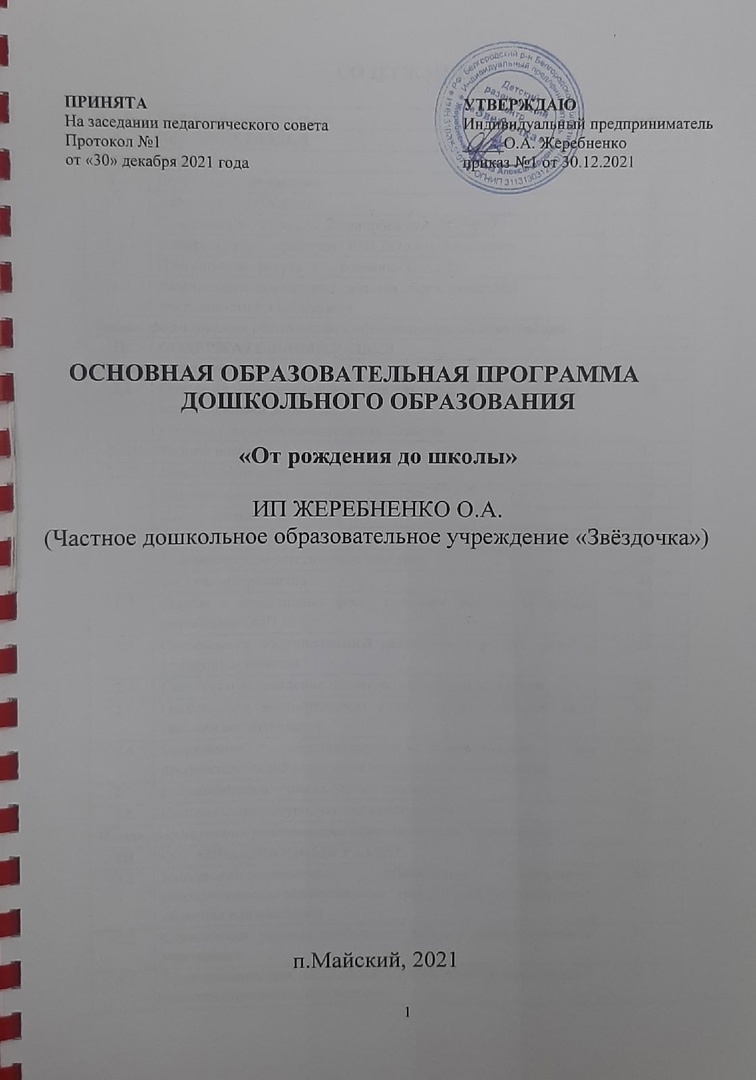                                            СОДЕРЖАНИЕ:ВВЕДЕНИЕНазвание программы: основная образовательная программа дошкольного образования «От рождения до школы» ИП Жеребненко О.А. (частный детский сад «Звездочка»).Разработчик программы (состав творческой группы):Жеребненко О.А. - 	индивидуальный предприниматель, первая квалификационная категория; Козьменко И.Н.- старший воспитатель; Гусакова К.А.- воспитатель.Исполнители программы: педагогический коллектив ИП Жеребненко О.А., воспитанники, родители (законные представители).Основная образовательная программа дошкольного образования «От рождения до школы» ИП Жеребненко О.А.– это нормативно-управленческий документ, характеризующий специфику содержания образования и особенности организации образовательного процесса.       Список используемых  сокращений     ДО —      дошкольное образование.     ЧДС –    частный детский сад.    ИКТ —   информационно-коммуникационные технологии.     ОВЗ —   ограниченные возможности здоровья.     ООП —  основная образовательная программа.     ООД –    организованная образовательная деятельность     КГН –     культурно-гигиенические навыки     УМК —  учебно-методический комплект.     ФГОС ДО — федеральный государственный образовательный стандарт дошкольного образования (Приказ № 1155 от 17 октября 2013 года). I. ЦЕЛЕВОЙ РАЗДЕЛ ПРОГРАММЫ1. Пояснительная записка 1.1. Цели и задачи реализации программы	Основная образовательная программа дошкольного образования «От рождения до школы» (далее – Программа) ИП Жеребненко О.А. разработана и утверждена в соответствии 
с федеральным государственным образовательным стандартом дошкольного образования (Приказ № 1155 Министерства образования и науки от 17 октября 2013 года) (далее — ФГОС ДО)
 и с учетом Примерной основной образовательной программой дошкольного образования (одобренной решением федерального учебно-методического объединения по общему образованию от 20.05.2015г. №2/15). Программа определяет цели, планируемые результаты образовательной деятельности в виде целевых ориентиров, объем, содержание, организацию и условия образовательной деятельности на первом уровне общего образования – дошкольном образовании. Программа, учитывает образовательные характеристики ИП Жеребненко О.А., условия реализации образовательной деятельности, а также образовательные потребности участников этой деятельности и направлена на создание социальной ситуации развития воспитанников, социальных и материальных условий, открывающих возможности позитивной социализации ребенка, формирования у него доверия к миру, к людям и к себе, его личностного и познавательного развития, развития инициативы и творческих способностей посредством культуросообразных и возрастосообразных видов деятельности в сотрудничестве со взрослыми и другими детьми, а также на обеспечение здоровья и безопасности детей.Программа разработана в соответствии с нормативными правовыми документами:Федеральный закон от 29 декабря . № 273-ФЗ «Об образовании в Российской Федерации»; «Федеральный государственный образовательный стандарт дошкольного образования» (приказ Министерства образования и науки Российской Федерации от 17 октября . 
№ 1155);Приказ Министерства просвещения России от 31.07.2020 года № 373 «Об утверждении Порядка организации и осуществления образовательной деятельности по основным общеобразовательным программам – образовательным программам дошкольного образования»;Постановление Главного государственного санитарного врача РФ от 28.09.2020 г. № 28
 «Об утверждении Санитарных правил СП  2.4.3648-20 «Санитарно-эпидемиологические требования к организации воспитания и обучения, отдыха и оздоровления детей и молодежи».	Программа отвечает образовательному запросу социума, обеспечивает развитие личности детей дошкольного возраста в различных видах общения и деятельности с учетом их возрастных, индивидуальных,  психологических и физиологических особенностей,  в том числе достижение детьми дошкольного возраста уровня развития, необходимого и достаточного для успешного освоения ими образовательных программ начального общего образования, на основе индивидуального подхода к детям дошкольного возраста и специфичных для детей дошкольного возраста видов деятельности.	Программа состоит из обязательной части и части, формируемой участниками образовательных отношений. Обе части являются взаимодополняющими и необходимыми                          с точки зрения реализации требований ФГОС ДО. Программа включает три основных раздела: целевой, содержательный и организационный, в каждом из которых отражается  обязательная часть и часть, формируемая участниками образовательных отношений. 	Объем обязательной части Программы составляет не менее 60% от ее общего объема; части, формируемой участниками образовательных отношений,  не более 40%.	Обязательная часть Программы предполагает комплексность подхода, обеспечивая развитие детей во всех пяти взаимодополняющих образовательных областях:  социально-коммуникативное развитие, познавательное развитие, речевое развитие, художественно-эстетическое развитие, физическое развитие. Содержательный компонент обязательной части ООП ДО соответствует основной образовательной программы дошкольного образования  учебно – методического комплекта «От рождения до школы» под редакцией Н.Е. Вераксы, Т.С. Комаровой, М.А. Васильевой, М.: «Мозаика-Синтез».	В части, формируемой участниками образовательных отношений, представлены выбранные участниками образовательных отношений программы, направленные на развитие детей в образовательных областях, видах деятельности и культурных практиках (парциальные образовательные программы), отобранные с учетом приоритетных региональных направлений, климатических особенностей, а также для обеспечения коррекции нарушений развития  и ориентированные на потребность детей и их родителей:«Играйте на здоровье!» - программа и технология физического воспитания детей, под редакцией Л.Н.Волошиной (ОО «Физическое развитие»).«Добрый мир. Православная культура» Л.Л. Шевченко (ОО «Познавательное развитие»).Программа реализуется на государственном языке Российской Федерации - русском. Программа реализуется в течение всего времени пребывания обучающегося в ЧДС.1. Цели и задачи реализации программы	Учитывая содержание пункта 1 статьи 64 ФЗ- 273 «Об образовании в Российской Федерации» («Дошкольное образование направлено на формирование общей культуры, развитие физических, интеллектуальных, нравственных, эстетических и личностных качеств, формирование предпосылок учебной деятельности, сохранение и укрепление здоровья детей дошкольного возраста») целью Программы является проектирование социальных ситуаций развития ребенка и развивающей предметно-пространственной среды, обеспечивающих позитивную социализацию, мотивацию и поддержку индивидуальности детей через общение, игру, познавательно-исследовательскую деятельность и другие формы активности. 	Программа содействует взаимопониманию и сотрудничеству между людьми, учитывает разнообразие мировоззренческих подходов, способствует реализации права детей дошкольного возраста на свободный выбор мнений и убеждений, обеспечивает развитие способностей каждого ребенка, формирование и развитие личности ребенка в соответствии с принятыми в семье и обществе духовно-нравственными и социокультурными ценностями в целях интеллектуального, духовно-нравственного, творческого и физического развития человека, удовлетворения его образовательных потребностей и интересов. Цели программы способствуют достижению целей, указанных в пункте 1.5. ФГОС ДО:  повышение социального статуса дошкольного образования;  обеспечение равенства возможностей для каждого ребенка в получении качественного дошкольного образования;  обеспечение государственных гарантий уровня и качества дошкольного образования; сохранение единства образовательного пространства относительно уровня дошкольного образования;  позитивная социализация и разностороннее развитие детей дошкольного возраста с учётом их возрастных и индивидуальных особенностей;  достижение детьми дошкольного возраста уровня развития необходимого и достаточного для успешного освоения ими образовательных программ начального общего образования на основе индивидуального подхода и специфичных для детей дошкольного возраста видов деятельности. Цели Программы достигаются через решение следующих задач (п. 1.6. ФГОС ДО): охраны и укрепления физического и психического здоровья детей, в том числе их эмоционального благополучия;  обеспечение равных возможностей для полноценного развития каждого ребёнка в период дошкольного детства независимо от места жительства, пола, нации, языка, социального статуса, психофизиологических и других особенностей (в том числе ограниченных возможностей здоровья); создание благоприятных условий развития детей в соответствии с их возрастными и индивидуальными особенностями и склонностями, развития способностей и творческого потенциала каждого ребёнка как субъекта отношений с самим собой, другими детьми, взрослыми и миром;  объединение обучения и воспитания в целостный образовательный процесс на основе духовно-нравственных и социокультурных ценностей и принятых в обществе правил и норм поведения в интересах человека, семьи, общества; формирование общей культуры личности детей, в том числе ценностей здорового образа жизни, развитие их социальных, нравственных, эстетических, интеллектуальных, физических качеств, инициативности, самостоятельности и ответственности ребёнка, формирование предпосылок учебной деятельности; формирование социокультурной среды, соответствующей возрастным, индивидуальным, психологическим и физиологическим особенностям детей;  обеспечение психолого-педагогической поддержки семьи и повышение компетентности родителей (законных представителей) в вопросах развития и образования, охраны и укрепления здоровья детей;  обеспечение преемственности целей, задач и содержания дошкольного общего и начального общего образования. Часть, формируемая участниками образовательных отношений	Данный раздел Программы разработан в соответствии с региональными нормативно – правовыми документами:  Постановление Правительства Белгородской области от 30.12.2013 года № 528-пп 
(ред. От 25.08.2014 года) «Об утверждении государственной программы Белгородской области «Развитие образования Белгородской области на 2014-2020 годы»; Постановление Правительства Белгородской области от 28.10.2013 года № 431-пп 
«Об утверждении Стратегии развития дошкольного, общего и дополнительного образования Белгородской области на 2013-2020 годы».Приоритетные образовательные результаты в дошкольном образовании – это заложенные основы самоидентификации ребенка в окружающем мире (с семьей, регионом, страной), его социальных навыков (здорового образа жизни, уважения к другим людям), овладения умения «жить в мире с самим собой» (умение учиться, работать индивидуально и в группах). «Играйте на здоровье! Физическое воспитание детей 3-7 лет»/Л.Н.Волошина, Т.В. Курилова. – Москва: Изд. Вентана-Граф. – 2015.Цель программы: организация системы физкультурно-оздоровительной работы с детьми, направленной на улучшение состояния здоровья детей;Задачи программы:1) формирование навыков и стереотипов здорового образа жизни;2) формирование устойчивого интереса к играм с элементами спорта, спортивным упражнениям, желания использовать их в самостоятельной двигательной деятельности.«Добрый мир. Православная культура» Л.Л. ШевченкоЦель программы: определяется как развитие личности ребенка дошкольного
возраста, формирование базовой культуры на основе отечественных
традиционных духовных нравственных ценностей. Цель отражает требования
Российского законодательства к содержанию образования и ориентирована на
решение следующих задач: Духовно-нравственное развитие и воспитание детей посредством приобщения
к традиционным духовным ценностям России, понимания значимости
традиционных нравственных идеалов и моральных норм для жизни личности,
семьи, общества; Формирование у детей основополагающих морально-нравственных идеалов,
установок, ценностей, норм, обеспечивающих осознанный нравственный выбор; Приобретение культурологических знаний, необходимых для разностороннего
развития детей; Создание условий творческого развития; Воспитание любви к Родине, семье; Интеграции личности в национальную и мировую культуру; Обеспечение ценностно-смысловой, содержательной, методической
преемственности между ступенями дошкольного, начального и основного
общего образования.1.1.2. Принципы и подходы к формированию программы	Программа реализует следующие основные принципы и положения: 
- Обеспечивает всестороннее развитие каждого ребенка, в том числе развитие социальных, нравственных, эстетических, интеллектуальных, физических качеств, инициативности, самостоятельности и ответственности ребенка; - Реализует принцип возрастного соответствия — предлагает содержания и методы дошкольного образования в соответствии с психологическими законами развития и возрастными возможностями детей; - Сочетает принципы научной обоснованности и практической применимости - соответствует основным положениям возрастной психологии и дошкольной педагогики и может быть успешно реализована в массовой практике дошкольного образования; - Соответствует критериям полноты, необходимости и достаточности — решает поставленные цели и задачи на необходимом и достаточном материале, максимально приближаясь к разумному «минимуму»; - Объединяет обучение и воспитание в целостный образовательный процесс на основе традиционных российских духовно-нравственных и социокультурных ценностей; - Построена на принципах позитивной социализации детей на основе принятых в обществе правил и норм поведения в интересах человека, семьи, общества и государства; - Обеспечивает преемственность между всеми возрастными дошкольными группами и между детским садом и начальной школой; - Реализует принцип индивидуализации дошкольного образования, что означает построение образовательного процесса с учетом индивидуальных особенностей, возможностей и интересов детей; Базируется на личностно-ориентированном взаимодействии взрослого с 
ребенком, что означает понимание (признание) уникальности, неповторимости 
каждого ребенка; поддержку и развитие инициативы детей в различных видах 
деятельности; - Предусматривает учет региональной специфики и варьирование образовательного процесса в зависимости от региональных особенностей; - Реализует принцип открытости дошкольного образования; Предусматривает эффективное взаимодействие с семьями воспитанников; - Использует преимущества сетевого взаимодействия с местным сообществом; - Предусматривает создание современной информационно-образовательной среды организации; - Предлагает механизм профессионального и личностного роста педагогов, работающих по программе «От рождения до школы». Принципы организации коррекционной работы: - единства диагностики и коррекции отклонений в развитии; - коррекции и компенсации, позволяющий определить адресные коррекционно-развивающие технологии в зависимости от структуры и выраженности нарушения; - деятельностный принцип, определяющий ведущую деятельность, 
стимулирующую психическое и личностное развитие ребенка с ОВЗ. Основные подходы к формированию ПрограммыОсновными подходами к формированию программы являются: 
- Культурно-исторический подход определяет развитие ребенка как «процесс формирования человека или личности, совершающийся путем возникновения на каждой ступени новых качеств, специфических для человека, подготовленных всем предшествующим ходом развития, но не содержащихся в готовом виде на более ранних ступенях». - Деятельностный подход осуществляется в процессе организации различных видов детской деятельности: игровой, коммуникативной, трудовой, познавательно-исследовательской, изобразительной, музыкальной, восприятия художественной литературы и фольклора, двигательной, конструирования. Организованная образовательная деятельность (непосредственно 
образовательная) строится как процесс организации различных видов 
деятельности. - Личностно-ориентированный подход – это такое обучение, которое во главу угла ставит самобытность ребенка, его самоценность, субъективность процесса обучения, т.е. опора на опыт ребенка, субъектно-субъектные отношения. - Индивидуальный подход – учет индивидуальных особенностей детей группы в образовательном процессе, выбор методов, приемов и средств воспитания и обучения в соответствии с индивидуальным уровнем подготовленности ребенка. - Дифференцированный подход – в образовательном процессе предусмотрена возможность объединения детей по особенностям развития, по интересам, по выбору. 	Подходы к построению коррекционной работы: - нейропсихологический, обеспечивающий выявление причин, лежащих 
в основе трудностей, возникающих у дошкольника при освоении Программы; - комплексный, предусматривающий учет медико-психолого-педагогических знаний о ребенке с ОВЗ; - интегрированный, позволяющий осуществлять совместную деятельность различных специалистов, сопровождающих развитие ребенка. Подходы к части Программы, формируемой участниками 
образовательных отношений- Знакомство дошкольников с национально-культурными особенностями 
Белгородского края, познавательное и социально-личностное развитие 
дошкольников осуществляется через реализацию региональных парциальных программ. Содержание региональных парциальных программ включает в себя 
вопросы истории и культуры родного города, региона, природного, социального и рукотворного мира, который с детства окружает маленького Белгородца. Становление различных сфер самосознания ребенка происходит на основе культуры, традиций, обычаев Белгородского края, ближайшего социального окружения. - Программа сформирована как программа психолого-педагогической 
поддержки, позитивной социализации и индивидуализации, развития личности детей дошкольного возраста и определяет комплекс основных характеристик дошкольного образования (объём, содержание и планируемые результаты в виде целевых ориентиров дошкольного образования) в образовательной деятельности ДОО. - Программа также предназначена для оказания помощи родителям 
(законным представителям) в воспитании детей, охране и укреплении их физического и психического здоровья, в развитии индивидуальных способностей и необходимой коррекции нарушений их развития на уровне дошкольного образования. - Программа отвечает образовательному запросу социума, обеспечивает 
развитие личности детей дошкольного возраста в различных видах общения и специфичных для детей дошкольного возраста видов деятельности с учётом их возрастных, индивидуальных психологических и физиологических особенностей, в том числе достижение детьми дошкольного возраста уровня развития, необходимого и достаточного для успешного освоения ими 
образовательных программ начального общего образования на основе индивидуального подхода.1.1.3. Значимые для разработки программы характеристики. Особенности развития детей.	ИП Жеребненко О.А.(частный детский сад «Звездочка») функционирует с 01.10.2011  года, расположен по адресу п. Майский, ул. Садовая, дом 8. Индивидуальный предприниматель Жеребненко О.А.   зарегистрирована 08.11.2011 в Межрайонной инспекции Федеральной налоговой службе №2 по Белгородской области. ИНН 310205510783 ОГРН 3113130311200016.ИП Жеребненко О.А. ведет свою деятельность  в нежилом встроенном помещении на первом этаже жилого девятиэтажного дома по ул. Садовая, дом 8.В ИП Жеребненко О.А. (частном детском саду «Звездочка») созданы все необходимые условия для комфортного пребывания,  воспитания, развития и обучения детей: зоны, оснащённые дидактическими материалами и оборудованием для разного вида игр, для познавательной активности, для самостоятельной деятельности детей, для двигательной активности, для отдыха и сна.  Для прогулок имеется собственная огороженная и оборудованная площадка площадью 645 м. кв. Земельный участок, на котором располагается площадка, является муниципальной собственностью.Помещение ИП Жеребненко О.А.(частного детского сада «Звездочка») оборудовано охранно-пожарной сигнализацией. В случае возникновения опасности сотрудники ИП Жеребненко О.А. (частного детского сада «Звездочка»)   могут воспользоваться тревожной кнопкой. Заключение №НЭ-22-2012 о соответствии объекта обязательным требованиям пожарной безопасности.Организация питания: заключен договор с ЧУДО «Волшебная страна» об оказании услуг по приготовлению и доставке питания, который полностью соответствует требованиям СанПиНу 2.4.3648-20 (Санитарно-эпидемиологические требования к устройству, содержанию и организации режима работы дошкольных образовательных организаций) Для детей организовано 5-х разовое питание.Организация медицинского сопровождения: заключен договор с ООО «Константа» об организации еженедельного медицинского осмотра воспитанников.Организация стирки белья: заключен договор с ИП Жмерёвым В.С. «Еврохимчисткой» по оказанию услуг «стирка белья».Возрастной контингент детей, воспитывающихся в детском саду – от 1г 6 мес. до 7 лет, наполняемость двух разновозрастных групп  соответствует  нормам СанПиН. Предельная наполняемость разновозрастной младшей группы — не более 14 детей, разновозрастной старшей группы — не более 12 детей . Должностной состав и количество работников, необходимых для реализации программы, определяется так: на разновозрастных группах работают 2 воспитателя (посменно), 2 помощника воспитателя.В ИП Жеребненко О.А.(частного детского сада «Звездочка») функционирует 2 разновозрастные группы общеразвивающей направленности.     Общее количество воспитанников на 1 декабря 2021 года – 20 детей.	Национально – культурные особенности: Этнический состав 
воспитанников - русские. Обучение и воспитание в ЧДС осуществляется на 
русском языке. Основной контингент воспитанников проживает в условиях п. Майский. Реализация данного компонента осуществляется через знакомство с национально-культурными особенностями Белгородчины. Знакомясь с родным краем, его достопримечательностями, ребенок учится осознавать себя, живущим в определенный временной период, в определенных этнокультурных условиях. Климатические особенности: При организации образовательного 
процесса учитываются климатические особенности региона. Белгородская область – средняя полоса России: время начала и окончания тех или иных сезонных явлений (листопад, таяние снега и т. д.) и интенсивность их протекания; состав флоры и фауны; длительность светового дня; погодные условия и т. д. Основными чертами климата являются: умеренно холодная зима и сухое 
жаркое лето. В холодное время года пребывание детей на открытом воздухе уменьшается. В теплое время года – жизнедеятельность детей, преимущественно, организуется на открытом воздухе. Исходя из климатических особенностей региона, график образовательного процесса и 
режим дня составляется в соответствии с выделением двух периодов: 
холодный период (сентябрь-май); теплый период (июнь-август). Кадровый потенциал ЧДС: Педагогический коллектив, обеспечивающий развитие и воспитание дошкольников, состоит из 3 человек. Характер взаимодействия взрослых и детей: личностно-развивающий, гуманистический.Характеристика групп ЧДС.В учреждении функционирует 2 дошкольные группы, которые посещают  дети  в  возрасте от  1,5 до 7 лет. Охват возрастных периодовПрограмма охватывает возрастной период физического и психического развития детей от 1,5  до 7 лет. ФГОС ДО по названному критерию делит образовательные программы дошкольного образования на две возрастные группы:- ранний возраст (1,5 года – 3 года);- дошкольный возраст (3 года – 7 лет).Срок освоения программы В зависимости от времени зачисления ребенка.
Характеристики особенностей развития детейРанний возраст. Период раннего детства имеет ряд качественных физиологических и психических особенностей, которые требуют создания специальных условий для развития детей этого возраста.Помимо того что период раннего детства — один из самых насыщенных в познавательном аспекте из всех возрастных периодов, в настоящее время наблюдается заметная акселерация развития, которая отражается на результатах развития детей раннего возраста. Многие дети имеют более высокие показатели уже к моменту рождения, раньше начинаются процессы прорезывания зубов, хождения, говорения. Опережающим отмечается и социальное развитие, значительно раньше отмечается кризис трех лет.Повышенная ранимость организма ребенка, недостаточная морфологическая и функциональная зрелость органов и систем (быстрый темп развития осуществляется на весьма неблагоприятном фоне –  при незрелости психофизиологических функций организма, а это повышает ранимость). Малыши в большей степени подвержены заболеваниям из-за несовершенства деятельности внутренних органов, высокого уровня утомляемости, им трудно переключиться с одной деятельности на другую, соответственно, доминантой становится процесс возбуждения и как следствие – неустойчивое эмоциональное состояние.Взаимосвязь физического и психического развития — это общая закономерность, присущая любому возрасту, но в раннем детстве она проявляется особенно ярко, потому что в этот период происходит становление всех функций организма.Именно в раннем детстве учеными отмечается наиболее прочная связь и зависимость умственного и социального развития от физического состояния и настроения ребенка (например: ухудшение здоровья отражается на отношении к окружающему; снижается восприимчивость, притупляется ориентировочная реакция, дети теряют приобретенные умения: речевые, двигательные, социальные). Яркая специфика психофизиологических и индивидуальных различий (особенно в раннем возрасте важно учитывать индивидуальные, психофизиологические различия – уровень активности, регулярность биоритмов, степень комфортности при адаптации любого вида; настроение, интенсивность реакций, порог чувствительности, отвлекаемость, упорство и внимание).Этому возрасту свойственно удовлетворение ребенком естественных психофизиологических потребностей:- сенсомоторной потребности;- потребности в эмоциональном контакте;- потребности во взаимодействии и общении со взрослыми (контактное общение в 2-3 месяца; познавательное общение в 3-10 месяцев; вербально-невербальное общение в 10 месяцев-1,5 года; игровое и деловое общение в 1,5-3 года).Специфичностью проявления нервных процессов у ребенка являются:- легкость выработки условных рефлексов, но при этом же — сложность их изменения;- повышенная эмоциональная возбудимость;- сложность переключения процессов возбуждения и торможения;- повышенная эмоциональная утомляемость.Развитие детей раннего возраста имеет свою неповторимую специфику, что выражается в тесной взаимосвязи физиологических и психологических компонентов.На третьем году жизни ребенок вырастает в среднем на 7 – 8 см, прибавка в весе составляет 2 – 2,5 кг. Дети активно овладевают разнообразными движениями. Растущие двигательные возможности позволяют детям более активно знакомиться с окружающим миром, познавать свойства и качества предметов, осваивать новые способы действий. Но при этом малыши еще не способны постоянно контролировать свои движения. Поэтому воспитателю необходимо проявлять повышенное внимание к действиям детей, оберегать их от неосторожных движений, приучать к безопасному поведению в среде сверстников. Организм младших дошкольников недостаточно окреп. Дети легко подвергаются инфекциям. Особенно часто страдают их верхние дыхательные пути, так как объем легких ребенка пока небольшой и малыш вынужден делать частые вдохи и выдохи. Эти особенности детей воспитателю надо постоянно иметь в виду: следить за чистотой воздуха в помещении, за правильным дыханием детей (через нос, а не ртом) на прогулке, во время ходьбы и подвижных игр. В младшем возрасте интенсивно развиваются структуры и функции головного мозга ребенка, что расширяет его возможности в познании окружающего мира. Для детей этого возраста характерно наглядно-действенное и наглядно-образное мышление. Дети «мыслят руками»: не столько размышляют, сколько непосредственно действуют. Чем более разнообразно использует ребенок способы чувственного познания, тем полнее его восприятие, тоньше ощущения, ярче эмоции, а значит, тем отчетливее становятся его представления о мире и успешнее деятельность.На третьем году жизни заметно возрастает речевая активность детей, они начинают проявлять живой интерес к слову. Это обнаруживается в детских высказываниях и вопросах, а также в игре словами. Малыши изменяют слова, придумывают новые, которых нет в речи взрослых; идет быстрое освоение грамматических форм. Под влиянием общения со взрослыми, речевых игр и упражнений к трем годам ребенок начинает успешно использовать простоте и распространенные предложения, воспроизводить небольшие стишки и потешки, отвечать на вопросы. Своевременное развитие речи имеет огромное значение для умственного и социального развития дошкольников. Общение детей с воспитателем постоянно обогащается и развивается. Это и эмоциональное общение (обмен положительными эмоциями), и деловое, сопровождающее совместную деятельность взрослого и ребенка, а кроме того, познавательное общение. Дети могут спокойно, не мешая друг другу, играть рядом, объединяться в игре с общей игрушкой, развивать несложный игровой сюжет из нескольких взаимосвязанных по смыслу эпизодов, выполнять вместе простые поручения.Младший дошкольный возраст (3-4 года). На рубеже трех лет любимым выражением ребёнка становится «Я сам!». Отделение себя от взрослого и вместе с тем желание быть как взрослый – характерное противоречие кризиса трех лет. Эмоциональное развитие ребёнка этого возраста характеризуется проявлениями таких чувств и эмоций, как любовь к близким, привязанность к воспитателю, доброжелательное отношение к окружающим, сверстникам. Ребёнок способен к эмоциональной отзывчивости – он может сопереживать другому ребенку. В младшем дошкольном возрасте поведение ребёнка непроизвольно, действия и поступки ситуативны, их последствия ребёнок чаще всего не представляет, нормативно развивающемуся ребенку свойственно ощущение безопасности, доверчиво-активное отношение к окружающему. Дети 3-4 лет усваивают элементарные нормы и правила поведения, связанные с определёнными разрешениями и запретами. В 3 года ребёнок идентифицирует себя с представителями своего пола. В этом возрасте дети дифференцируют других людей по полу, возрасту; распознают детей, взрослых, пожилых людей, как в реальной жизни, так и на иллюстрациях. У развивающегося трёхлетнего человека есть все возможности овладения навыками самообслуживания (становление предпосылок трудовой деятельности) – самостоятельно есть, одеваться, раздеваться, умываться, пользоваться носовым платком, расчёской, полотенцем, отправлять свои естественные нужды. К концу четвёртого года жизни младший дошкольник овладевает элементарной культурой поведения во время еды за столом и умывания в туалетной комнате. Подобные навыки основываются на определённом уровне развития двигательной сферы ребёнка, одним из основных компонентов которого является уровень развития моторной координации.Накапливается определённый запас представлений о разнообразных свойствах предметов, явлениях окружающей действительности и о себе самом. В этом возрасте у ребёнка при правильно организованном развитии уже должны быть сформированы основные сенсорные эталоны. Он знаком с основными цветами. Трехлетний ребенок способен выбрать основные формы предметов по образцу, допуская иногда незначительные ошибки. Ему известны слова больше, меньше, и из двух предметов он успешно выбирает больший или меньший.Малыш знаком с предметами ближайшего окружения, их назначением (на стуле сидят, из чашки пьют и т. п.), с назначением некоторых общественно-бытовых зданий; имеет представления о знакомых средствах передвижения, о некоторых профессиях (врач, шофёр, дворник), праздниках (Новый год, День своего рождения), свойствах воды, снега, песка; различает и называет состояния погоды (холодно, тепло, дует ветер, идёт дождь). На четвёртом году жизни ребенок различает по форме, окраске, вкусу некоторые фрукты и овощи, знает два-три вида птиц, некоторых домашних животных, наиболее часто встречающихся насекомых.В младшем дошкольном возрасте ярко выражено стремление к деятельности. Взрослый для ребёнка – носитель определённой общественной функции. Желание ребёнка выполнять такую же функцию приводит к развитию игры. Дети овладевают игровыми действиями с игрушками и предметами- заместителями, приобретают первичные умения ролевого поведения. Игра ребёнка первой половины четвёртого года жизни – это скорее игра рядом, чем вместе. В играх, возникающих по инициативе детей, отражаются умения, приобретённые в совместных со взрослым играх. Сюжеты игр простые, неразвёрнутые, содержащие одну-две роли.В 3-4 года ребёнок начинает чаще и охотнее вступать в общение со сверстниками ради участия в общей игре или продуктивной деятельности. Однако ему всё ещё нужны поддержка и внимание взрослого.Интерес к продуктивной деятельности неустойчив. Замысел управляется изображением и меняется по ходу работы, происходит овладение изображением формы предметов. Работы чаще всего схематичны, поэтому трудно догадаться, что изобразил ребёнок. Конструирование носит процессуальный характер. Ребёнок может конструировать по образцу лишь элементарные предметные конструкции из двух-трёх частей. Музыкально-художественная деятельность детей носит непосредственный и синкретический характер. Восприятие музыкальных образов происходит при организации практической деятельности. Совершенствуется звукоразличение, слух. Начинает проявлять интерес и избирательность по отношению к различным видам музыкально-художественной деятельности. Средний дошкольный возраст (4-5 лет). Дети 4-5 лет всё ещё не осознают социальные нормы и правила поведения, однако у них уже начинают складываться обобщённые представления о том, как надо и не надо себя вести. Как правило, к пяти годам дети без напоминания взрослого здороваются и прощаются, говорят «спасибо» и «пожалуйста», не перебивают взрослого, вежливо обращаются к нему. Кроме того, они могут по собственной инициативе убирать игрушки, выполнять простые трудовые обязанности, доводить дело до конца. В этом возрасте у детей появляются представления о том, как положено себя вести девочкам, и как — мальчикам. Дети хорошо выделяют несоответствие нормам и правилам не только в поведении другого, но и в своём собственном. Таким образом, поведение ребёнка 4-5 лет не столь импульсивно и непосредственно, как в 3-4 года, хотя в некоторых ситуациях ему всё ещё требуется напоминание взрослого или сверстников о необходимости придерживаться тех или иных норм и правил.В этом возрасте детьми хорошо освоен алгоритм процессов умывания, одевания, купания, приёма пищи, уборки помещения. Дошкольники знают и используют по назначению атрибуты, сопровождающие эти процессы: мыло, полотенце, носовой платок, салфетку, столовые приборы. Уровень освоения культурно-гигиенических навыков таков, что дети свободно переносят их в сюжетно-ролевую игру. К 4-5 годам ребёнок способен элементарно охарактеризовать своё самочувствие, привлечь внимание взрослого в случае недомогания.Дети 4-5 лет продолжают проигрывать действия с предметами, но теперь внешняя последовательность этих действий уже соответствует реальной действительности: ребёнок сначала режет хлеб и только потом ставит его на стол перед куклами (в раннем и в самом начале дошкольного возраста последовательность действий не имела для игры такого значения). В игре дети называют свои роли, понимают условность принятых ролей. Происходит разделение игровых и реальных взаимоотношений.В возрасте от 4 до 5 лет продолжается усвоение детьми общепринятых сенсорных эталонов, овладение способами их использования и совершенствование обследования предметов. К пяти годам дети, как правило, уже хорошо владеют представлениями об основных цветах, геометрических формах и отношениях величин. Ребёнок уже может произвольно наблюдать, рассматривать и искать предметы в окружающем его пространстве. Восприятие в этом возрасте постепенно становится осмысленным, целенаправленным и анализирующим.В этом возрасте происходит развитие инициативности и самостоятельности ребенка в общении со взрослыми и сверстниками. Дети продолжают сотрудничать со взрослыми в практических делах (совместные игры, поручения), наряду с этим активно стремятся к интеллектуальному общению, что проявляется в многочисленных вопросах (почему? зачем? для чего?), стремлении получить от взрослого новую информацию познавательного характера. Возможность устанавливать причинно-следственные связи отражается в детских ответах в форме сложноподчиненных предложений. У детей наблюдается потребность в уважении взрослых, их похвале, поэтому на замечания взрослых ребёнок пятого года жизни реагирует повышенной обидчивостью. Общение со сверстниками по-прежнему тесно переплетено с другими видами детской деятельности (игрой, трудом, продуктивной деятельностью), однако уже отмечаются и ситуации чистого общения.В художественной и продуктивной деятельности дети эмоционально откликаются на произведения музыкального и изобразительного искусства, художественную литературу, в которых с помощью образных средств переданы различные эмоциональные состояния людей, животных, сказочных персонажей. Дошкольники начинают более целостно воспринимать сюжеты и понимать образы. Важным показателем развития ребёнка-дошкольника является изобразительная деятельность. К четырем годам круг изображаемых детьми предметов довольно широк. В рисунках появляются детали. Замысел детского рисунка может меняться по ходу изображения. Дети владеют простейшими техническими умениями и навыками. Конструирование начинает носить характер продуктивной деятельности: дети замысливают будущую конструкцию и осуществляют поиск способов её исполнения.Старший дошкольный возраст (5-6 лет). Ребёнок 5-6 лет стремится познать себя и другого человека как представителя общества, постепенно начинает осознавать связи и зависимости в социальном поведении и взаимоотношениях людей. В этом возрасте в поведении дошкольников происходят качественные изменения - формируется возможность саморегуляции, дети начинают предъявлять к себе те требования, которые раньше предъявлялись им взрослыми. Так они могут, не отвлекаясь на более интересные дела, доводить до конца малопривлекательную работу (убирать игрушки, наводить порядок в комнате и т.п.). Это становится возможным благодаря осознанию детьми общепринятых норм и правил поведения и обязательности их выполнения. В возрасте от 5 до 6 лет происходят изменения в представлениях ребёнка о себе. Эти представления начинают включать не только характеристики, которыми ребёнок наделяет себя настоящего в данный отрезок времени, но и качества, которыми он хотел бы или, наоборот, не хотел бы обладать в будущем («Я хочу быть таким, как Человек-Паук», «Я буду, как принцесса» и т.д.). В них проявляются усваиваемые детьми этические нормы. В этом возрасте дети в значительной степени ориентированы на сверстников, большую часть времени проводят с ними в совместных играх и беседах, их оценки и мнения становятся существенными для них. Повышается избирательность и устойчивость взаимоотношений с ровесниками. Свои предпочтения дети объясняют успешностью того или иного ребёнка в игре. В этом возрасте дети имеют дифференцированное представление о своей гендерной принадлежности по существенным признакам (женские и мужские качества, особенности проявления чувств, эмоций, специфика гендерного поведения). Существенные изменения происходят в игровом взаимодействии, в котором существенное место начинает занимать совместное обсуждение правил игры. При распределении детьми этого возраста ролей для игры можно иногда наблюдать и попытки совместного решения проблем («Кто будет?»). Вместе с тем согласование действий, распределение обязанностей у детей чаще всего возникает ещё по ходу самой игры. Усложняется игровое пространство. Игровые действия становятся разнообразными. Вне игры общение детей становится менее ситуативным. Они охотно рассказывают о том, что с ними произошло: где были, что видели и т. д. Дети внимательно слушают друг друга, эмоционально сопереживают рассказам друзей. Более совершенной становится крупная моторика. Ребёнок этого возраста уже хорошо знает основные цвета и имеет представления об оттенках (например, может показать два оттенка одного цвета: светло-красный и тёмно-красный). Дети шестого года жизни могут рассказать, чем отличаются геометрические фигуры друг от друга. Для них не составит труда сопоставить между собой по величине большое количество предметов: например, расставить по порядку семь—десять тарелок разной величины и разложить к ним соответствующее количество ложек разного размера. Возрастает способность ребёнка ориентироваться в пространстве.В 5-6 лет ведущее значение приобретает наглядно-образное мышление, которое позволяет ребёнку решать более сложные задачи с использованием обобщённых наглядных средств (схем, чертежей и пр.) и обобщённых представлений о свойствах различных предметов и явлений. Возраст 5-6 лет можно охарактеризовать как возраст овладения ребёнком активным (продуктивным) воображением, которое начинает приобретать самостоятельность, отделяясь от практической деятельности и предваряя её. Образы воображения значительно полнее и точнее воспроизводят действительность. Ребёнок чётко начинает различать действительное и вымышленное.На шестом году жизни ребёнка происходят важные изменения в развитии речи. Для детей этого возраста становится нормой правильное произношение звуков. Дети начинают употреблять обобщающие слова, синонимы, антонимы, оттенки значений слов, многозначные слова. Словарь детей также активно пополняется существительными, обозначающими названия профессий, социальных учреждений; глаголами, обозначающими трудовые действия людей разных профессий, прилагательными и наречиями, отражающими качество действий, отношение людей к профессиональной деятельности. Дети учатся самостоятельно строить игровые и деловые диалоги, осваивая правила речевого этикета, пользоваться прямой и косвенной речью; в описательном и повествовательном монологах способны передать состояние героя, его настроение, отношение к событию, используя эпитеты и сравнения.В старшем дошкольном возрасте освоенные ранее виды детского труда выполняются качественно, быстро, осознанно. Становится возможным освоение детьми разных видов ручного труда. В процессе восприятия художественных произведений, произведений музыкального и изобразительного искусства дети способны осуществлять выбор того (произведений, персонажей, образов), что им больше нравится, обосновывая его с помощью элементов эстетической оценки. Они эмоционально откликаются на те произведения искусства, в которых переданы понятные им чувства и отношения, различные эмоциональные состояния людей, животных, борьба добра со злом. Совершенствуется качество музыкальной деятельности. Творческие проявления становятся более осознанными и направленными (образ, средства выразительности продумываются и сознательно подбираются детьми). В продуктивной деятельности дети также могут изобразить задуманное (замысел ведёт за собой изображение).Ребенок на пороге школы (6-7 лет) обладает устойчивыми социально-нравственными чувства и эмоциями, высоким самосознанием и осуществляет себя как субъект деятельности и поведения. Мотивационная сфера дошкольников 6-7 лет расширяется за счёт развития таких социальных мотивов, как познавательные, просоциальные (побуждающие делать добро), самореализации. Поведение ребёнка начинает регулироваться также его представлениями о том, что хорошо и что плохо. С развитием морально-нравственных представлений напрямую связана и возможность эмоционально оценивать свои поступки. Ребёнок испытывает чувство удовлетворения, радости, когда поступает правильно, хорошо, и смущение, неловкость, когда нарушает правила, поступает плохо. Общая самооценка детей представляет собой глобальное, положительное недифференцированное отношение к себе, формирующееся под влиянием эмоционального отношения со стороны взрослых.Сложнее и богаче по содержанию становится общение ребёнка со взрослым. Дошкольник внимательно слушает рассказы родителей о том, что у них произошло на работе, живо интересуется тем, как они познакомились, при встрече с незнакомыми людьми часто спрашивает, где они живут, есть ли у них дети, кем они работают и т. п. Большую значимость для детей 6-7 лет приобретает общение между собой. Их избирательные отношения становятся устойчивыми, именно в этот период зарождается детская дружба. Дети продолжают активно сотрудничать, вместе с тем у них наблюдаются и конкурентные отношения - в общении и взаимодействии они стремятся в первую очередь проявить себя, привлечь внимание других к себе. Однако у них есть все возможности придать такому соперничеству продуктивный и конструктивный характер и избегать негативных форм поведения. К семи годам дети определяют перспективы взросления в соответствии с гендерной ролью, проявляют стремление к усвоению определённых способов поведения, ориентированных на выполнение будущих социальных ролей. К 6-7 годам ребёнок уверенно владеет культурой самообслуживания и культурой здоровья. В играх дети 6-7 лет способны отражать достаточно сложные социальные события - рождение ребёнка, свадьба, праздник, война и др. В игре может быть несколько центров, в каждом из которых отражается та или иная сюжетная линия. Дети этого возраста могут по ходу игры брать на себя две роли, переходя от исполнения одной к исполнению другой. Они могут вступать во взаимодействие с несколькими партнёрами по игре, исполняя как главную, так и подчинённую роль.  Продолжается дальнейшее развитие моторики ребёнка, наращивание и самостоятельное использование двигательного опыта.Продолжается дальнейшее развитие моторики ребёнка, наращивание и самостоятельное использование двигательного опыта.В этом возрасте продолжается развитие наглядно-образного мышления, которое позволяет ребёнку решать более сложные задачи с использованием обобщённых наглядных средств (схем, чертежей и пр.) и обобщённых представлений о свойствах различных предметов и явлений. Действия наглядно-образного мышления (например, при нахождении выхода из нарисованного лабиринта) ребёнок этого возраста, как правило, совершает уже в уме, не прибегая к практическим предметным действиям даже в случаях затруднений. Возможность успешно совершать действия сериации и классификации во многом связана с тем, что на седьмом году жизни в процесс мышления всё более активно включается речь. Использование ребёнком (вслед за взрослым) слова для обозначения существенных признаков предметов и явлений приводит к появлению первых понятий.Речевые умения детей позволяют полноценно общаться с разным контингентом людей (взрослыми и сверстниками, знакомыми и незнакомыми). Дети не только правильно произносят, но и хорошо различают фонемы (звуки) и слова. Овладение морфологической системой языка позволяет им успешно образовывать достаточно сложные грамматические формы существительных, прилагательных, глаголов. В своей речи старший дошкольник всё чаще использует сложные предложения. В 6-7 лет увеличивается словарный запас. В процессе диалога ребёнок старается исчерпывающе ответить на вопросы, сам задаёт вопросы, понятные собеседнику, согласует свои реплики с репликами других. Активно развивается и другая форма речи - монологическая. Дети могут последовательно и связно пересказывать или рассказывать. Важнейшим итогом развития речи на протяжении всего дошкольного детства является то, что к концу этого периода речь становится подлинным средством как общения, так и познавательной деятельности, а также планирования и регуляции поведения.Музыкально-художественная деятельность характеризуется большой самостоятельностью. Развитие познавательных интересов приводит к стремлению получить знания о видах и жанрах искусства. Дошкольники начинают проявлять интерес к посещению театров, понимать ценность произведений музыкального искусства.В продуктивной деятельности дети знают, что хотят изобразить, и могут целенаправленно следовать к своей цели, преодолевая препятствия и не отказываясь от своего замысла, который теперь становится опережающим. Они способны изображать всё, что вызывает у них интерес. Созданные изображения становятся похожи на реальный предмет, узнаваемы и включают множество деталей. Совершенствуется и усложняется техника рисования, лепки, аппликации. Дети способны конструировать по схеме, фотографиям, заданным условиям, собственному замыслу постройки из разнообразного строительного материала, дополняя их архитектурными деталями; делать игрушки путём складывания бумаги в разных направлениях; создавать фигурки людей, животных, героев литературных произведений из природного материала. Наиболее важным достижением детей в данной образовательной области является овладение композицией.Планируемые результаты как ориентиры освоения воспитанниками основной образовательной программы дошкольного образованияТребования к результатам освоения основной образовательной программы дошкольного образования, сформулированные в ФГОС Специфика дошкольного детства (гибкость, пластичность развития ребенка, высокий разброс вариантов его развития, его непосредственность и непроизвольность), а также системные особенности дошкольного образования (необязательность уровня дошкольного образования в Российской Федерации, отсутствие возможности вменения ребенку какой-либо ответственности за результат) делают неправомерными требования от ребенка дошкольного возраста конкретных образовательных достижений и обусловливают необходимость определения результатов освоения образовательной программы в виде целевых ориентиров и представляют собой возрастные характеристики возможных достижений ребенка к концу дошкольного образования.Освоение Программы не сопровождается проведением промежуточных аттестаций и итоговой аттестации воспитанников. Целевые ориентиры программы выступают основаниями преемственности дошкольного и начального общего образования. При соблюдении требований к условиям реализации Программы настоящие целевые ориентиры предполагают формирование у детей дошкольного возраста предпосылок к учебной деятельности на этапе завершения ими дошкольного образования.Реализация образовательных целей и задач Программы направлена на достижение целевых ориентиров дошкольного образования, которые описаны как основные характеристики развития ребенка. Основные характеристики развития ребенка представлены в виде изложения возможных достижений воспитанников на разных возрастных этапах дошкольного детства. В соответствии с периодизацией психического развития ребенка, принятой в культурно-исторической психологии, дошкольное детство подразделяется на три возраста детства: младенческий (первое и второе полугодия жизни), ранний (от 1 года до 3 лет) и дошкольный возраст (от 3 до 7 лет). Целевые ориентиры в младенческом возрастеК концу первого полугодия жизни ребенок:обнаруживает выраженную потребность в общении со взрослыми: проявляет интерес и положительные эмоции в ответ на обращения взрослого, сам инициирует общение, привлекая взрослого с помощью голосовых проявлений, улыбок, движений, охотно включается в эмоциональные игры;проявляет поисковую и познавательную активность по отношению к предметному окружению: с интересом рассматривает игрушки и другие предметы, следит за их перемещением, прислушивается к издаваемым ими звукам, радуется, стремится взять игрушку в руки, обследовать ее. К концу первого года жизни ребенок:активно проявляет потребность в эмоциональном общении, поиске разнообразных впечатлений, чувствительность к эмоциям и смыслам слов взрослых, избирательное отношение к близким и посторонним людям;активно обследует разнообразные предметы, интересуется и манипулирует ими, пытается подражать действиям взрослых; проявляет инициативу и настойчивость в желании получить ту или иную игрушку и действовать с ней по своему усмотрению;во взаимодействии со взрослым пользуется разнообразными средствами общения: мимикой, жестами, голосовыми проявлениями (лепечет, произносит первые слова); стремится привлечь взрослого к совместным действиям с предметами; различает поощрение и порицание взрослыми своих действий;охотно слушает детские стишки, песенки, игру на музыкальных инструментах, рассматривает картинки, узнает, что на них изображено, по просьбе взрослого может показать названный предмет; пытается сам использовать мелки и карандаши; стремится проявлять самостоятельность при овладении навыками самообслуживания (есть ложкой, пить из чашки и пр.);проявляет двигательную активность: свободно изменяет позу, сидит, ползает, встает на ножки, переступает ногами, ходит самостоятельно или при поддержке взрослых.  Целевые ориентиры образования в раннем возрасте:ребенок интересуется окружающими предметами и активно действует с ними; эмоционально вовлечен в действия с игрушками и другими предметами, стремится проявлять настойчивость в достижении результата своих действий;использует специфические, культурно фиксированные предметные действия, знает назначение бытовых предметов (ложки, расчески, карандаша и пр.) и умеет пользоваться ими. Владеет простейшими навыками самообслуживания; стремится проявлять самостоятельность в бытовом и игровом поведении;владеет активной речью, включенной в общение; может обращаться с вопросами и просьбами, понимает речь взрослых; знает названия окружающих предметов и игрушек;стремится к общению со взрослыми и активно подражает им в движениях и действиях; появляются игры, в которых ребенок воспроизводит действия взрослого;проявляет интерес к сверстникам; наблюдает за их действиями и подражает им;проявляет интерес к стихам, песням и сказкам, рассматриванию картинки, стремится двигаться под музыку; эмоционально откликается на различные произведения культуры и искусства;у ребенка развита крупная моторика, он стремится осваивать различные виды движения (бег, лазанье, перешагивание и пр.). Целевые ориентиры на этапе завершения дошкольного образования:ребенок овладевает основными культурными способами деятельности, проявляет инициативу и самостоятельность в разных видах деятельности - игре, общении, познавательно-исследовательской деятельности, конструировании и др.; способен выбирать себе род занятий, участников по совместной деятельности;ребенок обладает установкой положительного отношения к миру, к разным видам труда, другим людям и самому себе, обладает чувством собственного достоинства; активно взаимодействует со сверстниками и взрослыми, участвует в совместных играх. Способен договариваться, учитывать интересы и чувства других, сопереживать неудачам и радоваться успехам других, адекватно проявляет свои чувства, в том числе чувство веры в себя, старается разрешать конфликты;ребенок обладает развитым воображением, которое реализуется в разных видах деятельности, и прежде всего в игре; ребенок владеет разными формами и видами игры, различает условную и реальную ситуации, умеет подчиняться разным правилам и социальным нормам;ребенок достаточно хорошо владеет устной речью, может выражать свои мысли и желания, может использовать речь для выражения своих мыслей, чувств и желаний, построения речевого высказывания в ситуации общения, может выделять звуки в словах, у ребенка складываются предпосылки грамотности;у ребенка развита крупная и мелкая моторика; он подвижен, вынослив, владеет основными движениями, может контролировать свои движения и управлять ими;ребенок способен к волевым усилиям, может следовать социальным нормам поведения и правилам в разных видах деятельности, во взаимоотношениях со взрослыми и сверстниками, может соблюдать правила безопасного поведения и личной гигиены;ребенок проявляет любознательность, задает вопросы взрослым и сверстникам, интересуется причинно-следственными связями, пытается самостоятельно придумывать объяснения явлениям природы и поступкам людей; склонен наблюдать, экспериментировать. Обладает начальными знаниями о себе, о природном и социальном мире, в котором он живет; знаком с произведениями детской литературы, обладает элементарными представлениями из области живой природы, естествознания, математики, истории и т.п.; ребенок способен к принятию собственных решений, опираясь на свои знания и умения в различных видах деятельности. Целевые ориентиры части ООП ДО МДОУ,  формируемой участниками образовательных отношенийДанные целевые ориентиры представлены на этапе завершения освоения парциальных программ:1. Парциальная программа  дошкольного образования «Играйте на здоровье!» под редакцией Л.Н. ВолошинойПланируемые результаты освоения парциальной программы на этапе завершения дошкольного детства: ребенок проявляет самостоятельность и инициативность в организации индивидуальных и коллективных подвижных игр; способен выбрать инвентарь, вид двигательной деятельности, участников совместной  игровой деятельности; ребенок правильно координировано выполняет основные виды движений, у него развиты тонко моторные действия, владеет игровыми упражнениями с мячом, скакалкой, городками, ракеткой; ребенок выполняет правила подвижных игр, способен к проявлению волевых усилий в достижении результата, следует социальным нормам поведения в условиях игрового взаимодействия; владеет определенными представлениями о национальных традициях физической культуры и здорового образа жизни, региональных спортивных достижениях; проявляет элементы творчества в двигательной деятельности, передает через движения, особенности конкретного образа. 2.Парциальная программа ««Добрый мир. Православная культура» Л.Л. ШевченкоПланируемые результаты освоения парциальной программы на этапе завершения дошкольного детства: Проявляет любовь к людям (сострадание, желание порадовать близких, видение в людях доброго, а не их недостатков (злого), проявляющееся в оценках «он хороший », а не «он плохой »), стыд (различение в себе добра и зла – выделение в себе плохого -недолжного, нарушающего христианские этические нормы), чувство совести (оценивание своего поведения в
его мотивах, действия на основе христианских норм).1.3. Развивающее оценивание качества образовательной деятельностиОценивание качества образовательной деятельности, осуществляемой Организацией по Программе, представляет собой важную составную часть данной образовательной деятельности, направленную на ее усовершенствование.   Концептуальные основания такой оценки определяются требованиями Федерального закона «Об образовании в Российской Федерации», а также Стандарта, в котором определены государственные гарантии качества образования.   Оценивание качества, т. е. оценивание соответствия образовательной деятельности, реализуемой Организацией, заданным требованиям Стандарта и Программы в дошкольном образовании направлено в первую очередь на оценивание созданных Организацией условий в процессе образовательной деятельности.   Система оценки образовательной деятельности, предусмотренная Программой, предполагает оценивание качества условий образовательной деятельности, обеспечиваемых Организаций, включая психолого-педагогические, кадровые, материально-технические, финансовые, информационно-методические, управление Организацией и т. д.. Программой не предусматривается оценивание качества образовательной деятельности Организации на основе достижения детьми планируемых результатов освоения Программы.  Целевые ориентиры, представленные в Программе:  не подлежат непосредственной оценке; не являются непосредственным основанием оценки как итогового, так и промежуточного уровня развития детей;   не являются основанием для их формального сравнения с реальными достижениями детей;  не являются основой объективной оценки соответствия установленным требованиям образовательной деятельности и подготовки детей;  не являются непосредственным основанием при оценке качества образования.   Программой предусмотрена система мониторинга динамики развития детей, динамики их образовательных достижений, основанная на методе наблюдения и включающая: педагогические наблюдения, педагогическую диагностику, связанную с оценкой эффективности педагогических действий с целью их дальнейшей оптимизации;  детские портфолио, фиксирующие достижения ребенка в ходе образовательной  деятельности;   карты развития ребенка;   различные шкалы индивидуального развития.   Программа предоставляет Организации право самостоятельного выбора инструментов  педагогической и психологической диагностики развития детей, в том числе, его динамики.  В соответствии со Стандартом и принципами Программы оценка качества образовательной деятельности по Программе:  поддерживает ценности развития и позитивной социализации ребенка дошкольного возраста;  учитывает факт разнообразия путей развития ребенка в условиях современного постиндустриального общества;  ориентирует систему дошкольного образования на поддержку вариативности используемых образовательных программ и организационных форм дошкольного образования;  обеспечивает выбор методов и инструментов оценивания для семьи, образовательной организации и для педагогов Организации в соответствии:  с разнообразием вариантов развития ребенка в дошкольном детстве,   разнообразием вариантов образовательной среды,   разнообразием местных условий в разных регионах и муниципальных образованиях Российской Федерации;  5) представляет собой основу для развивающего управления программами дошкольного образования на уровне Организации, учредителя, региона, страны, обеспечивая тем самым качество основных образовательных программ дошкольного образования в разных условиях их реализации в масштабах всей страны.  Система оценки качества реализации программ дошкольного образования на уровне Организации должна обеспечивать участие всех участников образовательных отношений и в то же время выполнять свою основную задачу – обеспечивать развитие системы дошкольного образования в соответствии с принципами и требованиями Стандарта.   Программой предусмотрены следующие уровни системы оценки качества:   диагностика развития ребенка, используемая как профессиональный инструмент педагога с целью получения обратной  связи от собственных педагогических действий и планирования дальнейшей индивидуальной работы с детьми по Программе;   внутренняя оценка, самооценка Организации;  внешняя оценка Организации, в том числе независимая профессиональная и общественная оценка.  На уровне образовательной организации система оценки качества реализации Программы решает задачи:  повышения качества реализации программы дошкольного образования;  реализации требований Стандарта к структуре, условиям и целевым  ориентирам основной образовательной программы дошкольной организации;   обеспечения объективной экспертизы деятельности Организации в процессе оценки качества программы дошкольного образования;   задания ориентиров педагогам в их профессиональной деятельности и перспектив развития самой Организации;  создания оснований преемственности между дошкольным и начальным общим образованием.  Важнейшим элементом системы обеспечения качества дошкольного образования в  Организации  является оценка качества  психолого-педагогических условий реализации основной образовательной программы, и именно психолого-педагогические условия являются основным предметом оценки в предлагаемой системе оценки качества образования на уровне Организации. Это позволяет выстроить систему оценки и повышения качества вариативного, развивающего дошкольного образования в соответствии со Стандартом посредством экспертизы условий реализации Программы.  Ключевым уровнем оценки является уровень образовательного процесса, в котором непосредственно участвует ребенок, его семья и педагогический коллектив Организации.   Система оценки качества предоставляет педагогам и администрации Организации материал для рефлексии своей деятельности и для серьезной работы над Программой, которую они реализуют. Результаты оценивания качества образовательной деятельности формируют доказательную основу для изменений основной образовательной программы, корректировки образовательного процесса и условий образовательной деятельности.  Важную роль в системе оценки качества образовательной деятельности играют также семьи воспитанников и другие субъекты образовательных отношений, участвующие в оценивании образовательной деятельности Организации, предоставляя обратную связь о качестве образовательных процессов Организации.   Система оценки качества дошкольного образования:  должна быть сфокусирована на оценивании психолого-педагогических и других условий реализации основной образовательной программы в Организации в пяти образовательных областях, определенных Стандартом;   учитывает образовательные предпочтения и удовлетворенность дошкольным образованием со стороны семьи ребенка;  исключает использование оценки индивидуального развития ребенка в контексте оценки работы Организации;  исключает унификацию и поддерживает вариативность программ, форм и методов дошкольного образования;  способствует открытости по отношению к ожиданиям ребенка, семьи, педагогов, общества и государства; включает как оценку педагогами Организации собственной работы, так и независимую профессиональную и общественную оценку условий образовательной деятельности в дошкольной организации;  использует 	единые 	инструменты, 	оценивающие 	условия реализации программы в Организации,  как для самоанализа, так и для внешнего оценивания.  Особенности организации педагогической диагностики и мониторинга  Педагогическая диагностика в детском саду  Педагогическая диагностика воспитателя детского сада преимущественно направлена на изучение ребенка дошкольного возраста для познания его индивидуальности и оценки его развития как субъекта познания, общения и деятельности; на понимание мотивов его поступков, видение скрытых резервов личностного развития, предвидение его поведения в будущем. Понимание ребенка помогает педагогу сделать условия воспитания и обучения максимально приближенными к реализации детских потребностей, интересов, способностей, способствует поддержке и развитию детской индивидуальности.  Без педагогической диагностики трудно представить осознанную и целенаправленную профессиональную деятельность педагога. Диагностическая деятельность является начальным этапом педагогического проектирования, позволяя определить актуальные образовательные задачи, индивидуализировать образовательный процесс, и завершает цепочку по решению этих задач, поскольку направлена на выявление результативности образовательного процесса.  Познание и понимание педагогом ребенка дошкольного возраста как основная цель педагогической диагностики в ДОО определяет использование им преимущественно малоформализованных диагностических методов, ведущими среди которых являются наблюдение проявлений ребенка в деятельности и общении с другими субъектами педагогического процесса, а также свободные беседы с детьми. В качестве дополнительных методов используются анализ продуктов детской деятельности, простые тесты, специальные диагностические ситуации.  Педагогическая диагностика достижений ребенка направлена на изучение:  — деятельностных умений ребенка;  — интересов, предпочтений, склонностей ребенка;  — личностных особенностей ребенка;  — поведенческих проявлений ребенка;  — особенностей взаимодействия ребенка со сверстниками; — особенностей взаимодействия ребенка со взрослыми.  Принципы педагогической диагностики Педагогическая диагностика осуществляется с учетом ряда принципов, обусловленных спецификой образовательного процесса детского сада.  Принцип объективности означает стремление к максимальной объективности в процедурах и результатах диагностики, избегание в оформлении диагностических данных субъективных оценочных суждений, предвзятого отношения к диагностируемому.  Реализация принципа предполагает соблюдение ряда правил.  Соответствие диагностических методик возрастным и личностным особенностям диагностируемых.  Фиксация всех проявлений личности ребенка.  Сопоставление полученных данных с данными других педагогов, родителей.  Перепроверка, уточнение полученного фактического материала при проведении диагностики.  Постоянный самоконтроль педагога за своими собственными переживаниями, эмоциями, симпатиями и антипатиями, которые часто субъективируют фиксацию фактов; развитие педагогической рефлексии.  Принцип целостного изучения педагогического процесса предполагает: для того чтобы оценить общий уровень развития ребенка, необходимо иметь информацию о различных аспектах его развития: социальном, эмоциональном, интеллектуальном, физическом, художественно-творческом. Важно помнить, что развитие ребенка представляет собой целостный процесс, и что направление развития в каждой из сфер не может рассматриваться изолированно. Различные сферы развития личности связаны между собой и оказывают взаимное влияние друг на друга.  Принцип процессуальности предполагает изучение явления в изменении, развитии. Правила, детализирующие принцип процессуальности, состоят в том, чтобы:  — не ограничиваться отдельными «срезами состояний», оценками без выявления закономерностей развития;  — учитывать половозрастные и социокультурные особенности индивидуальноличностного становления ребенка;  — обеспечивать непрерывность изучения диагностируемого предмета в естественных условиях педагогического процесса.  Принцип компетентности означает принятие педагогом решений только по тем вопросам, по которым он имеет специальную подготовку; запрет в процессе и по результатам диагностики на какие-либо действия, которые могут нанести ущерб испытуемому.  Этот принцип раскрывается:   	—  в  правилах  сотрудничества  (согласие,  добровольность  участия  в  диагностике);  — в безопасности для испытуемого применяемых методик;  — в доступности для педагога диагностических процедур и методов;  — во взвешенности и корректном использовании диагностических сведений (разумной конфиденциальности результатов диагностики).  Принцип персонализации требует от педагога в диагностической деятельности обнаруживать не только индивидуальные проявления общих закономерностей, но также индивидуальные пути развития, а отклонения от нормы не оценивать как негативные без анализа динамических тенденций становления.  Как осуществлять процесс диагностирования? Прежде чем проводить диагностику, необходимо спроектировать ее.  Первый этап — проектировочный. Определяем цели диагностики (например, оценить проявления детьми старшей группы активности и любознательности, выявить проявляющиеся при этом индивидуальные особенности). В проектировании диагностической деятельности многие педагоги, как правило, решают вопрос, как ее осуществлять, пропуская вопросы что и, в особенности, зачем диагностировать. Между тем это основные вопросы. От ответа на них зависят и подбор методов, и анализ результатов, и принятие управленческих решений.  В диагностической деятельности педагога постоянно происходит сравнение результатов оценки развития конкретного ребенка с его же прежними достижениями, или с поведением других детей в настоящее время или в прошлом, или же с описанием поведения какого-то неизвестного нам лица. Это те аспекты сравнения, которые называются в педагогической диагностике индивидуальной, социальной или объективной соотносительной нормой. Например, определяем критерии для оценки проявлений активности и любознательности у детей. Так, критерием любознательности является чуткость ребенка к новому, а показателями проявления этого критерия могут быть выделение новых объектов в окружении, вопросы познавательной направленности о новых объектах, внимательное слушание рассказов воспитателя и т. п.  Определяем методы диагностики. В педагогической диагностике основными методами выступают включенное наблюдение и нестандартизированные беседы с детьми. Кроме того, используются диагностические ситуации, фактически провоцирующие деятельность ребенка, которую хотел бы пронаблюдать педагог.  Второй этап — практический. Проведение диагностики. Для этого необходимо определить ответственных, обозначить время и длительность диагностики, а также способы фиксации результатов (запись в блокноте, на диагностических карточках, на магнитофоне, видеокамере и т. д.).  Третий этап — аналитический. Анализ полученных фактов, получение количественных данных. Анализ позволяет установить, почему результат того или иного ребенка отличается или не отличается от его прежнего результата, от результатов других детей или же существенно отклоняется от нормы (яркое достижение или большая проблема). На основе анализа определяются причины такого проявления диагностируемого качества.  Педагогу необходимо осознавать, что отклонение полученных результатов от намеченных нормативов не требует стремительного изменения и вмешательства в процесс развития ребенка, а предполагает анализ качества процессов и условий, обеспечивающих эти результаты. Может ли каждый ребенок (или хотя бы большинство детей) достигать описанного в программе высокого уровня (по всему содержанию программы), заданного как идеальный вариант развития? Развитие всегда индивидуально и неравномерно, для педагога важно прежде всего замечать и поддерживать ярко проявляющиеся в ребенке хорошие качества и только потом видеть проблемы развития и помогать их решать.  Четвертый этап — интерпретация данных. Интерпретация воспитателем полученных фактов — основной путь понимания ребенка и прогнозирования перспектив его развития. Любые количественные показатели обладают возможностью их различного толкования, порой диаметрально противоположного. Например, как оценить такие данные: проявляют высокую степень любознательности половина детей группы, любознательна избирательно (т. е. не всегда и не все вызывает детский интерес) третья часть, а остальные дети нелюбознательны? Это хорошо или нет? Ответить на этот вопрос можно, только сопоставив полученные данные с теми, которые фиксировались ранее  Пятый этап — целеобразовательный. Он предполагает определение актуальных образовательных задач для каждого ребенка и для группы в целом. Результаты диагностики используются преимущественно для обнаружения сильных сторон ребенка и определения перспектив его развития. Полученная в результате диагностики информация и сделанные на ее основе выводы помогают педагогу предположить возможные действия ребенка в разных ситуациях и понять, какие достижения ребенка следует всячески поддержать и развивать дальше, в чем именно требуется оказать этому ребенку помощь.  Искусство педагога как раз заключается в том, чтобы открыть перед каждым ребенком перспективы его развития, показать ему те сферы, где он может проявить себя, достичь больших успехов, черпать силы из этого источника, чтобы в целом личность становилась полноценной, богатой, неповторимой.  Педагогическая диагностика осуществляется педагогами 2 раза в год  (октябрь, апрель). Инструментарий для педагогической диагностики — диагностические карты оценки эффективности педагогических воздействий в ходе реализации ООП ДО, позволяющие фиксировать индивидуальную динамику и перспективы развития каждого ребенка в ходе: коммуникативной деятельности со сверстниками и взрослыми (как меняются способы установления и поддержания контакта, принятия совместных решений, разрешения конфликтов, лидерства и пр.); игровой деятельности; познавательно-исследовательской деятельности (как идет развитие детских способностей, познавательной активности); музыкальной деятельности; конструирования; двигательной деятельности; изобразительной  деятельности; самообслуживания и элементарного бытового труда;  восприятия художественной литературы и фольклора. Результаты педагогической диагностики могут использоваться исключительно для решения следующих образовательных задач: индивидуализации образования (в том числе поддержки ребенка, построения его образовательной траектории или профессиональной коррекции особенностей его развития); оптимизации работы с группой детей. В ходе образовательной деятельности педагоги должны создавать диагностические ситуации, чтобы оценить индивидуальную динамику детей и скорректировать свои действия.  Мониторинг образовательного процесса в детском саду  Мониторинг образовательного процесса может быть определен как система организации сбора, хранения, обработки и распространения информации о деятельности педагогической системы, для непрерывного слежения за ее состоянием и прогнозирования развития.  Мониторинг в отличие от диагностики имеет более широкий спектр возможностей благодаря своей регулярности, строгой направленности на решение задач управления и высокой технологичности.  Мониторинг позволяет обнаружить эффективность реализуемой образовательной деятельности и всегда ориентирован на цели этой деятельности. Система мониторинга подразумевает, помимо ожидаемых результатов, обнаружение и неожиданных эффектов, и прогнозирование проблематики в будущем. Мониторинг предполагает:  — постоянный сбор информации об объектах контроля, т. е. выполнение функции слежения;  — изучение объекта по одним и тем же критериям с целью выявления динамики изменений;  — компактность, минимальность измерительных процедур и их включенность в педагогический процесс.  Мониторинг в детском саду направлен на отслеживание качества дошкольного образования.  1. Качества результатов деятельности ЧДС.  Определение результативности деятельности ЧДС прежде всего связано со степенью решения целевых задач: охрана жизни и укрепление здоровья детей, развитие детей раннего и дошкольного возраста, взаимодействие и поддержка семьи в процессе воспитания детей дошкольного возраста. Исходя из этого, мониторинг направлен на изучение:  — степени освоения ребенком образовательной программы, его образовательных достижений с целью индивидуализации образования, развития способностей и склонностей, интересов воспитанников;  — степени готовности ребенка к школьному обучению;  — удовлетворенности различных групп потребителей (родителей, учителей, воспитателей) деятельностью детского сада.  2. Качества педагогического процесса, реализуемого в ЧДС.  Деятельность детского сада и достижение выше обозначенных результатов обеспечиваются реализацией образовательной программы. При проектировании карты мониторинга образовательного процесса следует обеспечить его направленность на отслеживание качества:  — образовательной деятельности, осуществляемой в процессе организации различных видов детской деятельности (игровой, коммуникативной, трудовой, познавательно-исследовательской, изобразительной, конструктивной, музыкальной, чтения художественной литературы) и в ходе режимных моментов;  — организации самостоятельной деятельности детей;  — взаимодействия с семьями детей по реализации основной образовательной программы дошкольного образования для детей дошкольного возраста.  3. Качества условий деятельности ДОО.  Реализация образовательного процесса возможна при обеспечении соответствующими ресурсами и создании необходимых условий. Поэтому в систему мониторинга должен быть включен анализ условий, обеспечивающих качество образовательного процесса в детском саду:  — особенности профессиональной компетентности педагогов; — развивающая предметно-пространственная среда детского сада.  Определение направленности мониторинга предполагает следующим шагом разработку измерительного инструментария — критериев и методов проведения диагностических процедур в рамках мониторинга. В мониторинге к критериям предъявляется одно, но чрезвычайно важное требование — критерий должен позволять производить измерение. Измерение — это определение степени выраженности исследуемого признака, сопоставление со шкалой, нормой или другим измерением. Некоторые критерии имеют очень слабую динамику, и их измерение имеет смысл производить один раз в несколько лет. Другие изменяются быстрее. В качестве методов мониторинга используются методы, схожие с методами педагогической диагностики: формализованные и малоформализованные методы.  Формализованные методы: тесты, опросники, методы проективной техники и психофизиологические методы. Для них характерны определенная регламентация, объективизация процедуры обследования или испытания (точное соблюдение инструкций, строго определенные способы предъявления стимульного материала, невмешательство исследователя в деятельность испытуемого и др.), стандартизация (установление единообразия проведения обработки и представления результатов диагностических экспериментов), надежность и валидность. Эти методики позволяют собрать диагностическую информацию в относительно короткие сроки и в таком виде, который дает возможность количественно и качественно сравнивать полученные результаты.  Малоформализованные методы: наблюдение, беседа, анализ продуктов детской деятельности. Эти методы дают очень ценные сведения о ребенке, особенно когда предметом изучения выступают такие явления, которые мало поддаются объективизации (например, ценностные ориентации, отношение ребенка к различным явлениям) или являются чрезвычайно изменчивыми по своему содержанию (динамика интересов, состояний, настроений и т. д.). Следует иметь в виду, что малоформализованные методы очень трудоемки. Только наличие высокого уровня культуры проведения при наблюдении, беседах с детьми помогает избежать влияния случайных и побочных факторов на результаты диагностики.  Этапы мониторинга также схожи с этапами диагностической деятельности, описанными выше.  Определение объекта и цели мониторинга, формулирование эталона, определение критериев и показателей, диагностических методов.  Практический сбор информации об объекте мониторинга.  Обработка и анализ полученной, а также уже имеющейся информации из существующих источников.  Интерпретация и комплексная оценка объекта на основе полученной информации, прогноз развития объекта.  Принятие управленческого решения об изменении деятельности.  Результаты педагогического мониторинга можно охарактеризовать как:   —  описательные,  ограничивающиеся  выявлением  отдельных  (иногда  несущественных) связей и процессов объекта исследования;  — сущностные, определяющие особенности и характер протекания значимых внутренних связей и процессов объекта;  — репродуктивные, характеризующие развитие объекта в прошлом на основании ранее полученных данных;  — продуктивные, прогнозирующие развитие объекта в целом или отдельных его сторон, свойств, качеств;  — интегральные, исследующие важнейшие внутренние и внешние связи, свойства, отношения объекта исследования.  II. СОДЕРЖАТЕЛЬНЫЙ РАЗДЕЛ ПРОГРАММЫОбщие положения	В содержательном разделе представлены:– описание модулей образовательной деятельности в соответствии с направлениями развития ребенка в пяти образовательных областях: социально-коммуникативной, познавательной, речевой, художественно-эстетической и физического развития, с учетом используемых вариативных программ дошкольного образования и методических пособий, обеспечивающих 
реализацию данного содержания; – описание вариативных форм, способов, методов и средств реализации Программы с учетом возрастных и индивидуально-психологических особенностей воспитанников, специфики их образовательных потребностей, мотивов и интересов. 	В соответствии с положениями Стандарта и принципами Программы предоставлено право выбора способов реализации образовательной деятельности в зависимости от конкретных условий, предпочтений педагогов ЧДС и других участников образовательных отношений, а также с учетом индивидуальных особенностей воспитанников, специфики их индивидуальных потребностей и интересов. При организации образовательной 
деятельности по направлениям, обозначенным образовательными областями, соблюдаются принципы Программы, в частности принципы поддержки разнообразия детства, индивидуализации дошкольного образования, возрастной адекватности образования и другие. При определении содержания образовательной деятельности в соответствии с этими принципами, учитывается разнообразие интересов и мотивов детей, значительные 
индивидуальные различия между детьми, неравномерность формирования 
разных способностей у ребенка, а также особенности социокультурной среды, в которой проживают семьи воспитанников, и особенности места расположения детского сада. 	Основные инновации в образовательной деятельности ИП Жеребненко О.А. состоят в следующем: - Внесены изменения в распорядок дня, позволяющие больше времени отводить на свободные игры и самостоятельные занятия детей, проектную и событийную деятельность и пр. - Введены новые элементы режима дня: утренний и вечерний круг. - Вводятся новые образовательные технологии: образовательное событие, утренний и вечерний круг, развивающий диалог, технология позитивной социализации,  технология создания детского сообщества и др. - Осуществляется переход на новый формат детско-взрослого взаимодействия, основанного на умении «слышать голос ребенка» и нацеленного на развитие детской инициативы. - Предлагается новый формат праздников, с опорой на детские интересы и детскую инициативу. - Внедряются принципы организации развивающей предметно-пространственной среды, нацеленной на самостоятельные детские активности и возможность найти каждому ребенкузанятие по интересам. - Значительная часть освоения предметного содержания (знания, умения, навыки) проходит не в формате фронтальных и подгрупповых занятий, а в новых формах, таких как утренний круг, проектная деятельность, образовательное событие, обогащенные игры детей в центрах активности и др. - Внедряется новый формат взаимодействия с родителями, когда 
родители и воспитатели не «заказчик» и «исполнитель», а коллеги и партнеры, у которых общая задача — воспитание ребенка, при этом воспитатель, как профессионал, занимает экспертную позицию, а родитель прислушивается к мнению воспитателя и содействует ему по мере сил. 
2.1. Описание образовательной деятельности в соответствии с направлениями развития ребенка в пяти образовательных областях. Содержание Программы обеспечивает развитие личности, мотивации и способностей детей в различных видах деятельности и охватывает следующие образовательные области:  социально-коммуникативное развитие; познавательное развитие; речевое развитие; художественно-эстетическое развитие; физическое развитие.  Модель соотношения образовательных программ по реализации задач образовательных областей 		2.1.1. Ранний возраст Формирование базового доверия к миру, к людям, к себе – ключевая задача периода раннего развития ребенка в период раннего возраста.  Важнейшая задача взрослых – создать и поддерживать позитивные и надежные отношения, в рамках которых обеспечивается развитие надежной привязанности и базовое доверие к миру как основы здорового психического и личностного развития (Б.Боулби, Э.Эриксон, М.И.Лисина, Д.Б. Эльконин, О.А.Карабанова и др.). При этом ключевую роль играет эмоционально насыщенное общение ребенка со взрослым (М.И. Лисина). С возрастом число близких взрослых увеличивается. В этих отношениях ребенок находит безопасность и признание, и они вдохновляют его исследовать мир и быть открытым для нового. Значение установления и поддержки позитивных надежных отношений в контексте реализации Программы сохраняет свое значение на всех возрастных ступенях. Личностно-развивающее взаимодействие со взрослым предполагает индивидуальный подход к каждому ребенку: учет его возрастных и индивидуальных особенностей, характера, привычек, предпочтений. При таком взаимодействии в центре внимания взрослого находится личность ребенка, его чувства, переживания, стремления, мотивы. Оно направлено на обеспечение положительного самоощущения ребенка, на развитие его способностей и расширение возможностей для их реализации. Это может быть достигнуто только тогда, когда в Организации или в семье создана атмосфера доброжелательности и доверия между взрослыми и детьми, когда каждый ребенок испытывает эмоциональный комфорт, имеет возможность свободно выражать свои желания и удовлетворять потребности. Такое взаимодействие взрослых с ребенком является важнейшим фактором развития эмоциональной, мотивационной, познавательной сфер ребенка, личности ребенка в целом. Особое значение для данного возрастного периода имеет поддержка потребности в поиске, развитие предпосылок ориентировочно-исследовательской активности ребенка.     Ранний возраст (1-3 года) Социально-коммуникативное развитие В области социально-коммуникативного развития основными задачами образовательной деятельности являются создание условий для:  дальнейшего развития общения ребенка со взрослыми; дальнейшего развития общения ребенка с другими детьми; дальнейшего развития игры  дальнейшего развития навыков самообслуживания.  В сфере развития общения со взрослым Взрослый удовлетворяет потребность ребенка в общении и социальном взаимодействии, поощряя ребенка к активной речи. Взрослый не стремится искусственно ускорить процесс речевого развития. Он играет с ребенком, используя различные предметы, при этом активные действия ребенка и взрослого чередуются; показывает образцы действий с предметами; создает предметно-развивающую среду для самостоятельной игры-исследования; поддерживает инициативу ребенка в общении и предметно-манипулятивной активности, поощряет его действия. Способствует развитию у ребенка позитивного представления о себе и положительного самоощущения: подносит к зеркалу, обращая внимание ребенка на детали его внешнего облика, одежды; учитывает возможности ребенка, поощряет достижения ребенка, поддерживает инициативность и настойчивость в разных видах деятельности. Взрослый способствует развитию у ребенка интереса и доброжелательного отношения к другим детям: создает безопасное пространство для взаимодействия детей, насыщая его разнообразными предметами, наблюдает за активностью детей в этом пространстве, поощряет проявление интереса детей друг к другу и просоциальное поведение, называя детей по имени, комментируя (вербализируя) происходящее. Особое значение в этом возрасте приобретает вербализация различных чувств детей, возникающих в процессе взаимодействия: радости, злости, огорчения, боли и т. п., которые появляются в социальных ситуациях. Взрослый продолжает поддерживать стремление ребенка к самостоятельности в различных повседневных ситуациях и при овладении навыками самообслуживания.  В сфере развития социальных отношений и общения со сверстниками Взрослый наблюдает за спонтанно складывающимся взаимодействием детей между собой в различных игровых и/или повседневных ситуациях; в случае возникающих между детьми конфликтов не спешит вмешиваться; обращает внимание детей на чувства, которые появляются у них в процессе социального взаимодействия; утешает детей в случае обиды и обращает внимание на то, что определенные действия могут вызывать обиду.  В ситуациях, вызывающих позитивные чувства, взрослый комментирует их, обращая внимание детей на то, что определенные ситуации и действия вызывают положительные чувства удовольствия, радости, благодарности и т. п. Благодаря этому дети учатся понимать собственные действия и действия других людей в плане их влияния на других, овладевая таким образом социальными компетентностями. В сфере развития игры Взрослый организует соответствующую игровую среду, в случае необходимости знакомит детей с различными игровыми сюжетами, помогает освоить простые игровые действия (покормить куклу, помешать в кастрюльке «еду»), использовать предметызаместители, поддерживает попытки ребенка играть в роли (мамы, дочки, врача и др.), организуют несложные сюжетные игры с несколькими детьми. В сфере социального и эмоционального развития Взрослый грамотно проводит адаптацию ребенка к Организации, учитывая привязанность детей к близким, привлекает родителей (законных представителей) или родных для участия и содействия в период адаптации. Взрослый, первоначально в присутствии родителей (законных представителей) или близких, знакомится с ребенком и налаживает с ним эмоциональный контакт. В период адаптации взрослый следит за эмоциональным состоянием ребенка и поддерживает постоянный контакт с родителями (законными представителями); предоставляет возможность ребенку постепенно, в собственном темпе осваивать пространство и режим Организации, не предъявляя ребенку излишних требований.  Ребенок знакомится с другими детьми. Взрослый же при необходимости оказывает ему в этом поддержку, представляя нового ребенка другим детям, называя ребенка по имени, усаживая его на первых порах рядом с собой.  Также в случае необходимости взрослый помогает ребенку найти себе занятия, знакомя его с пространством Организации, имеющимися в нем предметами и материалами. Взрослый поддерживает стремление детей к самостоятельности в самообслуживании (дает возможность самим одеваться, умываться и пр., помогает им), поощряет участие детей в повседневных бытовых занятиях; приучает к опрятности, знакомит с правилами этикета. Познавательное развитие В сфере познавательного развития основными задачами образовательной деятельности являются создание условий для: ознакомления детей с явлениями и предметами окружающего мира, овладения предметными действиями; развития познавательно-исследовательской активности и познавательных способностей.  В сфере ознакомления с окружающим миром Взрослый знакомит детей с назначением и свойствами окружающих предметов и явлений в группе, на прогулке, в ходе игр и занятий; помогает освоить действия с игрушками-орудиями (совочком, лопаткой и пр.).  	В 	сфере 	развития 	познавательно-исследовательской 	активности 	и познавательных способностей Взрослый поощряет любознательность и исследовательскую деятельность детей, создавая для этого насыщенную предметно-развивающую среду, наполняя ее соответствующими предметами. Для этого можно использовать предметы быта – кастрюли, кружки, корзинки, пластмассовые банки, бутылки,  а также грецкие орехи, каштаны, песок и воду. Взрослый с вниманием относится к проявлению интереса детей к окружающему природному миру, к детским вопросам, не спешит давать готовые ответы, разделяя удивление и детский интерес.  Речевое развитие В области речевого развития основными задачами образовательной деятельности являются создание условий для:  развития речи у детей в повседневной жизни; развития разных сторон речи в специально организованных играх и занятиях. В сфере развития речи в повседневной жизни Взрослые внимательно относятся к выражению детьми своих желаний, чувств, интересов, вопросов, терпеливо выслушивают детей, стремятся понять, что ребенок хочет сказать, поддерживая тем самым активную речь детей. Взрослый не указывает на речевые ошибки ребенка, но повторяет за ним слова правильно.  Взрослый использует различные ситуации для диалога с детьми, а также создает условия для развития общения детей между собой. Он задает открытые вопросы, побуждающие детей к активной речи; комментирует события и ситуации их повседневной жизни; говорит с ребенком о его опыте, событиях из жизни, его интересах; инициирует обмен мнениями и информацией между детьми. В сфере развития разных сторон речи Взрослые читают детям книги, вместе рассматривают картинки, объясняют, что на них изображено, поощряют разучивание стихов; организуют речевые игры, стимулируют словотворчество; проводят специальные игры и занятия, направленные на обогащение словарного запаса, развитие грамматического и интонационного строя речи, на развитие планирующей и регулирующей функций речи. Художественно-эстетическое развитие В области художественно-эстетического развития основными задачами образовательной деятельности являются создание условий для:  развития у детей эстетического отношения к окружающему миру; приобщения к изобразительным видам деятельности; приобщения к музыкальной культуре; приобщения к театрализованной деятельности. В сфере развития у детей эстетического отношения к окружающему миру Взрослые привлекают внимание детей к красивым вещам, красоте природы, произведениям искусства, вовлекают их в процесс сопереживания по поводу воспринятого, поддерживают выражение эстетических переживаний ребенка.  В сфере приобщения к изобразительным видам деятельности Взрослые предоставляют детям широкие возможности для экспериментирования с материалами – красками, карандашами, мелками, пластилином, глиной, бумагой и др.; знакомят с разнообразными простыми приемами изобразительной деятельности; поощряют воображение и творчество детей. В сфере приобщения к музыкальной культуре Взрослые создают в Организации и в групповых помещениях музыкальную среду, органично включая музыку в повседневную жизнь. Предоставляют детям возможность прослушивать фрагменты музыкальных произведений, звучание различных, в том числе детских музыкальных инструментов, экспериментировать с инструментами и звучащими предметами. Поют вместе с детьми песни, побуждают ритмично двигаться под музыку; поощряют проявления эмоционального отклика ребенка на музыку. В сфере приобщения детей к театрализованной деятельности Взрослые знакомят детей с театрализованными действиями в ходе разнообразных игр, инсценируют знакомые детям сказки, стихи, организуют просмотры театрализованных представлений. Побуждают детей принимать посильное участие в инсценировках, беседуют с ними по поводу увиденного. Физическое развитие В области физического развития основными задачами образовательной деятельности являются создание условий для:  – укрепления здоровья детей, становления ценностей здорового образа жизни; – развития различных видов двигательной активности; – формирования навыков безопасного поведения. В сфере укрепления здоровья детей, становления ценностей здорового образа жизни Взрослые организуют правильный режим дня, приучают детей к соблюдению правил личной гигиены, в доступной форме объясняют, что полезно и что вредно для здоровья. В сфере развития различных видов двигательной активности Взрослые организую пространственную среду с соответствующим оборудованием – как внутри помещений Организации, так и на внешней ее территории (горки, качели и т. п.) для удовлетворения естественной потребности детей в движении, для развития ловкости, силы, координации и т. п. Проводят подвижные игры, способствуя получению детьми радости от двигательной активности, развитию ловкости, координации движений, правильной осанки. Вовлекают детей в игры с предметами, стимулирующие развитие мелкой моторики. В сфере формирования навыков безопасного поведения Взрослые создают в Организации безопасную среду, а также предостерегают детей от поступков, угрожающих их жизни и здоровью. Требования безопасности не должны реализовываться за счет подавления детской активности и препятствования деятельному исследованию мира. 2.1.2. Дошкольный возрастСодержание Программы обеспечивает полноценное развитие личности, мотивации и способностей детей в различных видах деятельности и охватывает пять образовательных областей - социально-коммуникативное, познавательное, речевое, художественно-эстетическое и физическое развитие детей. Образовательная область «Социально – коммуникативное развитие» В области социально-коммуникативного развития ребенка в условиях информационной социализации основными задачами образовательной деятельности являются создание условий для:  развития положительного отношения ребенка к себе и другим людям;  развития коммуникативной и социальной компетентности, в том числе информационно-социальной компетентности; развития игровой деятельности;  развития компетентности в виртуальном поиске. В сфере развития положительного отношения ребенка к себе и другим людям Взрослые создают условия для формирования у ребенка положительного самоощущения – уверенности в своих возможностях, в том, что он хороший, его любят. Способствуют развитию у ребенка чувства собственного достоинства, осознанию своих прав и свобод (иметь собственное мнение, выбирать друзей, игрушки, виды деятельности, иметь личные вещи, по собственному усмотрению использовать личное время). Взрослые способствуют развитию положительного отношения ребенка к окружающим его людям: воспитывают уважение и терпимость к другим детям и взрослым, вне зависимости от их социального происхождения, расовой и национальной принадлежности, языка, вероисповедания, пола, возраста, личностного и поведенческого своеобразия; воспитывают уважение к чувству собственного достоинства других людей, их мнениям, желаниям, взглядам. В сфере развития коммуникативной и социальной компетентности У детей с самого раннего возраста возникает потребность в общении и социальных контактах. Первый социальный опыт дети приобретают в семье, в повседневной жизни, принимая участие в различных семейных событиях. Уклад жизни и ценности семьи оказывают влияние на социально-коммуникативное развитие детей.  Взрослые создают в ДОО различные возможности для приобщения детей к ценностям сотрудничества с другими людьми, прежде всего реализуя принципы личностно-развивающего общения и содействия, предоставляя детям возможность принимать участие в различных событиях, планировать совместную работу. Это способствует развитию у детей чувства личной ответственности, ответственности за другого человека, чувства «общего дела», понимания необходимости согласовывать с партнерами по деятельности мнения и действия. Взрослые помогают детям распознавать эмоциональные переживания и состояния окружающих, выражать собственные переживания. Способствуют формированию у детей представлений о добре и зле, обсуждая с ними различные ситуации из жизни, из рассказов, сказок, обращая внимание на проявления щедрости, жадности, честности, лживости, злости, доброты и др., таким образом создавая условия освоения ребенком этических правил и норм поведения. Взрослые предоставляют детям возможность выражать свои переживания, чувства, взгляды, убеждения и выбирать способы их выражения, исходя из имеющегося у них опыта. Эти возможности свободного самовыражения играют ключевую роль в развитии речи и коммуникативных способностей, расширяют словарный запас и умение логично и связно выражать свои мысли, развивают готовность принятия на себя ответственности в соответствии с уровнем развития.  Интерес и внимание взрослых к многообразным проявлениям ребенка, его интересам и склонностям повышает его доверие к себе, веру в свои силы. Возможность внести свой вклад в общее дело и повлиять на ход событий, например при участии в планировании, возможность выбора содержания и способов своей деятельности помогает детям со временем приобрести способность и готовность к самостоятельности и участию в жизни общества, что характеризует взрослого человека современного общества, осознающего ответственность за себя и сообщество. Взрослые способствуют развитию у детей социальных навыков: при возникновении конфликтных ситуаций не вмешиваются, позволяя детям решить конфликт самостоятельно и помогая им только в случае необходимости. В различных социальных ситуациях дети учатся договариваться, соблюдать очередность, устанавливать новые контакты. Взрослые способствуют освоению детьми элементарных правил этикета и безопасного поведения дома, на улице. Создают условия для развития бережного, ответственного отношения ребенка к окружающей природе, рукотворному миру, а также способствуют усвоению детьми правил безопасного поведения, прежде всего на своем собственном примере и примере других, сопровождая собственные действия и/или действия детей комментариями. В сфере развития игровой деятельности Взрослые создают условия для свободной игры детей, организуют и поощряют участие детей в сюжетно-ролевых, дидактических, развивающих компьютерных играх и других игровых формах; поддерживают творческую импровизацию в игре. Используют дидактические игры и игровые приемы в разных видах деятельности и при выполнении режимных моментов. Примечание: основная образовательная программа дошкольного образования (одобренная решением федерального учебно-методического объединения по общему образованию от 20.05.2015г. №2/15). Основные цели и задачи, направления развития  Социализация, развитие общения, нравственное воспитание. Усвоение норм и ценностей, принятых в обществе, воспитание моральных и нравственных качеств ребенка, формирование умения правильно оценивать свои поступки и поступки сверстников. Развитие общения и взаимодействия ребенка с взрослыми и сверстниками, развитие социального и эмоционального интеллекта, эмоциональной отзывчивости, сопереживания, уважительного и доброжелательного отношения к окружающим. Формирование готовности детей к совместной деятельности, развитие умения договариваться, самостоятельно разрешать конфликты со сверстниками. 	Ребенок в семье и сообществе, патриотическое воспитание. Формирование образа Я, уважительного отношения и чувства принадлежности к своей семье и к сообществу детей и взрослых в организации; формирование гендерной, семейной, гражданской принадлежности; воспитание любви к Родине, гордости за ее достижения, патриотических чувств. 	Самообслуживание, самостоятельность, трудовое воспитание. Развитие навыков самообслуживания; становление самостоятельности, целенаправленности и саморегуляции собственных действий. Воспитание культурно-гигиенических навыков. Формирование позитивных установок к различным видам труда и творчества, воспитание положительного отношения к труду, желания трудиться. Воспитание ценностного отношения к собственному труду, труду других людей и его результатам. Формирование умения ответственно относиться к порученному заданию (умение и желание доводить дело до конца, стремление сделать его хорошо). Формирование первичных представлений о труде взрослых, его роли в обществе и жизни каждого человека. 	Формирование основ безопасности. Формирование первичных представлений о безопасном поведении в быту, социуме, природе. Воспитание осознанного отношения к выполнению правил безопасности. Формирование осторожного и осмотрительного отношения к потенциально опасным для человека и окружающего мира природы ситуациям. Формирование представлений о некоторых типичных опасных ситуациях и способах поведения в них. Формирование элементарных представлений о правилах безопасности дорожного движения; воспитание осознанного отношения к необходимости выполнения этих правил. Игровая деятельность Основные цели и задачи: 	Создание условий для развития игровой деятельности детей. Формирование игровых умений, развитых культурных форм игры. Развитие у детей интереса к различным видам игр. Всестороннее воспитание и гармоничное развитие детей в игре. 		Развитие самостоятельности, инициативы, творчества, навыков саморегуляции; формирование доброжелательного отношения к сверстникам, умения взаимодействовать, договариваться, самостоятельно разрешать конфликтные ситуации. Содержание психолого-педагогической работы по развитию игровой деятельности подробно сформулировано в основной образовательной программе дошкольного образования «От рождения до школы» под редакцией Н.Е. Вераксы, Т.С. Комаровой, М.А. Васильевой. 	В программе дается следующая классификация игр дошкольников: сюжетно-ролевые; театрализованные;  подвижные;  дидактические.   Сюжетно-ролевая игра  Главным компонентом сюжетно-ролевой игры является сюжет, без него нет самой сюжетно-ролевой игры. Сюжет игры – эта та сфера действительности, которая воспроизводится детьми. В зависимости от этого сюжетно-ролевые игры подразделяются на: Игры на бытовые сюжеты: в «дом», «семью», «праздник», «дни рождения» (большое место уделяется кукле). Игры на производственные и общественные темы, в которых отражается труд людей (школа, магазин, библиотека, почта, транспорт: поезд, самолет, корабль). Игры на героико-патриотические темы, отражающие героические подвиги нашего народа (герои войны, космические полеты и т. д.)  Игры на темы литературных произведений, кино-, теле- и радиопередач: в «моряков» и «летчиков», в Зайца и Волка, Чебурашку и крокодила Гену (по содержанию мультфильмов, кинофильмов) и т. д.  Длительность сюжетной игры: в младшем дошкольном возрасте (10-15 мин.); в среднем дошкольном возрасте (40-50 мин.); в старшем дошкольном возрасте (от нескольких часов до дней). В структуре ролевой игры выделяют компоненты: роли, которые исполняют дети в процессе игры; игровые действия, с помощью которых дети реализуют роли; игровое использование предметов, реальные заменяются игровыми.  отношения между детьми, выражаются в репликах, замечаниях, регулируется ход игры.  В первые годы жизни при обучающем воздействии взрослых ребенок проходит этапы развития игровой деятельности, которые представляют собой предпосылки сюжетноролевой игры.  Первый  этап – ознакомительная игра. Относится к возрасту ребенка – 1 год. Взрослый организует предметно-игровую деятельность малыша, используя разнообразные игрушки, предметы.  На втором этапе (рубеж 1 и 2 года жизни ребенка) появляется отобразительная игра, в которой действия ребенка направлены на выявление специфических свойств предмета и на достижение с его помощью определенного эффекта. Взрослый не только называет предмет, но и обращает внимание малыша на его целевое назначение.  Третий этап развития игры относится к концу второго – началу третьего года жизни. Формируется сюжетно-отобразительная игра, в которой дети начинают активно отображать впечатления, полученные в повседневной жизни (баюкают куклу). Четвертый этап (с 3 до 7 лет) – собственная ролевая игра.  Режиссерские игры, в которых ребенок заставляет говорить, выполнять разнообразные действия кукол, действуя и за себя и за куклу.  Театрализованные игры – разыгрывание в особах определенного литературного произведения и отображение с помощью выразительных способов (интонации, мимики, жестов) конкретных образов.  игры – игры на темы драматизации литературных произведений  Стоительно – конструктивные игры Строительно-конструктивные игры – разновидность творческих игр, в которых дети отображают окружающий предметный мир, самостоятельно возводят сооружения и оберегают их.  Творческие игры Творческие игры – игры, в которых проявляются образы, которые вмещают в себя условное превращение окружающего.  Показатели развитого игрового интереса.  Длительная заинтересованность ребенка игрой, развитием сюжета и исполнением роли.  Желание ребенка принимать на себя определенную роль.  Наличие любимой роли.  Нежелание заканчивать игру.  Активное исполнение ребенком всех видов работ (лепки, рисования) . Желание делиться со сверстниками и взрослыми своими впечатлениями после окончания игры.  Дидактические игры – игры, специально создаваемые или приспособленные для целей обучения.  Подвижные игры – сознательная, активная, эмоционально окрашенная деятельность ребенка, характеризующаяся точным и своевременным выполнением заданий, связанных с обязательными для всех играющих правилами.  Образовательная область «Познавательное развитие» В области познавательного развития ребенка основными задачами образовательной деятельности являются создание условий для:  развития любознательности, познавательной активности, познавательных способностей детей; развития представлений в разных сферах знаний об окружающей действительности, в том числе о виртуальной среде, о возможностях и рисках Интернета.  В сфере развития любознательности, познавательной активности, познавательных способностей Взрослые создают насыщенную предметно-пространственную среду, стимулирующую познавательный интерес детей, исследовательскую активность, элементарное экспериментирование с различными веществами, предметами, материалами. Ребенок с самого раннего возраста проявляет исследовательскую активность и интерес к окружающим предметам и их свойствам, а в возрасте 3-5 лет уже обладает необходимыми предпосылками для того, чтобы открывать явления из естественнонаучной области, устанавливая и понимая простые причинные взаимосвязи «если… то…». Уже в своей повседневной жизни ребенок приобретает многообразный опыт соприкосновения с объектами природы – воздухом, водой, огнем, землей (почвой), светом, различными объектами живой и неживой природы и т. п. Ему нравится наблюдать природные явления, исследовать их, экспериментировать с ними. Он строит гипотезы и собственные теории, объясняющие явления, знакомится с первичными закономерностями, делает попытки разбираться во взаимосвязях, присущих этой сфере.  Возможность свободных практических действий с разнообразными материалами, участие в элементарных опытах и экспериментах имеет большое значение для умственного и эмоционально-волевого развития ребенка, способствует построению целостной картины мира, оказывает стойкий долговременный эффект. У ребенка формируется понимание, что окружающий мир полон загадок, тайн, которые еще предстоит разгадать. Таким образом, перед ребенком открывается познавательная перспектива дальнейшего изучения природы, мотивация расширять и углублять свои знания. Помимо поддержки исследовательской активности, взрослый организует познавательные игры, поощряет интерес детей к различным развивающим играм и занятиям, например лото, шашкам, шахматам, конструированию и пр. В сфере развития представлений в разных сферах знаний об окружающей действительности Взрослые создают возможности для развития у детей общих представлений об окружающем мире, о себе, других людях, в том числе общих представлений в естественнонаучной области, математике, экологии. Взрослые читают книги, проводят беседы, экскурсии, организуют просмотр фильмов, иллюстраций познавательного содержания и предоставляют информацию в других формах. Побуждают детей задавать вопросы, рассуждать, строить гипотезы относительно наблюдаемых явлений, событий.  Знакомство с социокультурным окружением предполагает знакомство с названиями улиц, зданий, сооружений, организаций и их назначением, с транспортом, дорожным движением и правилами безопасности, с различными профессиями людей. Усвоение детьми ценностей, норм и правил, принятых в обществе, лучше всего происходит при непосредственном участии детей в его жизни, в практических ситуациях, предоставляющих поводы и темы для дальнейшего обсуждения. Широчайшие возможности для познавательного развития предоставляет свободная игра. Следуя интересам и игровым потребностям детей, взрослые создают для нее условия, поддерживают игровые (ролевые) действия, при необходимости предлагают варианты развертывания сюжетов, в том числе связанных с историей и культурой, а также с правилами поведения и ролями людей в социуме. Участвуя в повседневной жизни, наблюдая за взрослыми, ребенок развивает математические способности и получает первоначальные представления о значении для человека счета, чисел, приобретает знания о формах, размерах, весе окружающих предметов, времени и пространстве, закономерностях и структурах. Испытывая положительные эмоции от обращения с формами, количествами, числами, а также с пространством и временем, ребенок незаметно для себя начинает еще до школы осваивать их математическое содержание. Благодаря освоению математического содержания окружающего мира в дошкольном возрасте у большинства детей развиваются предпосылки успешного учения в школе и дальнейшего изучения математики на протяжении всей жизни. Для этого важно, чтобы освоение математического содержания на ранних ступенях образования сопровождалось позитивными эмоциями – радостью и удовольствием.  Предлагая детям математическое содержание, нужно также иметь в виду, что их индивидуальные возможности и предпочтения будут различными и поэтому освоение детьми математического содержания носит сугубо индивидуальный характер. По завершении этапа дошкольного образования между детьми наблюдается большой разброс в знаниях, умениях и навыках, касающихся математического содержания.  В соответствии с принципом интеграции образовательных областей Программа предполагает взаимосвязь математического содержания с другими разделами Программы. Особенно тесно математическое развитие в раннем и дошкольном возрасте связано с социально-коммуникативным и речевым развитием. Развитие математического мышления происходит и совершенствуется через речевую коммуникацию с другими детьми и взрослыми, включенную в контекст взаимодействия в конкретных ситуациях. Воспитатели систематически используют ситуации повседневной жизни для математического развития, например, классифицируют предметы, явления, выявляют последовательности в процессе действий «сначала это, потом то…» (ход времени, развитие сюжета в сказках и историях, порядок выполнения деятельности и др.), способствуют формированию пространственного восприятия (спереди, сзади, рядом, справа, слева и др.) и т. п., осуществляя при этом речевое сопровождение. Элементы математики содержатся и могут отрабатываться на занятиях музыкой и танцами, движением и спортом. На музыкальных занятиях при освоении ритма танца, при выполнении физических упражнений дети могут осваивать счет, развивать пространственную координацию. Для этого воспитателем совместно с детьми осуществляется вербализация математических знаний, например фразами «две ноги и две руки», «встать парами», «рассчитаться на первый и второй», «в команде играем вчетвером»; «выполняем движения под музыку в такт: раз, два, три, раз, два, три»; «встаем в круг» и др.  Математические элементы могут возникать в рисунках детей (фигуры, узоры), при лепке, конструировании и др. видах детской творческой активности. Воспитатели обращают внимание детей на эти элементы, проговаривая их содержание и употребляя соответствующие слова-понятия (круглый, больше, меньше, спираль – о домике улитки и т. п.). У детей развивается способность ориентироваться в пространстве (право, лево, вперед, назад и т.п.); сравнивать, обобщать (различать, классифицировать) предметы; понимать последовательности, количества и величины; выявлять различные соотношения (например, больше – меньше, толще – тоньше, длиннее – короче, тяжелее – легче и др.); применять основные понятия, структурирующие время (например, до – после, вчера – сегодня – завтра, названия месяцев и дней); правильно называть дни недели, месяцы, времена года, части суток. Дети получают первичные представления о геометрических формах и признаках предметов и объектов (например, круглый, с углами, с таким-то количеством вершин и граней), о геометрических телах (например, куб, цилиндр, шар). У детей формируются представления об использовании слов, обозначающих числа. Они начинают считать различные объекты (например, предметы, звуки и т. п.) до 10, 20 и далее, в зависимости от индивидуальных особенностей развития.  Развивается понимание соотношения между количеством предметов и обозначающим это количество числовым символом; понимание того, что число является выражением количества, длины, веса, времени или денежной суммы; понимание назначения цифр как способа кодировки и маркировки числа (например, номер телефона, почтовый индекс, номер маршрута автобуса). Развивается умение применять такие понятия, как «больше, меньше, равно»; устанавливать соотношения (например, «как часто», «как много», «насколько больше») использовать в речи геометрические понятия (например, «треугольник, прямоугольник, квадрат, круг, куб, шар, цилиндр, точка, сторона, угол, площадь, вершина угла, грань»).  Развивается способность воспринимать «на глаз» небольшие множества до 6–10 объектов (например, при играх с использованием игральных костей или на пальцах рук).  Развивается способность применять математические знания и умения в практических ситуациях в повседневной жизни (например, чтобы положить в чашку с чаем две ложки сахара), в различных видах образовательной деятельности (например, чтобы разделить кубики поровну между участниками игры), в том числе в других образовательных областях. Развитию математических представлений способствует наличие соответствующих математических материалов, подходящих для счета, сравнения, сортировки, выкладывания последовательностей и т. п. Программа оставляет право выбора способа формирования у воспитанников математических представлений, в том числе с учетом особенностей реализуемых основных образовательных программ, используемых вариативных образовательных программ.  Примечание: основная образовательная программа дошкольного образования (одобренная решением федерального учебно-методического объединения по общему образованию от 20.05.2015г. №2/15). Основные цели и задачи, направления развития  	Развитие познавательно-исследовательской деятельности. Развитие познавательных интересов детей, расширение опыта ориентировки в окружающем, сенсорное развитие, развитие любознательности и познавательной мотивации; формирование познавательных действий, становление сознания; развитие воображения и творческой активности; формирование первичных представлений об объектах окружающего мира, о свойствах и отношениях объектов окружающего мира (форме, цвете, размере, материале, звучании, ритме, темпе, причинах и следствиях и др.). 	Развитие восприятия, внимания, памяти, наблюдательности, способности анализировать, сравнивать, выделять характерные, существенные признаки предметов и явлений окружающего мира; умения устанавливать простейшие связи между предметами и явлениями, делать простейшие обобщения. 	Приобщение к социокультурным ценностям. Ознакомление с окружающим социальным миром, расширение кругозора детей, формирование целостной картины мира. Формирование первичных представлений о малой родине и Отечестве, представлений о социокультурных ценностях нашего народа, об отечественных традициях и праздниках. Формирование элементарных представлений о планете Земля как общем доме людей, о многообразии стран и народов мира. 	Формирование элементарных математических представлений. Формирование элементарных математических представлений, первичных представлений об основных свойствах и отношениях объектов окружающего мира: форме, цвете, размере, количестве, числе, части и целом, пространстве и времени. 	Ознакомление с миром природы. Ознакомление с природой и природными явлениями. Развитие умения устанавливать причинно-следственные связи между природными явлениями. Формирование первичных представлений о природном многообразии планеты Земля. Формирование элементарных экологических представлений. Формирование понимания того, что человек — часть природы, что он должен беречь, охранять и защищать ее, что в природе все взаимосвязано, что жизнь человека на Земле во многом зависит от окружающей среды. Воспитание умения правильно вести себя в природе. Воспитание любви к природе, желания беречь ее. Образовательная область «Речевое развитие» В области речевого развития ребенка основными задачами образовательной деятельности является создание условий для:  формирования основы речевой и языковой культуры, совершенствования разных сторон речи ребенка; приобщения детей к культуре чтения художественной литературы. В сфере совершенствования разных сторон речи ребенка Речевое развитие ребенка связано с умением вступать в коммуникацию с другими людьми, умением слушать, воспринимать речь говорящего и реагировать на нее собственным откликом, адекватными эмоциями, то есть тесно связано с социальнокоммуникативным развитием. Полноценное речевое развитие помогает дошкольнику устанавливать контакты, делиться впечатлениями. Оно способствует взаимопониманию, разрешению конфликтных ситуаций, регулированию речевых действий. Речь как важнейшее средство общения позволяет каждому ребенку участвовать в беседах, играх, проектах, спектаклях, занятиях и др., проявляя при этом свою индивидуальность. Педагоги должны стимулировать общение, сопровождающее различные виды деятельности детей, например, поддерживать обмен мнениями по поводу детских рисунков, рассказов и т. д. Овладение речью (диалогической и монологической) не является изолированным процессом, оно происходит естественным образом в процессе коммуникации: во время обсуждения детьми (между собой или со взрослыми) содержания, которое их интересует, действий, в которые они вовлечены. Таким образом, стимулирование речевого развития является сквозным принципом ежедневной педагогической деятельности во всех образовательных областях.  Взрослые создают возможности для формирования и развития звуковой культуры, образной, интонационной и грамматической сторон речи, фонематического слуха, правильного звуко- и словопроизношения, поощряют разучивание стихотворений, скороговорок, чистоговорок, песен; организуют речевые игры, стимулируют словотворчество. В сфере приобщения детей к культуре чтения литературных произведений Взрослые читают детям книги, стихи, вспоминают содержание и обсуждают вместе с детьми прочитанное, способствуя пониманию, в том числе на слух. Детям, которые хотят читать сами, предоставляется такая возможность.  У детей активно развивается способность к использованию речи в повседневном общении, а также стимулируется использование речи в области познавательноисследовательского, художественно-эстетического, социально-коммуникативного и других видов развития. Взрослые могут стимулировать использование речи для познавательно-исследовательского развития детей, например отвечая на вопросы «Почему?..», «Когда?..», обращая внимание детей на последовательность повседневных событий, различия и сходства, причинно-следственные связи, развивая идеи, высказанные детьми, вербально дополняя их. Например, ребенок говорит: «Посмотрите на это дерево», а педагог отвечает: «Это береза. Посмотри, у нее набухли почки и уже скоро появятся первые листочки». Детям с низким уровнем речевого развития взрослые позволяют отвечать на вопросы не только словесно, но и с помощью жестикуляции или специальных средств. 	Речевому 	развитию 	способствуют 	наличие 	в 	развивающей 	предметно-пространственной среде открытого доступа детей к различным литературным изданиям, предоставление места для рассматривания и чтения детьми соответствующих их возрасту книг, наличие других дополнительных материалов, например плакатов и картин, рассказов в картинках, аудиозаписей литературных произведений и песен, а также других материалов. Программа оставляет ДОО  право выбора способа речевого развития детей, в том числе с учетом особенностей реализуемых основных образовательных программ, используемых вариативных образовательных программ и других особенностей реализуемой образовательной деятельности.  Примечание: основная образовательная программа дошкольного образования (одобренная решением федерального учебно-методического объединения по общему образованию от 20.05.2015г. №2/15). Основные цели и задачи, направления развития  	Развитие речи. Развитие свободного общения с взрослыми и детьми, овладение конструктивными способами и средствами взаимодействия с окружающими. Развитие всех компонентов устной речи детей: грамматического строя речи, связной речи — диалогической и монологической форм; формирование словаря, воспитание звуковой культуры речи. Практическое овладение воспитанниками нормами речи. 	Художественная литература. Воспитание интереса и любви к чтению; развитие литературной речи. Воспитание желания и умения слушать художественные произведения, следить за развитием действия. Образовательная область «Художественно – эстетическое развитие» В области художественно-эстетического развития ребенка основными задачами образовательной деятельности являются создание условий для:  развития у детей интереса к эстетической стороне действительности, ознакомления с разными видами и жанрами искусства (словесного, музыкального, изобразительного), в том числе народного творчества;  развития способности к восприятию музыки, художественной литературы, фольклора;  приобщения к разным видам художественно-эстетической деятельности, развития потребности в творческом самовыражении, инициативности и самостоятельности в воплощении художественного замысла. В сфере развития у детей интереса к эстетической стороне действительности, ознакомления с разными видами и жанрами искусства, в том числе народного творчества Программа относит к образовательной области художественно-эстетического развития приобщение детей к эстетическому познанию и переживанию мира, к искусству и культуре в широком смысле, а также творческую деятельность детей в изобразительном, пластическом, музыкальном, литературном и др. видах художественно-творческой деятельности.  Эстетическое отношение к миру опирается, прежде всего, на восприятие действительности разными органами чувств. Взрослые способствуют накоплению у детей сенсорного опыта, обогащению чувственных впечатлений, развитию эмоциональной отзывчивости на красоту природы и рукотворного мира, сопереживания персонажам художественной литературы и фольклора.  Взрослые знакомят детей с классическими произведениями литературы, живописи, музыки, театрального искусства, произведениями народного творчества, рассматривают иллюстрации в художественных альбомах, организуют экскурсии на природу, в музеи, демонстрируют фильмы соответствующего содержания, обращаются к другим источникам художественно-эстетической информации. В сфере приобщения к разным видам художественно-эстетической деятельности, развития потребности в творческом самовыражении, инициативности и самостоятельности в воплощении художественного замысла Взрослые создают возможности для творческого самовыражения детей: поддерживают инициативу, стремление к импровизации при самостоятельном воплощении ребенком художественных замыслов; вовлекают детей в разные виды художественно-эстетической деятельности, в сюжетно-ролевые и режиссерские игры, помогают осваивать различные средства, материалы, способы реализации замыслов.  В изобразительной деятельности (рисовании, лепке) и художественном конструировании взрослые предлагают детям экспериментировать с цветом, придумывать и создавать композицию; осваивать различные художественные техники, использовать разнообразные материалы и средства.  В музыкальной деятельности (танцах, пении, игре на детских музыкальных инструментах) – создавать художественные образы с помощью пластических средств, ритма, темпа, высоты и силы звука.  В театрализованной деятельности, сюжетно-ролевой и режиссерской игре – языковыми средствами, средствами мимики, пантомимы, интонации передавать характер, переживания, настроения персонажей. Примечание: основная образовательная программа дошкольного образования (одобренная решением федерального учебно-методического объединения по общему образованию от 20.05.2015г. №2/15). Основные цели и задачи, направления развития  Формирование интереса к эстетической стороне окружающей действительности, эстетического отношения к предметам и явлениям окружающего мира, произведениям искусства; воспитание интереса к художественно-творческой деятельности. Развитие эстетических чувств детей, художественного восприятия, образных представлений, воображения, художественно-творческих способностей. Развитие детского художественного творчества, интереса к самостоятельной творческой деятельности (изобразительной, конструктивно-модельной, музыкальной и др.); удовлетворение потребности детей в самовыражении. Приобщение к искусству. Развитие эмоциональной восприимчивости, эмоционального отклика на литературные и музыкальные произведения, красоту окружающего мира, произведения искусства. Приобщение детей к народному и профессиональному искусству (словесному, музыкальному, изобразительному, театральному, к архитектуре) через ознакомление с лучшими образцами отечественного и мирового искусства; воспитание умения понимать содержание произведений искусства. Формирование элементарных представлений о видах и жанрах искусства, средствах выразительности в различных видах искусства. Изобразительная деятельность. Развитие интереса к различным видам изобразительной деятельности; совершенствование умений в рисовании, лепке, аппликации, художественном труде. Воспитание эмоциональной отзывчивости при восприятии произведений изобразительного искусства. Воспитание желания и умения взаимодействовать со сверстниками при создании коллективных работ. Конструктивно-модельная деятельность. Приобщение к конструированию; развитие интереса к конструктивной деятельности, знакомство с различными видами конструкторов. Воспитание умения работать коллективно, объединять свои поделки в соответствии с общим замыслом, договариваться, кто какую часть работы будет выполнять. Музыкально-художественная деятельность. Приобщение к музыкальному искусству; формирование основ музыкальной культуры, ознакомление с элементарными музыкальными понятиями, жанрами; воспитание эмоциональной отзывчивости при восприятии музыкальных произведений. Развитие музыкальных способностей: поэтического и музыкального слуха, чувства ритма, музыкальной памяти; формирование песенного, музыкального вкуса. Воспитание интереса к музыкально-художественной деятельности, совершенствование умений в этом виде деятельности. Развитие детского музыкально-художественного творчества, реализация самостоятельной творческой деятельности детей; удовлетворение потребности в самовыражении. Образовательная область «Физическое развитие» В области физического развития ребенка основными задачами образовательной деятельности являются создание условий для:  становления у детей ценностей здорового образа жизни; развития представлений о своем теле и своих физических возможностях; приобретения двигательного опыта и совершенствования двигательной активности;  формирования начальных представлений о некоторых видах спорта, овладения подвижными играми с правилами. В сфере становления у детей ценностей здорового образа жизни Взрослые способствуют развитию у детей ответственного отношения к своему здоровью. Они рассказывают детям о том, что может быть полезно и что вредно для их организма, помогают детям осознать пользу здорового образа жизни, соблюдения его элементарных норм и правил, в том числе правил здорового питания, закаливания и пр. Взрослые способствуют формированию полезных навыков и привычек, нацеленных на поддержание собственного здоровья, в том числе формированию гигиенических навыков. Создают возможности для активного участия детей в оздоровительных мероприятиях. В сфере совершенствования двигательной активности детей, развития представлений о своем теле и своих физических возможностях, формировании начальных представлений о спорте Взрослые уделяют специальное внимание развитию у ребенка представлений о своем теле, произвольности действий и движений ребенка. Для удовлетворения естественной потребности детей в движении взрослые организуют пространственную среду с соответствующим оборудованием как внутри помещения так и на внешней территории (горки, качели и т. п.), подвижные игры (как свободные, так и по правилам), занятия, которые способствуют получению детьми положительных эмоций от двигательной активности, развитию ловкости, координации движений, силы, гибкости, правильного формирования опорно-двигательной системы детского организма.  Взрослые поддерживают интерес детей к подвижным играм, занятиям на спортивных снарядах, упражнениям в беге, прыжках, лазании, метании и др.; побуждают детей выполнять физические упражнения, способствующие развитию равновесия, координации движений, ловкости, гибкости, быстроты, крупной и мелкой моторики обеих рук, а также правильного не наносящего ущерба организму выполнения основных движений. Взрослые проводят физкультурные занятия, организуют спортивные игры в помещении и на воздухе, спортивные праздники; развивают у детей интерес к различным видам спорта, предоставляют детям возможность кататься на коньках, лыжах, ездить на велосипеде, плавать, заниматься другими видами двигательной активности. Примечание: основная образовательная программа дошкольного образования (одобренная решением федерального учебно-методического объединения по общему образованию от 20.05.2015г. №2/15). Основные цели и задачи, направления развития  Формирование начальных представлений о здоровом образе жизни. Формирование у детей начальных представлений о здоровом образе жизни. Физическая культура. Сохранение, укрепление и охрана здоровья детей; повышение умственной и физической работоспособности, предупреждение утомления. Обеспечение гармоничного физического развития, совершенствование умений и навыков в основных видах движений, воспитание красоты, грациозности, выразительности движений, формирование правильной осанки. Формирование потребности в ежедневной двигательной деятельности. Развитие инициативы, самостоятельности и творчества в двигательной активности, способности к самоконтролю, самооценке при выполнении движений. Развитие интереса к участию в подвижных и спортивных играх и физических упражнениях, активности в самостоятельной двигательной деятельности; интереса и любви к спорту. Содержание психолого-педагогической работы подробно сформулировано в основной образовательной программе дошкольного образования «От рождения до школы» под редакцией Н.Е. Вераксы, Т.С. Комаровой, М.А. Васильевой. 	Часть, формируемая участниками образовательных отношений.	В соответствии с ФГОС, часть образовательной программы детского сада, формируемая участниками образовательных отношений, ориентирована на выбор тех парциальных образовательных программ и форм организации работы с детьми, которые в наибольшей степени соответствуют потребностям и интересам детей, возможностям педагогического коллектива, а также сложившимся традициям ИП Жеребненко О.А.В результате сложившейся системы работы педагогического коллектива выделены следующие приоритетные направления деятельности чдс по реализации основной образовательной программы:- создание условий для физического развития дошкольников;- духовно-нравственное воспитание.Данные приоритетные направления дошкольное учреждение реализует через дополнение образовательной области «Познавательное развитие» содержанием парциальной программы «Добрый мир. Православная культура» Л.Л. Шевченко. Ссылка:содержательный раздел соответствует парциальной программе  «Добрый мир. Православная культура» Л.Л. Шевченко. Учебно-методическое пособие-2-е изд., перераб. и доп. –СПб: Детство-Пресс, 2008.-304 с.: ил . – с. 11-296.Приоритетное направление реализуется через дополнение содержания образовательной области «Физическое развитие» в соответствии с требованиями ФГОС ДО парциальной программой и технологией физического воспитания детей 3-7 лет. «Играйте на здоровье!», Волошина Л.Н., Курилова Т.В. 	 Ссылка: содержательный раздел соответствует парциальной программе «Играйте на здоровье! Программа и технология физического воспитания детей 3-7 лет. Б.:Изд-во Белый город. 2019. — с. 41-208.2.2. Описание вариативных форм, способов, методов и средств 
реализации Программы	Реализация Программы осуществляется в следующих направлениях: 
-  воспитание и обучение в режимных моментах; - воспитание и обучение в процессе детской деятельности. 
                                 Воспитание и обучение в режимных моментахРежимные моменты занимают значительную часть времени пребывания 
детей в детском саду. Режимные моменты в целом структурируют время 
ребенка, разбивая его на знакомые ему ситуации, что важно для формирования 
устойчивой картины миры, в которой ребенок способен ориентироваться и 
использовать как отправную точку в своей активности. Наряду с традиционными режимными моментами (утренний прием детей, утренняя гимнастика; дежурство; подготовка к приему и прием пищи, игры, занятия, прогулка) в образовательной деятельности используется новые 
элементы – утренний круг и вечерний круг. Утренний круг — это начало дня, когда дети собираются все вместе для 
того, чтобы вместе порадоваться предстоящему дню, поделиться впечатлениями, узнать новости (что интересного будет сегодня?), обсудить совместные планы, проблемы, договориться о правилах и т. д. Именно на утреннем круге зарождается и обсуждается новое приключение 
(образовательное событие), дети договариваются о совместных правилах группы (нормотворчество), обсуждаются «мировые» и «научные» проблемы (развивающий диалог) и т. д. 
	Вечерний круг проводится в форме рефлексии — обсуждения с детьми 
наиболее важных моментов прошедшего дня. Вечерний круг помогает детям 
научиться осознавать и анализировать свои поступки и поступки сверстников. Дети учатся справедливости, взаимному уважению, умению слушать и 
понимать друг друга. Воспитание и обучение в процессе детской деятельностиПри организации воспитательно-образовательного процесса необходимо 
обеспечить единство воспитательных, развивающих и обучающих целей и задач, при этом следует решать поставленные задачи, избегая перегрузки детей, на необходимом и достаточном материале, максимально приближаясь к разумному «минимуму». 
По форме участия взрослого все виды детской активности можно условно классифицировать следующим образом: - взрослый организует деятельность детей; Занятия, организованные взрослым, необходимы для оптимального 
развития детей. Только целенаправленная образовательная деятельность 
позволяет реализовать системный подход с учетом возрастных психо-
физических особенностей детей, в том числе учитывать сензитивные 
периоды развития — периоды в жизни ребенка, создающие наиболее благоприятные условия для формирования у него определенных психологических свойств и видов поведения. Согласно теории Выготского, правильно организованное занятие «ведет» за собой развитие. 
Правильно организованные занятия — это занятия, которые отвечают 
следующим требованиям: занятие должно находиться в ЗБР (Зона ближайшего 
развития), то есть задания должны быть достаточно сложными, чтобы ребенку 
надо было приложить усилия для решения задачи, но выполнимыми, чтобы 
ребенок оказывался в ситуации успеха. Соответствовать деятельностному 
подходу, то есть опираться на детские смыслы и интересы, специфическиетские виды деятельности, чтобы дети были активными, заинтересованными 
участниками процесса. В занятии должен соблюдаться принцип возрастного соответствия, то 
есть занятия должны учитывать возрастные особенности развития детей и 
опираться на ведущий вид деятельности. Занятие должно строиться на принципах развивающего обучения, то есть педагог должен в своей работе направлять детей не столько на накопление 
знаний, сколько на развитие умения думать, рассуждать, вступать в диалог, отстаивать свою точку зрения. При подборе материала для занятий необходимо придерживаться 
принципа культуросообразности, то есть педагог должен использовать 
материал, отвечающий культурно-историческим ценностям и традициям 
народов РФ. - взрослый помогает (обогащенные игры в центрах активности); 
Центры активности предназначены в первую очередь для 
самостоятельных занятий детей, чтобы каждый ребенок мой найти себе 
занятие по интересам. Центры активности — это один из элементов ПДР 
(пространство детской реализации). Важно, чтобы центры активности были наполнены разнообразными интересными для детей материалами, материалы 
были доступны и знакомы детям (дети знали, как с ними обращаться), чтобы 
материалы периодически обновлялись в соответствии с программой и 
интересами детей. Педагог должен уметь поддерживать детскую самостоятельность и 
инициативу и, при необходимости, помогать детям реализовать свои замыслы 
(недирективное содействие). Задачи педагога: наблюдать за детьми, при необходимости, помогать 
(объяснить, как пользоваться новыми материалами, подсказать новый способ 
действия и пр.). Помогать детям наладить взаимодействие друг с другом в 
совместных занятиях и играх в центрах активности. Следить, чтобы каждый ребенок нашел себе интересное занятие. - взрослый создает условия для самореализации (проектная 
деятельность); Проектная деятельность — один из важнейших элементов ПДР 
(пространство детской реализации). Проекты бывают трех типов: творческие, 
исследовательские и нормативные. Главное условие эффективности проектной 
деятельности — это чтобы проект был действительно детским, то есть был 
задуман и реализован детьми. Роль взрослого — в создании условий. Задача 
педагога: Заметить проявление детской инициативы. 
Помочь ребенку (детям) осознать и сформулировать свою идею. При 
необходимости, помочь в реализации проекта, не забирая при этом инициативу 
(недирективная помощь). Помочь детям в представлении (предъявлении, презентации) своего 
проекта. Помочь всем (участникам проекта и окружающим) осознать пользу, 
значимость полученного результата для окружающих. - взрослый участвует в процессе наравне с детьми (событийная 
деятельность, образовательное событие); Образовательное событие — это новый формат совместной детско-
взрослой деятельности. Организационная и направляющая роль взрослого в 
этом процессе очень велика, но для детей совершенно не заметна. Событие — 
это захватывающая, достаточно длительная (от нескольких дней до нескольких 
недель) игра, где участвуют все, и дети, и воспитатели. Причем взрослые и 
дети в игре абсолютно наравне, а «руководят» всем дети. Задача взрослого 
найти и ввести в детское сообщество такую проблемную ситуацию, которая 
заинтересует детей и подтолкнет их к поиску решения. Задача педагога: заронить в детское сообщество проблемную ситуацию, которая заинтересует 
детей. Дать детям возможность разворачивать действие по своему пониманию, оказывая им, при необходимости, деликатное содействие, избегая прямых 
подсказок и указаний. Помогать детям планировать событие так, чтобы они 
смогли реализовать свои планы. Насыщать событие образовательными возможностями, когда дети на деле могут применить свои знания и умения в 
счете, письме, измерении, рисовании, конструировании и пр. - взрослый не вмешивается (свободная игра). Игра — ведущий вид деятельности в дошкольном возрасте. Очень важно 
создать условия для игры, то есть предоставить детям достаточное время, 
место и материал (игрушки). Ну и конечно воспитатель должен развивать 
детскую игру, так как современные дети играть не умеют. Именно в игре 
развивается личность ребенка, его умственные и физические качества. Задача 
педагога создавать условия для детских игр (время, место, материал). 
Развивать детскую игру. Помогать детям взаимодействовать в игре. Не 
вмешиваться в детскую игру, давая детям проявить себя и свои способности.Доброжелательные педагогические технологии2.3. Особенности образовательной деятельности разных видов и культурных практикСодержание образовательных областей реализуется в различных видах детской деятельности:в раннем возрасте (1,5 – 3 года) – предметная деятельность и игры с составными и динамическими игрушками; экспериментирование с материалами и веществами (песок, вода, тесто и пр.); общение с взрослым и совместные игры со сверстниками под руководством взрослого; самообслуживание и действия с бытовыми предметами-орудиями (ложка, совок, лопатка и пр.); восприятие смысла музыки, сказок, стихов; рассматривание картинок; двигательная активность;для детей дошкольного возраста (3 года – 7 лет) – ряд видов деятельности, таких как игровая, коммуникативная (общение и взаимодействие со взрослыми и сверстниками), познавательно-исследовательская (исследования объектов окружающего мира и экспериментирования с ними), восприятие художественной литературы и фольклора, самообслуживание и элементарный бытовой труд (в помещении и на улице), конструирование из разного материала (конструкторов, модулей, бумаги, природного и иного материала), изобразительная (рисование, лепка, аппликация), музыкальная (восприятие и понимание смысла музыкальных произведений, пение, музыкально-ритмические движения, игра на музыкальных инструментах) и двигательная (овладение основными движениями).Игровая деятельность является ведущей деятельностью ребёнка дошкольного возраста. В организованной образовательной деятельности она выступает как основа для интеграции всех других видов деятельности.Игровая деятельность представлена в образовательном процессе в разнообразных формах – это дидактические, развивающие, подвижные игры, игры – путешествия, игровые проблемные ситуации, инсценировки, игры – этюды и т.д. При этом обогащение игрового опыта творческих игр детей тесно связано  с содержанием непосредственно организованной образовательной деятельности. Организация сюжетно – ролевых, режиссёрских, театрализованных игр, драматизаций осуществляется преимущественно в утренний отрезок времени и во второй половине дня.Формы организации детской деятельности:Решение образовательных задач осуществляется через непосредственно образовательную деятельность с детьми, предусматривающую организацию различных видов детской деятельности (двигательной, познавательно-исследовательской, коммуникативной, продуктивной, музыкально-художественной), а также в процессе совместной деятельности педагога и детей и во время проведения режимных моментов.В образовательной деятельности, осуществляемой в ходе режимных моментов, воспитатель, по мере необходимости, создаёт дополнительно развивающие проблемно – игровые и практические ситуации, побуждающие детей применить имеющийся опыт, проявить инициативу, активность для самостоятельного решения возникшей задачи. Образовательная деятельность в режимных моментах включает в себя: наблюдения, индивидуальные игры и игры с небольшими подгруппами детей (дидактические, развивающие, сюжетные, музыкальные, подвижные и пр.), создание практических, игровых, проблемных ситуаций и ситуаций общения, трудовые поручения, беседы и разговоры с детьми по интересам, рассматривание картинок, иллюстраций, просмотр видеоматериалов разнообразного содержания, индивидуальную работу с детьми в соответствии с задачами разных образовательных областей, двигательную деятельность различной активности, работу по воспитанию культурно – гигиенических навыков и культуры здоровья, экспериментирование, свободное общение воспитателя с детьми.Культурные практики. Культурные практики - идущие от взрослого виды деятельности, в 
отличие от собственной активности ребенка: игровая, продуктивная, познавательно-исследовательская деятельность и коммуникативная практика (последняя в дошкольном возрасте выступает как взаимодействие игрового или продуктивного, или исследовательского характера). Именно в этих практиках появляется и обогащается внутренний план действия, оформляется замысел, и осуществляется переход от изначальной процессуальности к результативности. Каждая из культурных практик, особым образом моделируя реальность, 
по своему «прорывает» первоначальную ситуационную связанность и 
процессуальность ребенка. Разнообразные культурные практики организуются с целью проявления детьми самостоятельности и творчества в разных видах деятельности. В культурных практиках воспитателем создаётся атмосфера свободы выбора, творческого обмена и самовыражения, сотрудничества взрослого и детей. Организация культурных практик носит преимущественно подгрупповой характер.Совместная игра воспитателя и детей, направлена на обогащение содержания творческих игр, освоение детьми игровых умений, необходимых для организации самостоятельной игры.Ситуации общения и накопления положительного социально-эмоционального опыта носят проблемный характер и заключают в себе жизненную проблему близкую детям, в разрешении которой они принимают непосредственное участие. Творческая деятельность, предполагает  использование и применение детьми знаний и умений по художественному творчеству, организацию восприятия музыкальных  и литературных произведений и свободное общение воспитателя и детей на литературном, художественном или музыкальном материале.Система игр и заданий. Сюда относятся развивающие игры, логические упражнения, занимательные задачи.Также организуются досуги и развлечения, коллективная и индивидуальная трудовая деятельность. 	Сюжетная игра переводит внешнее действие во внутренний план 
«замысливания», но сохраняет игровое отношение как процессуальное 
отношение к миру. Сюжет игры — это, в конечном итоге, виртуальный мир возможных событий, который строится по прихоти играющих и не имеет 
результативного завершения. 	Продуктивная деятельность, моделирующая материальный мир, в 
максимальной степени требует изменения игрового отношения, поскольку 
связана с определенными действиями в ходе воплощения замысленного — 
создания реального продукта с определенными критериями качества. 	Познавательно-исследовательская деятельность как культурная 
практика, требует перехода к осознанному поиску связей, отношений между 
явлениями окружающего мира и фиксации этих связей как своеобразного 
результата деятельности. 	Коммуникативная практика, осуществляемая на фоне игровой, 
продуктивной, познавательно-исследовательской деятельности, требует 
словесного оформления замысла, его осознания и предъявления другим (в 
совместной игре и исследовании) и задает социальные критерии 
результативности (в совместной продуктивной деятельности). 	Чтение детям художественной литературы - особого рода 
моделирующая система является универсальным развивающим средством. Художественные тексты позволяют интуитивно схватывать целостную 
картину мира во всем многообразии связей вещей, событий, отношений, и в 
этом плане дополняют моделирующий характер и развивающие возможности других культурных практик дошкольников (игровой, познавательно-исследовательской, продуктивной деятельности). 	Освоение культурных практик способствует дифференциации сфер 
инициативы ребенка: как созидающего волевого субъекта (в продуктивной 
деятельности), как творческого субъекта (в игровой деятельности), как 
исследователя (в познавательно-исследовательской деятельности), как 
партнера по взаимодействию и собеседника (в коммуникативной практике). 	Методы реализации культурных практик в режимных моментах и 
самостоятельной деятельности детей делятся на несколько групп в 
зависимости от их направленности. 	Первое направление – реализация системы творческих заданий, 
ориентированных на познание объектов, ситуаций, явлений, способствующая: – накоплению творческого опыта познания действительности через изучение объектов, ситуаций, явлений на основе выделенных признаков (цвет, форма, размер, материал, назначение, время расположение, часть - целое); – рассмотрению их в противоречиях, обусловливающих их развитие; 
– моделированию явлений, учитывая их особенности, системные связи, количественные и качественные характеристики, закономерности развития систем. 	Методы, используемые здесь: наглядно-практические, сериации и 
классификации (традиционные) и формирования ассоциаций, установления аналогии, выявления противоречий (нетрадиционные) и др. Основными формами работы с детьми являются занятия и экскурсии. 	Второе направление – реализация системы творческих заданий, 
ориентированных на использование в новом качестве объектов, ситуаций, 
явлений, обеспечивающая накопление опыта творческого подхода к использованию уже существующих объектов, ситуаций, явлений. Выполнение заданий данной группы позволяет: 
– рассматривать объекты, ситуации, явления с различных точек зрения; 
– находить фантастические применения реально существующим 
системам; 
– осуществлять перенос функций в различные области применения; 
– получать положительный эффект путем использования отрицательных качеств систем, универсализации. 	В основном здесь традиционно используются словесные и практические 
методы, Нетрадиционно – целый ряд приемов в рамках игрового методы: 
аналогии, «оживления», изменения агрегатного состояния, «матрешки», «наоборот», обращения вреда в пользу, увеличение – уменьшение и др. Основные формы работы здесь – подгрупповые занятия и организация самостоятельной деятельности детей. 	Третье направление – реализация системы творческих заданий, 
ориентированных на преобразование объектов, ситуаций, явлений, способствующая: – приобретению творческого опыта в осуществлении реальных 
изменений внешнего вида систем (формы, цвета, материала, расположения 
частей и др.); – изменение внутреннего строения систем; 
– учету при рассмотрении систем свойств, ресурсов, диалектической природы объектов, ситуаций, явлений. 	Среди традиционных методов работы – экологические опыты и 
экспериментирование с изобразительными материалами, среди 
нетрадиционных – методы фокальных объектов и синектики, 
усовершенствования игрушки, развития творческого мышления и конструирования. Основные формы работы – конкурсы детско-родительского творчества (традиционно), организация подгрупповой работы детей в лаборатории (нетрадиционно). 	Четвертое направление – реализация системы творческих заданий, 
ориентированных на создание новых объектов, ситуаций, явлений, обеспечивающая: – развитие умений создания оригинальных творческих продуктов на 
основе получения качественно новой идеи субъекта творческой деятельности; – ориентирование при выполнении творческого задания на идеальный 
конечный результат развития системы; – переоткрытия уже существующих объектов и явлений с помощью 
элементов диалектической логики. 	Среди традиционных методов работы здесь выступают диалоговые 
методы и методы экспериментирования. Среди нетрадиционных – методы проблематизации, мозгового штурма, развития творческого воображения и др. 	Основные формы работы – организация детских выставок (традиционно), 
организация проектной деятельности детей и взрослых (нетрадиционно). При 
этом существует целый ряд нетрадиционных техник создания творческого 
образа, в частности изобразительного.2.4. Способы и направления поддержки детской инициативы  Реализация принципа развивающего обучения, заявленного в целевом разделе программы в качестве одного из основных принципов построения образовательной программы, определяет главной целью всего образовательного процесса полноценное психическое развитие ребёнка, развитие познавательных и художественных способностей. Огромное значение для развития этих способностей имеет педагогическая поддержка инициативы детей и их самостоятельности.Детская  инициатива проявляется в свободной самостоятельной деятельности детей по выбору и интересам. Возможность играть, рисовать, конструировать, сочинять и т.д. в соответствии с собственными интересами является важнейшим источником эмоционального благополучия ребёнка в детском саду. Самостоятельная деятельность детей протекает в основном  в утренний отрезок времени и во второй половине дня.Все виды деятельности детей осуществляются в форме самостоятельной инициативной деятельности:- самостоятельные сюжетно – ролевые, режиссёрские и театрализованные игры;- развивающие и логические игры;- музыкальные игры и импровизации;- речевые игры, игры с буквами, звуками и слогами;- самостоятельная деятельность в различных уголках группы по выбору детей;- самостоятельные опыты и эксперименты;- проектная деятельность.В развитии детской инициативы и  самостоятельности воспитатели обязаны  соблюдать ряд требований:- развивать активный интерес детей к окружающему миру, стремление к получению новых знаний и умений;- создавать разнообразные условия  и ситуации, побуждающие детей к активному применению знаний, умений, способов деятельности в личном опыте;- постоянно расширять область задач, которые дети решают самостоятельно. Постепенно выдвигать перед детьми более сложные задачи, требующие сообразительности, творчества, поиска новых подходов, поощрять детскую инициативу;- тренировать волю детей, поддерживать желание преодолевать трудности, доводить начатое до конца;- ориентировать дошкольников на получение хорошего результата.Взаимодействие взрослых с детьмиВзаимодействие взрослых с детьми является важнейшим фактором развития ребенка и пронизывает все направления образовательной деятельности.  С помощью взрослого и в самостоятельной деятельности ребенок учится познавать окружающий мир, играть, рисовать, общаться с окружающими. Процесс приобщения к культурным образцам человеческой деятельности (культуре жизни, познанию мира, речи, коммуникации, и прочим), приобретения культурных умений при взаимодействии со взрослыми и в самостоятельной деятельности в предметной среде называется процессом овладения культурными практиками. Процесс приобретения общих культурных умений во всей его полноте возможен только в том случае, если взрослый выступает в этом процессе в роли партнера, а не руководителя, поддерживая и развивая мотивацию ребенка. Партнерские отношения взрослого и ребенка в детском саду и в семье являются разумной альтернативой двум диаметрально противоположным подходам: прямому обучению и образованию, основанному на идеях «свободного воспитания». Основной функциональной характеристикой партнерских отношений является равноправное относительно ребенка включение взрослого в процесс деятельности. Взрослый участвует в реализации поставленной цели наравне с детьми, как более опытный и компетентный партнер.  Для личностно-порождающего взаимодействия характерно принятие ребенка таким, какой он есть, и вера в его способности. Взрослый не подгоняет ребенка под какой-то определенный «стандарт», а строит общение с ним с ориентацией на достоинства и индивидуальные особенности ребенка, его характер, привычки, интересы, предпочтения. Он сопереживает ребенку в радости и огорчениях, оказывает поддержку при затруднениях, участвует в его играх и занятиях. Взрослый старается избегать запретов и наказаний. Ограничения и порицания используются в случае крайней необходимости, не унижая достоинство ребенка. Такой стиль воспитания обеспечивает ребенку чувство психологической защищенности, способствует развитию его индивидуальности, положительных взаимоотношений со взрослыми и другими детьми. Личностно-порождающее взаимодействие способствует формированию у ребенка  различных позитивных качеств. Ребенок учится уважать себя и других, так как отношение ребенка к себе и другим людям всегда отражает характер отношения к нему окружающих взрослых. Он приобретает чувство уверенности в себе, не боится ошибок. Когда взрослые предоставляют ребенку самостоятельность, оказывают поддержку, вселяют веру в его силы, он не пасует перед трудностями, настойчиво ищет пути их преодоления. Ребенок не боится быть самим собой, быть искренним. Когда взрослые поддерживают индивидуальность ребенка, принимают его таким, каков он есть, избегают неоправданных ограничений и наказаний, ребенок не боится быть самим собой, признавать свои ошибки. Взаимное доверие между взрослыми и детьми способствует истинному принятию ребенком моральных норм. Ребенок учится брать на себя ответственность за свои решения и поступки. Ведь взрослый везде, где это возможно, предоставляет ребенку  право выбора того или действия. Признание за ребенком права иметь свое мнение, выбирать занятия по душе, партнеров по игре способствует формированию у него личностной зрелости и, как следствие, чувства ответственности за свой выбор.  Ребенок приучается думать самостоятельно, поскольку взрослые не навязывают ему своего решения, а способствуют тому, чтобы он принял собственное. Ребенок учится адекватно выражать свои чувства. Помогая ребенку осознать свои переживания, выразить их словами, взрослые содействуют формированию у него умения проявлять чувства социально приемлемыми способами. Ребенок учится понимать других и сочувствовать им, потому что получает этот опыт из общения со взрослыми и переносит его на других людей. 2.5.Особенности взаимодействия педагогического коллектива с семьями воспитанниковОдним из важных условий реализации программы является совместное с родителями (законными представителями) воспитание и развитие дошкольников, вовлечение родителей (законных представителей) в образовательный процесс дошкольного учреждения.В основу реализации работы с семьёй заложены следующие принципы:- партнёрство родителей (законных представителей) и педагогов в воспитании и обучении детей;- единое понимание педагогами и родителями (законными представителями) целей и задач воспитания и обучения;- помощь, уважение и доверие к ребёнку со стороны педагогов и родителей (законных представителей);- постоянный анализ процесса взаимодействия семьи и ЧДС, его промежуточных  и конечных результатов.Направления работы по взаимодействию с семьями воспитанников следующие:- защита прав ребёнка в семье и детском саду;- воспитание, развитие и оздоровление детей;- детско-родительские отношения;- взаимоотношения детей со сверстниками и взрослыми;- коррекция нарушений в развитии детей;- подготовка детей старшего дошкольного возраста к обучению в школе.Основными задачами, стоящими перед коллективом в работе с родителями (законными представителями), являются:- изучение семьи;- привлечение родителей (законных представителей) к активному участию в деятельности ДОУ;- изучение семейного опыта воспитания и обучения детей;- просвещение родителей (законных представителей) в области педагогики и детской психологии;- работа по повышению правовой и педагогической культуры родителей (законных представителей).2.6. Содержание коррекционной работы в ЧДСКоррекционная работа   ДОО осуществляется в соответствии с требованиями Закона «Об образовании», ФГОС ДО, Порядком осуществления образовательной деятельности в дошкольной образовательной организации.  Цель: обеспечение  условий для совместного воспитания и образования детей с разными образовательными потребностями.Задачи программы: определение особых образовательных потребностей детей с ограниченными возможностями здоровья, обусловленных недостатками в их физическом (или) психическом развитии; осуществление индивидуально ориентированной психолого-медикопедагогической помощи детям с ограниченными возможностями здоровья с учѐтом особенностей психического и (или) физического развития, индивидуальных возможностей детей (в соответствии с рекомендациями психолого-медико-педагогической консилиума, территориальным ПМПК); определение особенностей организации образовательного процесса для рассматриваемой категории детей в соответствии с индивидуальными особенностями каждого ребѐнка, структурой нарушения развития и степенью его выраженности; создание условий, способствующих освоению детьми с ограниченными возможностями здоровья основной образовательной программы дошкольного образования и их интеграции в образовательном учреждении; обеспечение возможности обучения и воспитания по дополнительным образовательным программам;  реализация системы мероприятий по социальной адаптации детей с ограниченными возможностями здоровья; оказание родителям (законным представителям) детей с ограниченными возможностями здоровья консультативной и методической помощи по медицинским, социальным, правовым и другим вопросам.Коррекционная работа направлена на: -преодоление затруднений воспитанников  в образовательной деятельности; -психолого-медико-педагогическое сопровождение воспитанников, имеющих проблемы в освоение образовательной программы; -развитие творческого потенциала воспитанников (одаренных, способных, успешных, мотивированных); -развитие потенциала детей с ограниченными возможностями здоровья. Основными принципами содержания коррекционной работы являются:Принцип индивидуального подхода предполагает всестороннее изучение воспитанников и разработку соответствующих мер педагогического воздействия с учетом выявленных особенностей (выбор форм, методов и средств обучения и воспитания с учетом индивидуальных образовательных потребностей каждого ребенка). Принцип поддержки самостоятельной активности ребенка (индивидуализации). Важным условием успешности инклюзивного образования является обеспечение условий для самостоятельной активности ребенка. Реализация этого принципа решает задачу формирования социально активной личности, которая является субъектом своего развития, а не пассивным потребителем социальных услуг.         Принцип социального взаимодействия предполагает создание условий для понимания и принятия друг другом всех участников образовательного процесса с целью достижения плодотворного взаимодействия на гуманистической основе. Инклюзия — это активное включение детей, родителей и специалистов в совместную деятельность как учебную, так и социальную для создания инклюзивного сообщества как модели реального социума.         Принцип междисциплинарного подхода. Разнообразие индивидуальных характеристик детей требует комплексного, междисциплинарного подхода к определению и разработке методов и средств воспитания и обучения. Специалисты (воспитатель, логопед, психолог при участии старшего воспитателя) регулярно проводят диагностику детей и в процессе обсуждения составляют образовательный план действий, направленный как на конкретного ребенка, так и на группу в целом;            Принцип вариативности в организации процессов обучения и воспитания. Включение в инклюзивную группу детей с различными особенностями в развитии предполагает наличие вариативной развивающей среды, т. е. необходимых развивающих и дидактических пособий, средств обучения, безбарьерной среды, вариативной методической базы обучения и воспитания и способность педагога использовать разнообразные методы и средства работы как по общей, так и специальной педагогике.          Принцип партнерского взаимодействия с семьей. Усилия педагогов будут эффективными, только если они поддержаны родителями, понятны им и соответствуют потребностям семьи. Задача специалиста — установить доверительные партнерские отношения с родителями или близкими ребенка, внимательно относиться к запросу родителей, к тому, что, на их взгляд, важно и нужно в данный момент ребенку, договориться о совместных действиях, направленных на поддержку ребенка.       Принцип динамического развития образовательной модели детского сада. Модель детского сада может изменяться, включая новые структурные подразделения, специалистов, развивающие методы и средства. Содержание  коррекционной работы: диагностическая работа обеспечивает своевременное выявление детей с ограниченными возможностями здоровья, ведение их комплексного обследования и подготовку рекомендаций по оказанию им психолого-медико-педагогической помощи в условиях ЧДС; коррекционно-развивающая работа обеспечивает своевременную специализированную помощь в освоении содержания образования и коррекцию недостатков в физическом и психическом развитии детей с ограниченными возможностями здоровья в условиях ЧДС, способствует формированию универсальных личностных, регулятивных, познавательных, коммуникативных действий у детей  с ОВЗ; консультативная работа обеспечивает непрерывность сопровождения детей с ограниченными возможностями здоровья и их семей по вопросам реализации дифференцированных психолого-педагогических условий обучения, воспитания, коррекции, развития и социализации обучающихся; информационно-просветительская работа направлена на разъяснительную деятельность по вопросам, связанным с особенностями образовательного процесса для данной категории детей, со всеми участниками образовательного процесса — обучающимися (как имеющими, так и не имеющие недостатки в развитии), их родителями (законными представителями), педагогическими работниками. Информационно-просветительская работа предусматривает: 1. 	Организацию родительских собраний, бесед, конференций по темам:  «Как помочь ребенку с ограниченными возможностями здоровья  адаптироваться к условиям детского сада»; «Развитие познавательных процессов младших дошкольников»;  «Рекомендации для родителей  по формированию у детей  с особыми образовательными потребностями положительной мотивации образовательной деятельности». 2. Проведение тематических выступлений для педагогов и родителей по разъяснению индивидуально-типологических особенностей различных категорий детей с ОВЗ: «Психологические  особенности обучения  и  воспитания  детей  с  особыми возможностями обучения и развития».  «Организация учебно-воспитательного процесса детей с особыми образовательными потребностями в условиях детского сада». «Использование здоровьесберегающих технологий в работе с детьми с ограниченными возможностями здоровья».  «Учет индивидуальных особенностей ребенка с проблемами в развитии в процессе взаимодействия с ним: гиперактивность и импульсивность, медлительность, демонстративность, агрессивность, тревожность».  Этапы реализации коррекционной работы Условия воспитания и обучения детей с ОВЗЭтап дошкольного детства — время врастания ребенка с ОВЗ в первую общественную образовательную систему — дошкольное обучение и воспитание. Для оптимального осуществления интеграции на этапе дошкольного детства необходимо соблюдать специальные условия воспитания и обучения детей с ОВЗ, организовывать безбарьерную среду их жизнедеятельности. В процессе образовательной деятельности в дошкольном учреждении важно гибко сочетать индивидуальный и дифференцированный подходы; это способствует тому, чтобы все дети принимали участие в жизни коллектива.Одним из условий повышения эффективности коррекционно-педагогической работы является создание адекватной возможностям ребенка охранительно-педагогической и предметно-развивающей среды, то есть системы условий, обеспечивающих полноценное развитие всех видов детской деятельности, коррекцию отклонений высших психических функций и становление личности ребенка (культурные ландшафты, физкультурно-игровые и оздоровительные сооружения, предметно-игровая, детская библиотека, игротека, музыкально-театральная среда).Взаимодействие с социальными партнерамиСоциокультурное пространство, в котором формируется детская субкультура, традиционно задается и ограничивается рамками образовательного учреждения и семьи. В результате, мировоззрение ребенка, его мироощущение и миропонимание отражают малую часть социокультурного опыта. Преодолеть ограниченность детской субкультуры возможно при условии расширения социокультурного пространства, путем взаимодействия с социальными партерами. По нашему мнению, успешность процесса развития личности ребенка будет только при условии интеграции всех социальных институтов: семьи, школы, учреждений культуры и дополнительного образования, с этой целью стало необходимым разработать модель сотрудничества социальных партнеров. Данная модель по нашему мнению будет способствовать формированию психологической и нравственной готовности ребенка к жизни в социуме и к происходящим социокультурным преобразованиям.Современное дошкольное учреждение представляет собой своего рода социальный мир в миниатюре, здесь представлены такие виды деятельности человека, как образование, культура, сфера услуг, общественное питание, медицина, физкультура и спорт.Данная модель предполагает активное участие всех участников социального партнерства: педагогов, детей, специалистов учреждений образования, культуры, здравоохранения.Основными принципами сотрудничества являются:установление интересов каждого из партнеров;совместное формирование целей и задач деятельности;осознание своей роли, статуса в обществе, оценка своих возможностей  по решению проблем;выработка четких правил действий в процессе сотрудничества;значимость социального партнерства для каждой из сторон.Также детский сад сотрудничает с департаментом образования и молодежной политики Белгородской области, с Управлением образования администрации Белгородского района, территориальной ПМПК направлено на получение юридической помощи, на повышение квалификации педагогических кадров, научно-методическое сопровождение, планирование методической работы ИП Жеребненко О.А., проведение мониторинговых исследований, обобщение и распространение педагогического опыта, участие в конкурсах и программах.Сотрудничество с администрацией Белгородского района, администрацией Майского  поселения помогает решить проблемы целевого финансирования.ИП Жеребненко О.А. с социальными учреждениями поселка ежегодно разрабатывает план мероприятий по осуществлению совместной деятельности. Приоритетным направлением является: создание условий для полноценного проживания  ребенком дошкольного детства; сохранение и укрепление здоровья детей, формирование основ базовой культуры личности, творческого потенциала воспитанников; подготовка ребенка к жизни в современном обществе. Сотрудничество с МОУ «Майская гимназия» содействует всестороннему развитию дошкольников, повышает мотивацию к школьному обучению и осуществляется через совместное планирование педагогической деятельности по подготовке детей к школе, выставки творческих работ, праздники и мероприятия воспитанников МДОУ и учеников школы, взаимопосещение уроков и занятий педагогами с целью преемственности программ, экскурсий. Сотрудничество с  Майской библиотекой, домом культуры п. Майский происходит через организацию экскурсий, организацию совместных мероприятий, участие в  праздниках, конкурсах, встречах с творческими людьми.Условиями эффективного взаимодействия ИП Жеребненко О.А. с социальными партнерами выступают: открытость ЧДС; установление доверительных и деловых контактов; использование образовательного и творческого потенциала социума; реализация активных форм и методов взаимодействия.Основные формы организации социального партнерства:Совместные мероприятия, направленные на сохранение и укрепление здоровья, формирования здорового образа жизни: «День здоровья», мини – спартакиады;Коллективно-творческие мероприятия: участие в выставках детского творчества, в конкурсах, совместных мероприятиях, посвященным общественно – значимым событиям;информационно-просветительские мероприятия: проведение мероприятий с родителями с привлечением специалистов культуры, здравоохранения,  трансляция положительного имиджа ЧДС через средства массовой информации.Система физкультурно-оздоровительной работы Цель: Сохранение и укрепление здоровья детей, формирование у детей, педагогов и родителей ответственности в деле сохранения собственного здоровья.Основные принципы физкультурно-оздоровительной работы:принцип активности и сознательности - участие всего коллектива педагогов и родителей в поиске новых, эффективных методов и целенаправленной деятельности по оздоровлению себя и детей;принцип научности - подкрепление проводимых мероприятий, направленных на укрепление здоровья, научно обоснованными и практически апробированными методиками;принцип комплексности и интегративности - решение оздоровительных задач в системе всего учебно-воспитательного процесса и всех видов деятельности;принцип результативности и преемственности - поддержание связей между возрастными категориями, учет разноуровневого развития и состояния здоровья;принцип результативности и гарантированности - реализация прав детей на получение необходимой помощи и  поддержки, гарантия   положительных результатов независимо от возраста и уровня физического развития.Основные направления физкультурно-оздоровительной работы1. Создание условий:организация здоровье сберегающей среды в ЧДС;обеспечение благоприятного течения адаптации;выполнение санитарно-гигиенического режима.2. Организационно-методическое и педагогическое направление:пропаганда ЗОЖ и методов оздоровления в коллективе детей, родителей и педагогов; изучение передового педагогического, медицинского и социального опыта по оздоровлению детей, отбор и внедрение эффективных технологий и методик;систематическое повышение квалификации педагогических кадров; составление планов оздоровления, ведение тетрадей здоровья;определение показателей физического развития, двигательной подготовленности, объективных и субъективных критериев здоровья методами диагностики.3. Физкультурно-оздоровительное направление:решение оздоровительных задач всеми средствами физической культуры;коррекция отдельных отклонений в физическом и психическом здоровье.4. Профилактическое направление:проведение социальных, санитарных и специальных мер по профилактике и нераспространению инфекционных заболеваний;предупреждение острых заболеваний методами неспецифической профилактики;оказание скорой помощи при неотложных состояниях.Система оздоровительной работы в ИП Жеребненко О.А.III. ОРГАНИЗАЦИОННЫЙ РАЗДЕЛ ПРОГРАММЫ3.1. Материально-техническое обеспечение ПрограммыВажным моментом успешного осуществления образовательного процесса и комфортного пребывания детей в ЧДС является создание необходимых материально-технических и медико-социальных условий пребывания детей. Материально – технические условия реализации программы соответствуют: - санитарно – эпидемиологическим требованиям и нормативам; - правилам пожарной безопасности; - требованиям к средствам обучения и воспитания в соответствии с возрастом и индивидуальными особенностями детей; - требованиям к оснащённости помещений развивающей предметно – пространственной средой; - требованиям к материально – техническому обеспечению программы (учебно – методический комплект), оборудование, оснащение.Методическое обеспечение программы	Развивающая предметно-пространственная среда обеспечивает максимальную реализацию образовательного потенциала пространства ИП Жеребненко О.А. Материалы, оборудование и инвентарь для развития детей дошкольного возраста подбираются в соответствии с особенностями каждого возрастного этапа, охраны и укрепления здоровья дошкольников, возможности их общения и совместной деятельности детей и взрослых, двигательной активности детей, а также возможности для уединения ребёнка, позволяющие педагогу дистанционно контролировать этот процесс.	Развивающая предметно-пространственная среда обеспечивает реализацию всех выбранных для работы образовательных программ, учитывает возрастные особенностей детей, национально-культурные, климатические условия в которых осуществляется образовательная деятельность.Принципы построения развивающей среды:- насыщенность;- полифункциональность;- трансформируемость;- вариативность;- доступность;- безопасность.	Насыщенность среды соответствует возрастным возможностям детей и содержанию Программы. Образовательное пространство оснащено средствами обучения и воспитания, соответствующими материалами, игровым, спортивным, оздоровительным оборудованием, инвентарем, которые обеспечивают:	- игровую, познавательную, исследовательскую и творческую активность всех воспитанников, экспериментирование с доступными детям материалами (в том числе с песком и водой);	- двигательную активность, в том числе развитие   мелкой моторики кистей рук дошкольников, участие детей в подвижных играх и соревнованиях;	- эмоциональное благополучие детей во взаимодействии с предметно - пространственным окружением;	- возможность самовыражения детей дошкольного возраста.	Для детей раннего возраста образовательное пространство предоставляет не-обходимые и достаточные возможности для движения, предметной и игровой деятельности с разными материалами.	Трансформируемость пространства дает возможность изменений предметно пространственной среды в зависимости от образовательной ситуации, в том числе от меняющихся интересов и возможностей детей.	Полифункционалъностъ материалов позволяет разнообразно использовать различные составляющих предметной среды: детскую мебель, маты, мягкие модули, ширмы, природные материалы, пригодные в разных видах детской активности (в том числе в качестве предметов-заместителей в детской игре).	Вариативность среды позволяет создать различные пространства (для игры, конструирования, уединения и пр.), а также разнообразный материал, игры, игрушки и оборудование, обеспечивают свободный выбор детей.	Игровой материал периодически сменяется, что стимулирует игровую, дви-гательную, познавательную и исследовательскую активность детей.	Доступность среды создает условия для свободного доступа детей к играм, игрушкам, материалам, пособиям, обеспечивающим все основные виды детской активности.	Безопасность предметно-пространственной среды обеспечивает соответствие всех ее элементов требованиям СанПин по надежности и безопасности их использования.Предметно – развивающая среда ИП Жеребненко О.А. (частного детского сада «Звездочка»)Предметно-развивающая среда в разновозрастных группахФизкультурный уголок: расширение индивидуального двигательного опыта в самостоятельной деятельности детей.Оборудование для равновесия, прыжков, катания, бросания, ловли, ползания и лазания.Атрибуты к подвижным и спортивным играм.Нетрадиционное физкультурное оборудование.Уголок природы: расширение познавательного опыта дошкольников, организация наблюдений и трудовой деятельности детей.Календарь природы.Комнатные растения в соответствии с возрастными рекомендациями. Паспорта растений.Стенд со сменяющимся материалом на экологическую тематику. Сезонный материал.Литература природоведческого содержания, набор картинок, альбомы, макеты.Материал для проведения элементарных опытов.Обучающие и дидактические игры по экологииИнвентарь для трудовой деятельности по количеству подгруппы детей.Уголок развивающих игр: расширение познавательного опыта детей, органи-зация игровой деятельности.Пособия по сенсорному воспитанию.Дидактические игры.Настольно-печатные игры.Познавательный материал.Ноутбук (старшие дошкольники).Строительная мастерская: проживание, преобразование познавательного опыта в продуктивной деятельности. Развитие ручной умелости, творчества. Выработка позиции творца.Напольный строительный материал.Настольный строительный материал:- пластмассовые конструкторы (младший возраст- с крупными деталями);- конструкторы с металлическими деталями - старший возраст;- тематические строительные наборы;- мягкие строительно - игровые модули;- схемы, рисунки и модели для всех видов конструкторов - старший возраст;- транспортные игрушки.Игровой уголок: реализация ребенком своих замыслов в игре. Накопление жизненного опыта. Освоение культурных практик.Стационарное, лёгкое, позволяющее его трансформировать игровое оборудование.Атрибуты для сюжетно-ролевых игр.Полифункциональные материалы.Уголок безопасности: расширение познавательного опыта и опыта безопасного поведения, его использование в повседневной деятельности, в игре.Дидактические, настольные игры по профилактике ДТП.Макеты перекрестков, улиц, районов города, транспортные игрушки.Дорожные знаки.Литература о правилах дорожного движения.Уголок «Родная страна»: расширение познавательного опыта, связанного с историей, географией и культурой России и Белгородской области.Государственные символы России и символы п.Майский, г.Белгород и Белгородской области.Литература, фотоальбомы о России и Белгородчины.Образцы народного декоративно-прикладного искусства.Книжный уголок: Формирование умения самостоятельно работать с книгой, «добывать» нужную информацию.Детская художественная литература в соответствии с возрастом детей.Наборы иллюстраций по темам.Материалы о художниках - иллюстраторах.Портреты поэтов, писателей.Тематические выставки рисунков, семейный фотографий, поделок, связанных с чтением.Уголок театра: развитие творческих способностей ребенка, стремление проявить себя в театрализованных играх.Ширмы, полифункциональный материал.Элементы костюмов.Различные виды театров (наборы в соответствии с возрастом детей).Элементы декораций. «Творческая мастерская»: проживание, преобразование познавательного опыта в продуктивной деятельности. Развитие ручной умелости, творчества. Выработка позиции творца.Бумага разного формата, разной формы, разного тона.Достаточное количество цветных карандашей, красок, кистей, тряпочек, пластилина (стеки, доски для лепки).Наличие цветной бумаги и картона. Достаточное количество ножниц с закругленными концами, клея, клеенок аппликации.Бросовый материал (фольга, фантики от конфет и др.)Место для сменных выставок детских работ, совместных работ детей и родителейМесто для сменных выставок произведений изоискусства.Книги – раскраски.Наборы открыток, картинки, книги и альбомы с иллюстрациями.Музыкальный уголок: самостоятельная музыкально-ритмическая деятельность.Детские музыкальные инструменты.Музыкальный центр.Аудио и видео записи.Портреты композиторов.Музыкально-дидактические игры.Иллюстрации к детским песенкам, мультфильмам.Обеспеченность методическими материаламии средствами обучения и воспитанияУчебно-методический комплект к программе «От рождения до школы»Методические пособия1. Комарова И. И., Туликов А. В. Информационно-коммуникационные технологии в ДОУ.2. Примерное комплексно-тематическое планирование к программе «От рождения до школы»: Младшая группа (3–4 года) / Ред.-сост. В. А. Вилюнова.3. Примерное комплексно-тематическое планирование к программе «От рождения до школы»: Средняя группа (4–5 лет) / Ред.-сост. А. А. Бывшева.4. Примерное комплексно-тематическое планирование к программе «От рождения до школы»: Старшая группа (5–6 лет)/ Ред.-сост. А. А. Бывшева.5. Примерное комплексно-тематическое планирование к программе «От рождения до школы»: Подготовительная к школе группа (6–7 лет)/ Ред.-сост. В. А. Вилюнова.Наглядно-дидактические пособия1. Комплекты для оформления родительских уголков (в соответствии с комплексно-тематическим планированием).Психолог в детском саду, мониторинг.Методические пособия1. Веракса А. Н. Индивидуальная психологическая диагностика ребенка 5–7 лет.2. Веракса Н. Е., Веракса А. Н. Карта развития ребенка к программе «От рождения до школы»: Младшая группа (3–4 года).3203. Веракса Н. Е., Веракса А. Н. Карта развития ребенка к программе «От рождения до школы»: Средняя группа (4–5 лет).4. Веракса Н. Е., Веракса А. Н. Карта развития ребенка к программе «От рождения до школы»: Старшая группа (5–6 лет).5. Веракса Н. Е., Веракса А. Н. Карта развития ребенка к программе «От рождения до школы»: Подготовительная к школе группа (6–7 лет).6. Веракса А. Н., Гуторова Н. Ф. Практический психолог в детском саду.7. Педагогическая диагностика развития детей перед поступлением вшколу (5–7 лет) / Под ред. Т. С. Комаровой, О. А. СоломенниковойОбразовательная область «Социально-коммуникативное развитие»Социализация, развитие общения, нравственное воспитаниеМетодические пособия1. Буре Р. С. Социально-нравственное воспитание дошкольников(3–7 лет).2. Петрова В. И., Стульник Т. Д. Этические беседы с детьми 4–7 лет.Наглядно-дидактические пособия3. Серия «Мир в картинках»: «Государственные символы России»; «ДеньПобеды».4. Серия «Рассказы по картинкам»: «Великая Отечественная война впроизведениях художников»; «Защитники Отечества».5. Серия «Расскажите детям о...»: «Расскажите детям о достопримечательностях Москвы»; «Расскажите детям о Московском Кремле»; «Расскажите детям об Отечественной войне 1812 года».Самообслуживание, самостоятельность, трудовое воспитаниеМетодические пособия1. Куцакова Л. В. Трудовое воспитание в детском саду: Для занятий с детьми 3–7 лет.Формирование основ безопасностиМетодические пособия1. Белая К. Ю. Формирование основ безопасности у дошкольников (3–7 лет).2. Саулина Т. Ф. Знакомим дошкольников с правилами дорожного движения (3–7 лет).Наглядно-дидактические пособия1.Бордачева И. Ю. Безопасность на дороге: Плакаты для оформления ро-дительского уголка в ДОУ.2.Бордачева И. Ю. Дорожные знаки: Для работы с детьми 4–7 лет.Игровая деятельностьМетодические пособия1.Губанова Н. Ф. Развитие игровой деятельности. Вторая группа раннего возраста (2–3 года).3. Губанова Н. Ф. Развитие игровой деятельности. Младшая группа (3–4 года).4. Губанова Н. Ф. Развитие игровой деятельности. Средняя группа. (4–5 лет).5. Губанова Н. Ф. Развитие игровой деятельности. Старшая группа. (5–6 лет).6. Губанова Н. Ф. Развитие игровой деятельности. Подготовительная к школе группа (6–7 лет).Образовательная область «Познавательное развитие»Развитие познавательно-исследовательской деятельностиМетодические пособия1. Веракса Н. Е., Веракса А. Н. Проектная деятельность дошкольников.2. Веракса Н. Е., Галимов О. Р. Познавательно-исследовательская деятельность дошкольников (4–7 лет).3. Крашенинников Е. Е., Холодова О. Л. Развитие познавательных способностей дошкольников (5–7 лет).4. Павлова Л. Ю. Сборник дидактических игр по ознакомлению с окружающим миром (3–7 лет).5. Шиян О. А. Развитие творческого мышления. Работаем по сказке (3–7 лет)Электронные образовательные ресурсы (ЭОР)1. Шиян О. А. Развитие творческого мышления. Работаем по сказке.Наглядно-дидактические пособия1. Серия «Играем в сказку»: «Репка»; «Теремок»; «Три медведя»; «Трипоросенка». Веракса Н. Е., Веракса А. Н.Ознакомление с предметным окружением и социальным миромМетодические пособия1. Дыбина О. В. Ознакомление с предметным и социальным окружением: Младшая группа (3–4 года)2. Дыбина О. В. Ознакомление с предметным и социальным окружением: Средняя группа (4–5 лет).3. Дыбина О. В. Ознакомление с предметным и социальным окружением: Старшая группа (5–6 лет).4. Дыбина О. В. Ознакомление с предметным и социальным окружением: Подготовительная к школе группа (6–7 лет).Электронные образовательные ресурсы (ЭОР)5. Дыбина О. В. Ознакомление с предметным и социальным окружением: Младшая группа (3–4 года).6. Дыбина О. В. Ознакомление с предметным и социальным окружением: Средняя группа (4–5 лет).7. Дыбина О. В. Ознакомление с предметным и социальным окружением: Старшая группа (5–6 лет).8. Дыбина О. В. Ознакомление с предметным и социальным окружением: Подготовительная к школе группа (6–7 лет)Наглядно-дидактические пособия1. Серия «Мир в картинках»: «Авиация»; «Автомобильный транспорт»;«Арктика и Антарктика»; «Бытовая техника»; «Водный транспорт»; «Высоко в горах»; «Инструменты домашнего мастера»; «Космос»; «Офисная техника и оборудование»; «Посуда»; «Школьные принадлежности».2. Серия «Рассказы по картинкам»: «В деревне»; «Кем быть?»; «Мойдом»; «Профессии».3. Серия «Расскажите детям о...»: «Расскажите детям о бытовых приборах»; «Расскажите детям о космонавтике»; «Расскажите детям о космосе»; «Расскажите детям о рабочих инструментах»; «Расскажите детям о транспорте», «Расскажите детям о специальных машинах»; «Рас-скажите детям о хлебе».Формирование элементарных математических представленийМетодические пособия1. Помораева И. А., Позина В. А. Формирование элементарных ма-тематических представлений. Вторая группа раннего возраста (2–3года).4. Помораева И. А., Позина В. А. Формирование элементарных математических представлений. Младшая группа (3–4 года).5. Помораева И. А., Позина В. А. Формирование элементарных математических представлений. Средняя группа (4–5 лет).6. Помораева И. А., Позина В. А. Формирование элементарных математических представлений. Старшая груп па (5–6 лет).7. Помораева И. А., Позина В. А. Формирование элементарных математических представлений. Подготовительная к школе группа (6–7 лет).Электронные образовательные ресурсы (ЭОР)1. Помораева И. А., Позина В. А. Формирование элементарных математических представлений. Вторая группа раннего возраста (2–3 го-да).2. Помораева И. А., Позина В. А. Формирование элементарных математических представлений. Младшая группа (3–4 года).3. Помораева И. А., Позина В. А. Формирование элементарных математических представлений. Средняя группа (4–5 лет).4. Помораева И. А., Позина В. А. Формирование элементарных математических представлений. Старшая груп па (5–6 лет).5. Помораева И. А., Позина В. А. Формирование элементарных математических представлений. Подготовительная к школе группа (6–7 лет).Рабочие тетради1. Дарья Денисова, Юрий Дорожин. Математика для малышей: Младшая группа.2. Дарья Денисова, Юрий Дорожин. Математика для малышей: Средняя группа.3. Дарья Денисова, Юрий Дорожин. Математика для дошкольников: Старшая группа.4. Дарья Денисова, Юрий Дорожин. Математика для дошкольников: Подготовительная к школе группа.Наглядно-дидактические пособия1. Плакаты: «Счет до 10»; «Счет до 20»; «Цвет»; «Форма».Ознакомление с миром природыМетодические пособия2. Соломенникова О. А. Ознакомление с природой в детском саду. Вторая группа раннего возраста (2–3 года).3. Соломенникова О. А. Ознакомление с природой в детском саду. Младшая группа (3–4 года) (готовится к печати).4. Соломенникова О. А Ознакомление с природой в детском саду. Сред-няя группа (4–5 лет).5. Соломенникова О. А. Ознакомление с природой в детском саду. Старшая группа (5–6 лет) (готовится к печати).6. Соломенникова О. А Ознакомление с природой в детском саду. Под-готовительная к школе группа (6–7 лет) (готовится к печати).Электронные образовательные ресурсы (ЭОР)1. Соломенникова О. А Ознакомление с природой. Вторая группа раннего возраста (2–3 года).2.Соломенникова О. А Ознакомление с природой. Младшая группа (3–4 года).3.Соломенникова О. А. Ознакомление с природой. Средняя группа (4–5 лет).Наглядно-дидактические пособия1. Плакаты: «Домашние животные»; «Домашние питомцы»; «Домашние птицы»; «Животные Африки»; «Животные средней полосы»; «Овощи»; «Птицы»; «Фрукты».2. Картины для рассматривания: «Коза с козлятами»; «Кошка с котятами»; «Свинья с поросятами»; «Собака с щенками».3. Серия «Мир в картинках»: «Деревья и листья»; «Домашние животные»; «Домашние птицы»; «Животные — домашние питомцы»; «Животные жарких стран»; «Животные средней полосы»; «Морские друзья и помощники»; «Фрукты»; «Цветы»; «Ягоды лесные»; «Ягоды садовые».4. Серия «Рассказы по картинкам»: «Весна»; «Времена года»; «Зима»; «Лето»; «Осень»; «Родная природа».5. Серия «Расскажите детям о...»: «Расскажите детям о грибах»; «Рас-скажите детям о деревьях»; «Расскажите детям о домашних животных»; «Расскажите детям о домашних питомцах»; «Расскажите детям о животных жарких стран»; «Расскажите детям о лесных животных»; «Расскажите детям о морских обитателях»; «Расскажите детям о насекомых»; «Расскажите детям о фруктах»; «Расскажите детям об овощах»; «Расскажите детям о птицах»; «Расскажите детям о садовых ягодах».Образовательная область «Речевое развитие»Методические пособия1. Гербова В. В. Развитие речи в разновозрастной группе детского сада. Младшая разновозрастная группа (2–4 года) (готовится к печати).2. Гербова В. В. Развитие речи в детском саду: Вторая группа раннего возраста (2–3 года).3. Гербова В. В.. Развитие речи в детском саду: Младшая группа (3–4 года).4. Гербова В. В.. Развитие речи в детском саду: Средняя группа (4–5 лет).5. Гербова В. В.. Развитие речи в детском саду: Старшая группа (5–6 лет).6. Гербова В. В. Развитие речи в детском саду: Подготовительная к7. школе группа (6–7 лет).8. Варенцова Н. С. Обучение дошкольников грамоте.Электронные образовательные ресурсы (ЭОР)1. Гербова В. В. Развитие речи в разновозрастной группе детского сада. Младшая разновозрастная группа (2–4 года) (готовится к печати).2. Гербова В. В. Развитие речи в детском саду: Вторая группа раннего возраста (2–3 года).3. Гербова В. В.. Развитие речи в детском саду: Младшая группа (3–4 года).4. Гербова В. В.. Развитие речи в детском саду: Средняя группа (4–5 лет).5. Гербова В. В.. Развитие речи в детском саду: Старшая группа (5–6 лет).6. Гербова В. В. Развитие речи в детском саду: Подготовительная к7. школе группа (6–7 лет).Рабочие тетради1. Дарья Денисова, Юрий Дорожин. Развитие речи у малышей. Младшая группа.2. Дарья Денисова, Юрий Дорожин. Развитие речи у малышей. Средняя группа.3. Дарья Денисова, Юрий Дорожин.. Развитие речи у дошкольников. Старшая группа.4. Дарья Денисова, Юрий Дорожин.Развитие речи у дошкольников. Под-готовительная к школе группа.5. Дарья Денисова, Юрий Дорожин.. Уроки грамоты для малышей: Младшая группа.6. Дарья Денисова, Юрий Дорожин. Уроки грамоты для малышей: Средняя группа.7. Дарья Денисова, Юрий Дорожин. Уроки грамоты для дошкольников: Старшая группа.8. Дарья Денисова, Юрий Дорожин.Уроки грамоты для дошкольников: Подготовительная к школе группа.9. Дарья Денисова, Юрий Дорожин. Прописи для малышей: Младшая группа.10. Дарья Денисова, Юрий Дорожин. Прописи для малышей: Средняя группа.11. Дарья Денисова, Юрий Дорожин. Прописи для дошкольников: Старшая группа.12. Дарья Денисова, Юрий Дорожин. Прописи для дошкольников: Подго-товительная к школе группа.Наглядно-дидактические пособия1. Серия «Грамматика в картинках»: «Антонимы. Глаголы»; «Антонимы. При лагательные»; «Говори правильно»; «Множественное число»; «Многозначные слова»; «Один — много»; «Словообразование»; «Ударение».2. Развитие речи в детском саду: Для работы с детьми 2–3 лет. Гербова В. В.3. Развитие речи в детском саду: Для работы с детьми 3–4 лет. Гербова В. В.4. Развитие речи в детском саду: Для работы с детьми 4–6 лет. Гербова В. В.5. Правильно или неправильно. Для работы с детьми 2–4 лет. Гербова В. В.6. Развитие речи в детском саду: Для работы с детьми 2–4 лет. Раздаточный материал. Гербова В. В.7. Серия «Рассказы по картинкам»: «Колобок»; «Курочка Ряба»; «Репка»; «Теремок».8. Плакат: «Алфавит».Образовательная область «Художественно-эстетическое развитие»Методические пособия1. Комарова Т. С. Детское художественное творчество. Для работы с детьми 2–7 лет.2. Комарова Т. С. Изобразительная деятельность в детском саду. Младшая группа (3–4 года).3. Комарова Т. С Изобразительная деятельность в детском саду. Средняя группа (4–5 лет).4. Комарова Т. С. Изобразительная деятельность в детском саду. Старшая группа (5–6 лет).5. Комарова Т. С. Изобразительная деятельность в детском саду. Подго-товительная к школе группа (6–7 лет).6. Комарова Т. С. Развитие художественных способностей дошкольников.7. Комарова Т. С, Зацепина М. Б. Интеграция в воспитательно-образовательной работе детского сада.8. Куцакова Л. В. Конструирование из строительного материала: Средняя группа (4–5 лет).9. Куцакова Л. В.. Конструирование из строительного материала: Старшая группа (5–6 лет).10. Куцакова Л. В. Конструирование из строительного материала: Подготовительная к школе группа (6–7 лет).Хрестоматии1. Хрестоматия для чтения детям в детском саду и дома: 1–3 года.2. Хрестоматия для чтения детям в детском саду и дома: 3–4 года.3. Хрестоматия для чтения детям в детском саду и дома: 4–5 лет4. Хрестоматия для чтения детям в детском саду и дома: 5–6 лет5. Хрестоматия для чтения детям в детском саду и дома: 6–7лет.Наглядно-дидактические пособия1. Серия «Мир в картинках»: «Гжель»; «Городецкая роспись по дереву»;2. «Дымковская игрушка»; «Каргополь — народная игрушка»; «Музыкальные инструменты»;   «Филимоновская народная игрушка»; «Хохлома».3. Плакаты: «Гжель. Изделия. Гжель»; «Изделия. «Орнаменты. Филимоновская свистулька»; «Хохлома. Изделия»; «Хохлома. Орнаменты».4. Серия «Расскажите детям о...»: «Расскажите детям о музыкальных ин-струментах», «Расскажите детям о музеях и выставках Москвы», «Расскажите детям о Московском Кремле».5. Серия «Искусство — детям»: «Волшебный пластилин»; «Городецкая роспись»; «Дымковская игрушка»; «Простые узоры и орнаменты»; «Сказочная гжель»; «Секреты бумажного листа»; «Тайны бумажного листа»; «Узоры Северной Двины»; «Филимоновская игрушка»; «Хохломская роспись».Образовательная область «Физическая культура»Методические пособия1. Борисова М. М. Малоподвижные игры и игровые упражнения. Для занятий с детьми 3–7 лет.2. Пензулаева Л. И. Физическая культура в детском саду: Младшая группа (3–4 года).3. Пензулаева Л. И. Физическая культура в детском саду: Средняя группа (4–5 лет).4. Пензулаева Л. И.. Физическая культура в детском саду: Старшая группа (5–6 лет).5. Пензулаева Л. И. Физическая культура в детском саду: Подготовительная к школе группа (6–7 лет).6. Пензулаева Л. И. Оздоровительная гимнастика: комплексы упражнений для детей 3–7 лет.7. Сборник подвижных игр / Автор-сост. Э. Я. Степаненкова.Наглядно-дидактические пособия1. Серия «Мир в картинках»: «Спортивный инвентарь».2. Серия «Рассказы по картинкам»: «Зимние виды спорта»; «Летние виды спорта»; «Распорядок дня».3. Серия «Расскажите детям о...»: «Расскажите детям о зимних видах спорта»; «Расскажите детям об олимпийских играх»; «Расскажите детям об олимпийских чемпионах».4. Плакаты: «Зимние виды спорта»; «Летние виды спорта».Развитие детей раннего возраста.Методические пособия1. Голубева Л. Г. Гимнастика и массаж для самых маленьких.2. Галигузова Л. Н., Ермолова Т. В., Мещерякова С. Ю., Смирнова Е. О. Диагностика психического развития ребенка: Младенческий и ранний возраст.3. Теплюк С. Н. Актуальные проблемы развития и воспитания детей от рождения до трех лет.4. Теплюк С. Н. Игры-занятия на прогулке с малышами. Для работы с детьми 2–4 лет.5. Ребенок от рождения до года / Под ред. С. Н. Теплюк.6. Ребенок второго года жизни / Под ред. С. Н. Теплюк.7. Ребенок третьего года жизни / Под ред. С. Н. Теплюк.3.2. Организация режима пребывания детей в ЧДСРежим работы детского сада 12-ти часовой: с 7.30 до 19.00, в рамках пятидневной рабочей недели, суббота и воскресенье - выходные дни. При организации режима пребывания в МБДОУ учитывалась система требований СанПиН 2.4.1.3049-20 и рекомендации примерной образовательной программы дошкольного образования «От рождения до школы». При ежедневной организации жизни и деятельности детей предусматривается личностно-ориентированный подход к организации всех видов детской деятельности с учетом их возрастных и индивидуальных особенностей и социального заказа родителей. Программа предполагает приоритетное использование времени пребывания детей на свежем воздухе для обеспечения оптимальной двигательной активности. В летний период деятельность детей максимально осуществляется во время прогулки. Обязательное сохранение в режиме дня не менее 3-4 часа на ведущую деятельность детей дошкольного возраста – свободную игру, «подготовку к образовательной деятельности», личную гигиену, учитываются требования к сочетанию разных видов деятельности, к чередованию спокойных игр, требующих статических поз с двигательными, динамика работоспособности детей в течение дня, недели, года. Разгрузочными являются: утреннее время до завтрака; первая половина дня в понедельник и вторая половина дня в среду и пятницу; первая половина сентября, вторая половина декабря и начало января, вторая половина мая. Основные принципы построения режима дня:-режим дня выполняется на протяжении всего периода воспитания детей в дошкольном учреждении, сохраняя последовательность, постоянство и постепенность; -соответствие правильности построения режима дня возрастным психофизиологическим особенностям дошкольника.Режимы дня всех возрастных групп соответствуют возрастным особенностям детей и способствуют их гармоничному развитию (Приложение № 3).3.3. Особенности традиционных событий, праздников, мероприятий В дошкольном возрасте используется тематическое планирование содержания образовательного процесса. Темы определяются исходя из потребностей обогащения детского опыта: предметный мир, социальный мир, мир природы и пр. Для работы с детьми 1,5-3-х лет эффективно сюжетнотематическое планирование образовательного процесса. В этом случае образовательный процесс строится вокруг конкретных игровых персонажей, определяющих в рамках темы на некоторый отрезок времени «сюжет» и содержание детской жизни. Они в течение недели становятся инициаторами интересных событий, проблемных ситуаций, образных игр-импровизаций, экспериментирования, наблюдений и разговоров. Игровые персонажи учат детей правильно общаться, показывают новые способы действий с игрушками и другими предметами, участвуют в музыкальной и изобразительной деятельности, помогают малышам проявлять заботу и внимание к близким и пр. В планировании работы учитываются принципы сезонности, повторяемости содержания с определенным усложнением, нарастания самостоятельности и активности детей. Детям раннего возраста доступно понимание ярких сезонных изменений. Они не просто наблюдают, но и отражают их в своей деятельности: рисуют падающий снег; изображают в движении, как кружатся снежинки; делают аппликацию снеговиков; слушают стихи и сказки о зиме; строят домик из снега для мишки и пр. В организации образовательной деятельности учитывается также принцип сезонности, а также доступные пониманию детей праздники. На музыкальных и физкультурных занятиях предусматривается включение игровых образов, связанных с предстоящим праздником (музыкальные игры, песенки, хороводы, подвижные игры и т. п.). Естественно, что в этот период происходит и знакомство детей с соответствующими новогодними стихами и сказками (направление - детская литература). На прогулках воспитатель вовлекает детей в образные игры-имитации, в эмоциональные моменты, включающие любование красотой белого снега или катание кукол на саночках, в общие практические. В игровом уголке создается обстановка новогоднего праздника игрушек и семьи за праздничным столом (куклы). Важно, чтобы все содержание образовательного процесса способствовало неуклонному развитию познавательной и эмоциональной сфер детей, обогащению их личного опыта, росту самостоятельности и давало каждому ребенку ощущение единой дружной семьи и радости общения со сверстниками и взрослыми в детском саду.Содержание данного подраздела ООП тесно связано с организацией в ЧДС культурно-досуговой деятельности — важной части системы организации жизни детей и взрослых в детском саду, которая имеет широкий спектр влияния на образование и развитие ребенка и основывается на традициях конкретной ОО. Досуг как деятельность предназначен для интеллектуального, физического, социального развития и активного отдыха воспитанников. Культурно-досуговая деятельность направлена на освоение ребѐнком мира культуры. Побудительным моментом для нее являются культурные потребности личности: в познании, творчестве, общении, общественной деятельности, спорте, туризме, различного рода игровых занятиях. При этом досуговая деятельность является результатом свободного выбора занятий и продиктована «внутренней» необходимостью всех участников образовательных отношений.  В дошкольной организации мероприятия досуга организуются в различных формах:   праздники и развлечения различной тематики;  выставки детского творчества, совместного творчества детей, педагогов и родителей;  спортивные и познавательные досуги, вт. ч. проводимые совместно с родителями (другими членами семей воспитанников);  творческие проекты, площадки, мастерские и пр.  Содержание праздников и культурных практик в целом планируется педагогами (воспитателями,) совместно, исходя из текущей работы, времени года, пожеланий родителей, содержания образовательных областей ООП ДО. В основе планирования культурно-досуговых мероприятий лежит комплексно-тематическое планирование образовательного процесса в ДОО (Приложение №5) и календарный учебный график (Приложение №2). Особенности годового комплексно-тематического планирования.  Цель: построение  образовательного процесса, направленного  на  обеспечение единства  воспитательных, развивающих и обучающих целей и задач,  с учетом интеграции  на необходимом и достаточном материале, максимально приближаясь к разумному «минимуму» с учетом  контингента воспитанников, их индивидуальных и возрастных  особенностей, социального заказа родителей.  Организационной основой реализации комплексно-тематического принципа построения программы  являются примерные темы (праздники, события, проекты),  которые ориентированы на все направления развития ребенка дошкольного возраста и посвящены различным сторонам человеческого бытия, а так же вызывают личностный интерес детей к: явлениям нравственной жизни ребенка  окружающей природе миру искусства и литературы  традиционным для семьи, общества и государства праздничным событиям событиям, формирующим чувство гражданской принадлежности ребенка (родной город,  День народного единства, День защитника Отечества и др.) сезонным явлениям  народной культуре и  традициям. Тематический принцип построения образовательного процесса позволил  ввести региональные и культурные компоненты, учитывать приоритет дошкольного учреждения. Построение всего образовательного процесса вокруг одного центрального блока дает большие возможности для развития детей. Темы помогают организовать информацию оптимальным способом. У дошкольников появляются многочисленные возможности для практики, экспериментирования, развития основных навыков, понятийного мышления. Введение похожих тем в различных возрастных группах обеспечивает достижение единства образовательных целей и преемственности в детском развитии на протяжении всего дошкольного возраста, органичное развитие детей в соответствии с их индивидуальными возможностями. Комплексно-тематическое планирование в летний оздоровительный период представлено в Приложении №6. 3.4. Особенности организации предметно-пространственной  развивающей образовательной средыРазвивающая предметно-пространственная среда обеспечивает максимальную реализацию образовательного потенциала пространства ИП Жеребненко О.А., группы и участка, материалов, оборудования и инвентаря для развития детей дошкольного возраста в соответствии с особенностями каждого возрастного этапа, охраны и укрепления их здоровья, возможность общения и совместной деятельности детей (в том числе детей разного возраста) и взрослых, двигательной активности детей, а также возможности для уединения.  Развивающая предметно-пространственная среда обеспечивает реализацию различных образовательных программ; учет национально-культурных, климатических условий, в которых осуществляется образовательная деятельность; учет возрастных особенностей детей и построена на следующих принципах:  Насыщенность среды соответствует возрастным возможностям детей и содержанию Программы. Образовательное пространство оснащено средствами обучения и воспитания, соответствующими материалами, игровым, спортивным, оздоровительным оборудованием, инвентарем, которые обеспечивают:  игровую, познавательную, исследовательскую и творческую активность всех воспитанников, экспериментирование с доступными детям материалами (в том числе с песком и водой);  двигательную активность, в том числе развитие крупной и мелкой моторики, участие в подвижных играх и соревнованиях;  эмоциональное благополучие детей во взаимодействии с предметно-пространственным окружением;  возможность самовыражения детей.  Трансформируемость пространства дает возможность изменений предметнопространственной среды в зависимости от образовательной ситуации, в том числе от меняющихся интересов и возможностей детей.    Полифункциональность материалов позволяет разнообразно использовать различные составляющих предметной среды: детскую мебель, маты, мягкие модули, ширмы, природные материалы, пригодные в разных видах детской активности (в том числе в качестве предметов-заместителей в детской игре).  Вариативность среды позволяет создать различные пространства (для игры, конструирования, уединения и пр.), а также разнообразный материал, игры, игрушки и оборудование, обеспечивают свободный выбор детей. Игровой материал периодически сменяется, что стимулирует игровую, двигательную, познавательную и исследовательскую активность детей.  Доступность среды создает условия для свободного доступа детей к играм, игрушкам, материалам, пособиям, обеспечивающим все основные виды детской активности; исправность и сохранность материалов и оборудования.  Безопасность предметно-пространственной среды обеспечивает соответствие всех ее элементов требованиям по надежности и безопасности их использования. Оборудование помещений должно быть безопасным, здоровьесберегающим, эстетически привлекательным и развивающим. Мебель должна соответствовать росту и возрасту детей, игрушки —обеспечивать максимальный для данного возраста разивающий эффект. Развивающая предметно-пространственная среда должна быть насыщенной, пригодной для совместной деятельности взрослого и ребенка и самостоятельной деятельности детей, отвечающей потребностям детского возраста. Пространство группы следует организовывать в виде хорошо разграниченных зон («центры», «уголки», «площадки»), оснащенных большим количеством развивающих материалов (книги, игрушки, материалы для творчества, развивающее оборудование и пр.). Все предметы должны быть доступны детям. Подобная организация пространства позволяет дошкольникам выбирать интересные для себя занятия, чередовать их в течение дня, а педагогу дает возможность эффективно организовывать образовательный процесс с учетом индивидуальных особенностей детей. Оснащение уголков должно меняться в соответствии с тематическим планированием образовательного процесса. В группах созданы различные центры активности:  Игровой центр.  Центр познавательной активности. Центр художественно-изобразительной деятельности. Центр конструктивной деятельности. Центр «Здравствуй, книжка». Центр двигательной активности. Центр патриотического воспитания. Центр ОБЖ. Центр настольно-печатных и развивающих игр Лаборатория. Уголок уединения.  Все перечисленные центры оснащены необходимым оборудованием, пособиями, игрушками и методической литературой. Особенности организации предметно-пространственной среды для обеспечения эмоционального благополучия ребенка. Для обеспечения эмоционального благополучия детей обстановка в детском саду должна быть располагающей, почти домашней, в таком случае дети быстро осваиваются в ней, свободно выражают свои эмоции. Все помещения детского сада, предназначенные для детей, должны быть оборудованы таким образом, чтобы ребенок чувствовал себя комфортно и свободно. Комфортная среда — это среда, в которой ребенку уютно и уверенно, где он может себя занять интересным, любимым делом. Комфортность среды дополняется ее художественно-эстетическим оформлением, которое положительно влияет на ребенка, вызывает эмоции, яркие и неповторимые ощущения. Пребывание в такой эмоциогенной среде способствует снятию напряжения, зажатости, излишней тревоги, открывает перед ребенком возможности выбора рода занятий, материалов, пространства. Особенности организации предметно-пространственной среды для развития самостоятельности.			Среда должна быть вариативной, состоять из различных площадок (мастерских, исследовательских зон,  библиотечек, игровых, лабораторий и пр.), которые дети могут выбирать по собственному желанию. Предметно-пространственная среда должна меняться в соответствии с интересами и проектами детей не реже, чем один раз в несколько недель. 			Особенности организации предметно-пространственной среды для развития игровой деятельности. 	Игровая среда должна стимулировать детскую активность и постоянно обновляться в соответствии с текущими интересами и инициативой детей. Игровое оборудование должно быть разнообразным и легко трансформируемым. Дети должны иметь возможность участвовать в создании и обновлении игровой среды. Возможность внести свой вклад в ее усовершенствование должны иметь и родители. Особенности организации предметно-пространственной среды для развития познавательной деятельности.  Среда должна быть насыщенной, предоставлять ребенку возможность для активного исследования и решения задач, содержать современные материалы (конструкторы, материалы для формирования сенсорики, наборы для экспериментирования и пр.). Особенности организации предметно-пространственной среды для развития проектной деятельности.   Стимулируя детей к исследованию и творчеству, следует предлагать им большое количество увлекательных материалов и оборудования. Природа и ближайшее окружение — важные элементы среды исследования, содержащие множество явлений и объектов, которые можно использовать в совместной исследовательской деятельности воспитателей и детей. Особенности организации предметно-пространственной среды для самовыражения средствами искусства. Образовательная среда должна обеспечивать наличие необходимых материалов, возможность заниматься разными видами деятельности: живописью, рисунком, игрой на музыкальных инструментах, пением, конструированием, актерским мастерством, танцем, различными видами ремесел, поделками по дереву, из глины и пр. Особенности организации предметно-пространственной среды для физического развития. Среда должна стимулировать физическую активность детей, присущее им желание двигаться, познавать, побуждать к подвижным играм. В ходе подвижных игр, в том числе спонтанных, дети должны иметь возможность использовать игровое и спортивное оборудование. Игровая площадка должна предоставлять условия для развития крупной моторики. Игровое пространство (как на площадке, так и в помещениях) должно быть трансформируемым (меняться в зависимости от игры и предоставлять достаточно места для двигательной активности. 4. ДОПОЛНИТЕЛЬНЫЙ РАЗДЕЛ Краткая презентация ООП ДО  Основные подходы к формированию программы        Основная образовательная программа дошкольного образования  разработана и утверждена ИП Жеребненко О.А. в соответствии с федеральным государственным образовательным стандартом дошкольного образования (Приказ № 1155 Министерства образования и науки от 17 октября 2013 года) (ФГОС ДО).        Программа определяет содержание и организацию образовательной деятельности на уровне дошкольного образования, комплекс основных характеристик дошкольного образования (объём, содержание и планируемые результаты в виде целевых ориентиров дошкольного образования).        Программа направлена на:создание условий развития ребенка, открывающих возможности для его позитивной социализации,  личностного развития, развития инициативы и творческих способностей на основе сотрудничества со взрослыми и сверстниками и соответствующим возрасту видам деятельности;на создание развивающей образовательной среды, которая представляет собой систему условий социализации и индивидуализации детей.        Программа обеспечивает развитие личности детей дошкольного возраста в различных видах общения и деятельности с учётом их возрастных, индивидуальных, психологических и физиологических особенностей.       Программа реализуется на государственном языке Российской Федерации - русском.Характеристика взаимодействия педагогического коллектива с семьями воспитанников    Одним из важных принципов технологии реализации Программы является совместное с родителями (законными представителями) воспитание и развитие детей, вовлечение их в образовательный процесс дошкольной образовательной организации.    Направлениями взаимодействия педагога с родителями  (законными представителями) являются:педагогический мониторинг;педагогическая поддержка;педагогическое образование родителей (законных представителей);совместная деятельность педагогов и родителей (законных представителей);    В ходе организации взаимодействия с родителями (законными представителями)  воспитанников педагоги стремятся развивать их интерес к проявлениям своего ребенка, желание познать свои возможности как родителей, включиться в активное сотрудничество с педагогами.Иные характеристики содержания ООП ДО          Структура ООП ДО:1. Целевой раздел.2. Содержательный раздел.3. Организационный раздел.          Результаты освоения ООП ДО представлены в виде целевых ориентиров дошкольного образования, которые представляют собой социально-нормативные возрастные характеристики возможных достижений ребенка на этапе завершения уровня дошкольного образования:ребёнок овладевает основными культурными способами деятельности, проявляет инициативу и самостоятельность в разных видах деятельности - игре, общении, познавательно-исследовательской деятельности, конструировании и др.; способен выбирать себе род занятий, участников по совместной деятельности;ребёнок обладает установкой положительного отношения к миру, к разным видам труда, другим людям и самому себе, обладает чувством собственного достоинства; активно взаимодействует со сверстниками и взрослыми, участвует в совместных играх. Способен договариваться, учитывать интересы и чувства других, сопереживать неудачам и радоваться успехам других, адекватно проявляет свои чувства, в том числе чувство веры в себя, старается разрешать конфликты;ребёнок обладает развитым воображением, которое реализуется в разных видах деятельности, и прежде всего в игре; ребёнок владеет разными формами и видами игры, различает условную и реальную ситуации, умеет подчиняться разным правилам и социальным нормам;ребёнок достаточно хорошо владеет устной речью, может выражать свои мысли и желания, может использовать речь для выражения своих мыслей, чувств и желаний, построения речевого высказывания в ситуации общения, может выделять звуки в словах, у ребёнка складываются предпосылки грамотности;у ребёнка развита крупная и мелкая моторика; он подвижен, вынослив, владеет основными движениями, может контролировать свои движения и управлять ими;ребёнок способен к волевым усилиям, может следовать социальным нормам поведения и правилам в разных видах деятельности, во взаимоотношениях со взрослыми и сверстниками, может соблюдать правила безопасного поведения и личной гигиены;ребёнок проявляет любознательность, задаёт вопросы взрослым и сверстникам, интересуется причинно-следственными связями, пытается самостоятельно придумывать объяснения явлениям природы и поступкам людей; склонен наблюдать, экспериментировать. Обладает начальными знаниями о себе, о природном и социальном мире, в котором он живёт; знаком с произведениями детской литературы, обладает элементарными представлениями из области живой природы, естествознания, математики, истории и т.п.; ребёнок способен к принятию собственных решений, опираясь на свои знания и умения в различных видах деятельности.№ п/пНаименование разделовстраница1.ЦЕЛЕВОЙ РАЗДЕЛОбязательная частьОбязательная часть1.1Пояснительная записка51.1.1Цели и задачи ООП ДО61.1.2Принципы и подходы к формированию ООП ДО81.1.3Значимые для разработки ООП ДО характеристики101.2Планируемые результаты освоения ООП ДО171.3Развивающее оценивание качества образовательной деятельности по Программе20Часть, формируемая участниками образовательных отношенийЧасть, формируемая участниками образовательных отношенийII.СОДЕРЖАТЕЛЬНЫЙ РАЗДЕЛОбязательная частьОбязательная часть2.1Описание образовательной деятельности в соответствии с направлениями развития ребенка в пяти образовательных областях282.1.1Ранний возраст302.1.2Дошкольный возраст33Социально-коммуникативное развитие38Познавательное развитие41Речевое развитие45Художественно-эстетическое развитие46Физическое развитие482.2Описание вариативных форм, способов, методов и средств реализации ООП ДО502.3Особенности образовательной деятельности разных видов и культурных практик542.4Способы и направления поддержки детской инициативы582.5Особенности взаимодействия педагогического коллектива с семьями воспитанников612.6Содержание образовательной деятельности по профессиональной коррекции нарушений развития детей622.7.Взаимодействие с социальными партнерами662.8.Система физкультурно-оздоровительной работы67Часть, формируемая участниками образовательных отношенийЧасть, формируемая участниками образовательных отношенийIIIОРГАНИЗАЦИОННЫЙ РАЗДЕЛ. 3.1Материально-техническое обеспечение программы (обеспеченность методическими материалами и средствами обучения и воспитания)693.2Организация режима пребывания детей в образовательном учреждении793.3Традиционные для дошкольной образовательной организации события, праздники, мероприятия803.4Особенности организации предметно-пространственной развивающей образовательной среды.82Часть, формируемая участниками образовательных отношенийЧасть, формируемая участниками образовательных отношенийIVДОПОЛНИТЕЛЬНЫЙ РАЗДЕЛ. 4.1Краткая презентация ООП ДО84VПРИЛОЖЕНИЯ 1.Приложение №1 Учебный план.2.Приложение №2 Календарный учебный график. 3.Приложение №3 Схема распределения непрерывной образовательной деятельности. 4.Приложение №4 Режимы дня. 5.Приложение №5 Годовое комплексно-тематическое планирование воспитательнообразовательного процесса. Образовательные области Программы Обязательная часть Обязательная часть Социально-коммуникативное развитие - Познавательное развитие - Речевое развитие - Художественно-эстетическое развитие - Физическое развитие Примерная основная образовательная программа дошкольного образования «От рождения до школы» под редакцией Н.Е. Вераксы, Т.С. Комаровой, М.А. Васильевой, М.: «Мозаика-Синтез». Часть, формируемая участниками образовательных отношений Часть, формируемая участниками образовательных отношений Познавательное развитие «Добрый мир. Православная культура» Л.Л. ШевченкоФизическое развитие Примерная парциальная программа  дошкольного образования «Играйте на здоровье!» под редакцией Л.Н. Волошиной. Компоненты образовательных областейОсновные цели и задачиОО «Социально-коммуникативное развитие»ОО «Социально-коммуникативное развитие»Социализация, развитие общения, нравственное воспитание- усвоение норм и ценностей, принятых в обществе, воспитание моральных и нравственных качеств ребенка, формирование умения правильно оценивать свои поступки и поступки сверстников;- развитие общения и взаимодействия ребенка с взрослыми и сверстниками, развитие социального и эмоционального интеллекта, эмоциональной отзывчивости, сопереживания, уважительного и доброжелательного отношения к окружающим;- формирование готовности детей к совместной деятельности, развитие умения договариваться, самостоятельно разрешать конфликты со сверстниками.Ребенок в семье и сообществе, патриотическое воспитание-формирование образа Я, уважительного отношения и чувства принадлежности к своей семье и к сообществ у детей и взрослых в организации; - формирование гендерной, семейной, гражданской принадлежности;- воспитание любви к Родине, гордости за ее достижения, патриотических чувств.Самообслуживание, самостоятельность, трудовое воспитание- развитие навыков самообслуживания; становление самостоятельности, целенаправленности и саморегуляции собственных действий; воспитание культурно-гигиенических навыков; формирование позитивных установок к различным видам труда и творчества, воспитание положительного отношения к труду, желания трудиться; воспитание ценностного отношения к собственному труду, труду других людей и его результатам. Формирование умения ответственно относиться к порученному заданию (умение и желание доводить дело до конца, стремление сделать его хорошо); формирование первичных представлений о труде взрослых, его роли в обществе и жизни каждого человека. Формирование основбезопасности- формирование первичных представлений о безопасном поведении в быту, социуме, природе. Воспитание осознанного отношения к выполнению правил безопасности; -формирование осторожного и осмотрительного отношения к потенциально опасным для человека и окружающего мира природы ситуациям; -формирование представлений о некоторых типичных опасных ситуациях и способах поведения в них.  -формирование элементарных представлений о правилах безопасности дорожного движения; воспитание осознанного отношения к необходимости выполнения этих правил. ОО «Познавательное развитие» ОО «Познавательное развитие» Развитие познавательно-исследовательской деятельности- развитие познавательных интересов детей, расширение опыта ориентировки в окружающем, сенсорное развитие, развитие любознательности и познавательной мотивации; формирование познавательных действий, становление сознания; развитие воображения и творческой активности; - формирование первичных представлений об объектах окружающего мира, о свойствах и отношениях объектов окружающего мира (форме, цвете, размере, материале, звучании, ритме, темпе, причинах и следствиях и др.); -развитие восприятия, внимания, памяти, наблюдательности, способности анализировать, сравнивать, выделять характерные, существенные признаки предметов и явлений окружающего мира; умения устанавливать простейшие связи между предметами и явлениями, делать простейшие обобщения.Приобщение социокультурным ценностям-ознакомление с окружающим социальным миром, расширение кругозора детей, формирование целостной картины мира; -формирование первичных представлений о малой родине и Отечестве, представлений о социокультурных ценностях нашего народа, об отечественных традициях и праздниках; -формирование элементарных представлений о планете Земля как общем доме людей, о многообразии стран и народов мира.Формирование элементарных математическихпредставлений-формирование элементарных математических представлений, первичных представлений об основных свойствах и отношениях объектов окружающего мира: форме, цвете, размере, количестве, числе, части и целом, пространстве и времени.Ознакомление с миром природы-ознакомление с природой и природными явлениями. Развитие умения устанавливать причинно-следственные связи между природными явлениями; -формирование первичных представлений о природном многообразии планеты Земля; -формирование 	элементарных 	экологических представлений; формирование понимания того, что человек — часть природы, что он должен беречь, охранять и защищать ее, что в природе все взаимосвязано, что жизнь человека на Земле во многом зависит от окружающей среды; воспитание умения правильно вести себя в природе. Воспитание любви к природе, желания беречь ее.ОО «Речевое развитие»ОО «Речевое развитие»Развитие речи-развитие свободного общения с взрослыми и детьми, овладение конструктивными способами и средствами взаимодействия с окружающими; - 	развитие 	всех 	компонентов 	устной 	речи 	детей: грамматического 	строя 	речи, 	связной 	речи 	— диалогической и монологической форм; формирование словаря, воспитание звуковой культуры речи; -практическое овладение воспитанниками нормами речи.Художественная литература-воспитание интереса и любви к чтению;  - развитие литературной речи; -воспитание желания и умения слушать художественные произведения, следить за развитием действия.ОО «Художественно – эстетическое развитие»ОО «Художественно – эстетическое развитие»Приобщение к искусству-развитие 	эмоциональной 	восприимчивости, эмоционального отклика на литературные и музыкальные произведения, красоту окружающего мира, произведения искусства; -приобщение детей к народному и профессиональному искусству (словесному, музыкальному, изобразительному, театральному, к архитектуре) через ознакомление с лучшими образцами отечественного и мирового искусства; воспитание умения понимать содержание произведений искусства; -формирование элементарных представлений о видах и жанрах искусства, средствах выразительности в различных видах искусства.Изобразительная деятельность-развитие интереса к различным видам изобразительной деятельности; совершенствование умений в рисовании, лепке, аппликации, художественном труде; -воспитание эмоциональной отзывчивости при восприятии произведений изобразительного искусства; -воспитание желания и умения взаимодействовать со сверстниками при создании коллективных работ.Конструктивно – модельная деятельность-приобщение к конструированию; развитие интереса к конструктивной деятельности, знакомство с различными видами конструкторов; -воспитание умения работать коллективно, объединять свои поделки в соответствии с общим замыслом, договариваться, кто какую часть работы будет выполнять. Музыкальная деятельность -приобщение к музыкальному искусству; формирование основ музыкальной культуры, ознакомление с элементарными музыкальными понятиями, жанрами; воспитание эмоциональной отзывчивости при восприятии музыкальных произведений; -развитие музыкальных способностей: поэтического и музыкального слуха, чувства ритма, музыкальной памяти; формирование песенного, музыкального вкуса; -воспитание интереса к музыкально-художественной деятельности, совершенствование умений в этом виде деятельности; -развитие детского музыкально-художественного творчества, реализация самостоятельной творческой деятельности детей; удовлетворение потребности в самовыражении. ОО «Физическое развитие»ОО «Физическое развитие»Формирование начальных представлений о здоровом образе жизни -формирование у детей начальных представлений о здоровом образе жизни. Физическая культура -сохранение, укрепление и охрана здоровья детей; повышение умственной и физической работоспособности, предупреждение утомления; 	-обеспечение 	гармоничного 	физического 	развития, совершенствование умений и навыков в основных видах движений, воспитание красоты, грациозности, выразительности движений, формирование правильной осанки; -формирование потребности в ежедневной двигательной деятельности. Развитие инициативы, самостоятельности и творчества в двигательной активности, способности к самоконтролю, самооценке при выполнении движений; -развитие интереса к участию в подвижных и спортивных играх и физических упражнениях, активности в самостоятельной двигательной деятельности; интереса и любви к спорту. Наименование технологииЦель технологииЗадачи технологииРефлексивный кругразвивать у ребенка-дошкольника саморегуляцию поведения, самостоятельность, инициативность, ответственность – качества, необходимые не только для успешной адаптации и обучения в школе, но и для жизни в современном обществе.сплочение детского коллектива;формирование умения слушать и понимать друг друга;формирование общей позиции относительно различных аспектов жизни в группе;обсуждение планов на день, неделю, месяц;развитие умения выражать свои чувства и переживания публично;привлечение родителей к жизни детей в ДОО.Клубный чассамоопределение ребёнка в выборе различных видов детской деятельностивоспитывать у детей самостоятельность и ответственность за свои поступки; учить детей ориентироваться в пространстве;воспитывать  дружеские отношения между детьми различного возраста, уважительное отношение к окружающим;формировать умение проявлять инициативу  в заботе об окружающих, с благодарностью относиться к помощи и знакам внимания;формировать  умение планировать свои действия и оценивать их результаты;учить  детей вежливо выражать свою просьбу, благодарить за оказанную услугу;развивать стремление выражать свое отношение к окружающему, самостоятельно находить для этого различные речевые средства;формировать умение  решать  спорные вопросы и улаживать конфликты; поощрять попытки ребенка осознано делиться с педагогом и другими детьми разнообразными впечатлениями; помогать приобретать жизненный опыт (смысловые образования) переживания необходимые для самоопределения и саморегуляции.Утро радостных встречобеспечить возможность конструктивного, познавательно-делового развития детей в ситуации естественного социально-эмоционального общения со сверстниками и взрослыми, для формирования навыков понимания себя и других, согласования целенаправленной деятельности всей группы и каждого в отдельности.создание общности детей и взрослых; воспитание уважения и интереса к личности каждого члена группы, к его индивидуальным особенностям; умение распознавать, определять словом и корректировать эмоциональное состояние своё и других людей, выбирать адекватные стратегии для поддержки друг друга; совершенствование навыков и культуры общения (умение использовать различные формы приветствий, комплиментов и т. п.); создание эмоционального настроя (позитивного, делового); развитие речи и коммуникативных умений: высказывать суждения, аргументировать свои идеи, отстаивать свою точку зрения; выбирать из личного опыта наиболее значимые, интересные события, рассказывать о них кратко, но последовательно и логично, внимательно слушать и проявлять конструктивное отношение к мнению других; развитие способностей выбирать, планировать собственную деятельность, договариваться с другими о совместной деятельности, распределять роли и обязанности, то есть, в целом, развитие у детей ключевых компетентностей.Гость группыустановление доброжелательной, доверительной атмосферы, хорошего эмоционального настроя и обстановки совместного родительского  творчества,   способствующая сближению  детей, родителей и педагоговузнают  новое  о  профессии,  об  окружающем  мире,  а  главное – запоминают, т.к. это не обычное занятие, его ведет новый человек. Новый человек вызывает интерес; активизирует внимание, память;учатся слушать, слышать, задавать вопросы;видят своих родителей (маму, папу, бабушку и т.д.) в новой роли - «воспитатель»;получают образец, наглядный пример социальной активности;испытывают  гордость,  что  именно  его  мама  ведет  «занятие»,  ее слушают другие дети, тем самым повышается самооценка ребенка.Технологии развития эмоционального интеллектаОсвоение детьми навыков социализации и понимания возможностей эмоционального мираразвитие самосознания детей;развитие самоконтроля (умения совладать со своими чувствами, желаниями);формирование социальной чуткости (умение устанавливать контакты с разными людьми);управление отношениями (способности к сотрудничеству, взаимопомощи)Виртуальное гостеваниеподдержка детской инициативы, стимулирование активности и формирование познавательных интересов.- использовать дистанционные информационно-коммуникационные технологии при организации образовательного процесса с детьми, фактически отсутствующими в дошкольной образовательной организации;- использовать в образовательном процессе дистанционные формы, он-лайн-консультирование для повышения психолого-педагогической компетентности родителей (законных представителей);- внедрить дистанционные технологии в образовательный процесс дошкольной образовательной организации с целью создания инновационной развивающей предметно-пространственной среды. «Постеры» индивидуальных достижение детейзафиксировать результаты развития воспитанника, его усилия, успехи и достижения в различных областях, продемонстрировать весь спектр его способностей, интересов и склонностей.- поддерживать интерес ребенка к виду деятельности;- поощрять его активность и самостоятельность;- содействовать индивидуализации образования дошкольника;- закладывать дополнительные предпосылки и возможности для успешной социализации;- укреплять взаимодействие с семьей воспитанника, повышать заинтересованность родителей (законных представителей) в результатах развития ребенка;- увеличить активность родителей (законных представителей) в совместной образовательной деятельности.«Образовательные афиши»вовлечение родителей (законных представителей) обучающихся в образовательную деятельность группы или ДОО.- знакомство родителей (законных представителей) с тематическими неделями группы;- знакомство родителей (законных представителей) с теми мероприятиями, которые они могут посетить как пассивные или как активные участники;- обеспечение психолого-педагогической поддержки родителей (законных представителей) обучающихся, повышение их компетентности в вопросах развития и образования детей;- изучение активности включения в образовательную деятельность группы или ДОО родителей (законных представителей), определение педагогами наиболее интересных форм  взаимодействия по мнению родителей (законных представителей).Образовательные областиНаправления образовательных областейВиды детской деятельностиФормы организации образовательной деятельностиСоциально-коммуникативное развитиеСоциализация, развитие общения, нравственное воспитание.Ребенок в семье и сообществе, патриотическое воспитание.Самообслуживание, самостоятельность, трудовое воспитание.Формирование основ безопасности.Игровая,трудовая,коммуникативнаяИгры с правилами, творческие игры, беседы, досуги, праздники и развлечения,  игровые проблемные ситуации. Индивидуальные и коллективные поручения, дежурства и коллективный труд викторины, реализация  проектов и др.Познавательное развитиеРазвитие познавательно-исследовательской деятельности.Приобщение к социокультурным ценностям.Формирование элементарных математических представлений.Ознакомление с миром природы.Познавательно-исследовательскаяНаблюдения, экскурсии, эксперименты, решение проблемных ситуаций, беседы, викторины,  реализация  проектов и др.Речевое развитиеРазвитие речи.Чтение художественной литературы.Коммуникативная, восприятие художественной литературыБеседы, игровые проблемные ситуации, викторины, творческие, дидактические и подвижные игры и др.Художественно-эстетическое развитиеПриобщение к искусству.Изобразительная деятельность.Конструктивно-модельная деятельность.Музыкально-художественная деятельность.Рисование, лепка, аппликация, конструирование,музыкальная деятельностьРеализация проектов. Слушание, импровизация, исполнение, музыкально-дидактические, подвижные игры, досуги, праздники и развлечения и др.Физическое развитиеФизическое развитие.Здоровьеформирующая и здоровьесберегающая деятельностьДвигательнаяПодвижные  игры, спортивные игры и упражнения, эстафеты, физкультурные занятия, гимнастика, физкультминутки, игры-имитации, физкультурные досуги и праздники, дни здоровья, прогулки, реализация проектов.Возрастная группаОсобенности поддержки инициативы ребенкаМладшая группа- проявление внимание к вопросам детей, побуждение и поощрение их познавательной активности, путем создания ситуаций самостоятельного поиска решения возникающих проблем.- показ детям примера доброго отношения к окружающим: как утешить обиженного, угостить, обрадовать, помочь.- создание возможности участвовать в разнообразных делах: в играх, двигательных упражнениях, в действиях по обследованиюсвойств и качеств предметов и их использованию, в рисовании, лепке, речевом общении, в творчестве (имитации, подражаниеобразам животных, танцевальные импровизации и т. п.).Средняя группа- насыщение жизни детей проблемными практическими и познавательными ситуациями, в которых детям необходимо самостоятельно применить освоенные приемы.- создание постоянной возможности выбора игры.- помощь детям в установлении связи между целью деятельности и ее результатом, учить находить и исправлять ошибки.Старшая и подготовительная группы- создание ситуаций, побуждающих детей активно применять свои знания и умения, направленных на развитие воли, поддержание желания преодолевать трудности, доводить начатое дело до конца, нацеливание на поиск новых, творческих решений.- предоставление детям возможности самостоятельного решения поставленных задач.- показ детям роста их достижений, вызывание у них чувство радости и гордости от успешных самостоятельных, инициативныхдействий.- поддержка в детях ощущения своего взросления, вселение уверенности в своих силах.- создание творческих ситуаций в игровой, театральной, художественно-изобразительной деятельности, в ручном труде, словесное творчество.НаправленияСодержаниеФормы работыПедагогический мониторинг-изучение своеобразия семей, особенностей семейного воспитания, педагогических проблем, которые возникают в разных семьях, степени удовлетворённости родителей деятельностью ДОУ.-выявление интересов и потребностей родителей, возможностей конкретного участия каждого родителя в педагогическом процессе детского сада.-знакомство с семейными традициями.-анкетирование родителей-беседы с родителями-беседы с детьми о семье-наблюдение за общением родителей и детейПедагогическая поддержка-оказание помощи родителям в понимании своих возможностей как родителя и особенностей своего ребёнка.-популяризация лучшего семейного опыта воспитания и семейных традиций.-сплочение родительского коллектива.-беседы с родителями-психолого-педагогические тренинги-экскурсии по детскому саду (для вновь поступивших)-дни открытых дверей-показ открытых занятий-родительские мастер-классы-проведение совместных детско-родительских мероприятий, конкурсовПедагогическое образование родителей-развитие компетентности родителей в области педагогики и детской психологии.-удовлетворение образовательных запросов родителей.-темы для педагогического образования родителей определяются с учётом  их потребностей (по результатам педагогического мониторинга).-консультации-дискуссии-информация на сайте ДОУ-круглые столы-родительские собрания-вечера вопросов и ответов-семинары-показ и обсуждение видеоматериалов-решение проблемных педагогических ситуаций-выпуск газет, информационных листов плакатов для родителей, почта для родителейСовместная деятельность педагогов и родителей-развитие совместного общения взрослых и детей.-сплочение родителей и педагогов.-формирование позиции родителя как непосредственного участника образовательного процесса.-проведение совместных праздников и посиделок-заседания семейного клуба-оформление совместных с детьми выставок-совместные проекты-семейные конкурсы-совместные социально значимые акции-совместная трудовая деятельностьЭтап сбора и анализа информации (информационно-аналитическая деятельность). Результатом данного этапа является оценка контингента обучающихся для учѐта особенностей развития детей, определения специфики и их особых образовательных потребностей; оценка образовательной среды на предмет соответствия требованиям программно-методического обеспечения, материально-технической и кадровой базы учреждения. Этап планирования, организации, координации (организационноисполнительская деятельность). Результатом работы является особым образом организованный образовательный процесс, имеющий коррекционно-развивающую направленность, и процесс специального сопровождения детей с ограниченными возможностями здоровья при целенаправленно созданных (вариативных) условиях обучения, воспитания, развития, социализации рассматриваемой категории детей. Этап диагностики коррекционноразвивающей образовательной среды (контрольно-диагностическая деятельность). Результатом является констатация соответствия созданных условий и выбранных коррекционно-развивающих и образовательных программ особым образовательным потребностям ребѐнка. 	Этап 	регуляции 	и 	корректировки (регулятивно-корректировочная деятельность). Результатом является внесение необходимых изменений в образовательный процесс и процесс сопровождения детей с ограниченными возможностями здоровья, корректировка условий и форм обучения, методов и приѐмов работы. №п/пМероприятияСрокКонтингент/группа/Ответственный1Утренний прием детей на улицеЕжедневноВсеВоспитатели2Утренняя гимнастикаЕжедневноВсепо графикуВоспитатели,3Дыхательная гимнастика (после сна)ЕжедневноВсеВоспитатели4Гимнастика для глаз (во время проведения непосредственно образовательной деятельности)ЕжедневноВсеВоспитатели,5Пальчиковая гимнастика (во время проведения непосредственно образовательной деятельности)ЕжедневноВсеВоспитатели,6Гимнастика для стопЕжедневноВсеВоспитатели7Закаливание ЕжедневноВсеВоспитатели8Коррегирующая дорожкаЕжедневноВсеВоспитатели, 9Профилактика нарушений осанкиЕжедневноВсеВоспитатели,11Хождение босиком после снаЕжедневноВсеВоспитатели,12Воздушные ванны после снаЕжедневноВсеВоспитатели, 13Полоскание полости рта после приема пищиЕжедневноВсеВоспитатели 14Физкультурные занятияЕжедневноВсеВоспитатели,15Обширное умывание прохладной водой.ЕжедневноВсеВоспитатели16Мытье рук до локтя прохладной водой.ЕжедневноВсеВоспитателиВид помещения, участкаего функцияОснащениеГрупповое помещение, используемое для музыкальных, физкультурных занятий, утренней гимнастики, театрализованных представленийМузыкальный центр, ТВ, ноутбук, детские музыкальные инструменты, различные виды театра, ширмы, костюмы. Шкаф для используемых музыкальными руководителями пособий, аудио и видео записей, игрушек, атрибутов. Спортивное оборудование для прыжков, метания, лазания, равновесия.Тренажеры. Нетрадиционное физкультурное оборудование. Оснащение для спортивных игр.Спортивная форма (парадная). Дыхательные тренажеры, игрушки, пособия для развития дыхания (свистки, свистульки, дудочки, воздушные шары и другие надувные игрушки, «Мыльные пузыри», и т.п.).Групповое помещение, используемое для непосредственно образовательной деятельности, родительских собраний. Демонстрационный, раздаточный материал и материал для фронтальной работы по всем основным образовательным областям (магнитные геометрические фигуры, наборы игрушек для инсценировки сказок,настольно-печатные игры, краски: гуашь, акварель, кисти № 3 -12. цветные мелки,  фломастеры, карандаши, пластилин, ножницы, клеящие карандаши, картон, цветная бумага и др., столы, стулья, мольберт.)Кабинет психолога Индивидуальная и подгрупповая работа с детьми, мониторинг развития детей, консультативная помощь родителям и воспитателям.Детские игрушки и стимульный материал для диагностики развития. Литература по психологии дошкольника, периодические издания по психологии. Кресла, детский стол, компьютер. Шкафы для документации.Медицинская зона - изолятор в педагогической комнате. Осмотр детей, консультации медсестры, врачей. Консультативно-просветительская работа с сотрудниками детского сада, родителями.Ширма, детская кровать, стол, настольная лампа, стулья для взрослого и ребёнка, аптечка для оказания первой помощи, компьютер, Шкафы для документации.Коридоры ИП Жеребненко О.А: информационно-просветительская работа с детьми, сотрудниками и родителями.Стенды с необходимой психолого-педагогической информацией для детей, сотрудников, родителей. Стенды со схемами эвакуации в случае возникновения пожара, огнетушители. Стенды для выставок детских работ. Шкафы для пособий и расходных материалов.Прогулочная площадка для детей  группы с павильонами. Прогулки, наблюдения, игровая деятельность, самостоятельная двигательная деятельность, трудовая деятельность.Машины, велосипеды, самокаты. Атрибуты для разного вида  игр. Яма с песком для прыжков. Игровое, функциональное, и спортивное оборудование. Площадка для изучения правил дорожного движения. Спортивные снаряды для равновесия, лазания. Площадка для городков. Групповой цветник, огород.